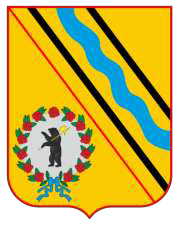 ОБОСНОВЫВАЮЩИЕ МАТЕРИАЛЫК СХЕМЕ ТЕПЛОСНАБЖЕНИЯ ГОРОДСКОГО ПОСЕЛЕНИЯ ТУТАЕВ ТУТАЕВСКОГО РАЙОНА ЯРОСЛАВСКОЙ ОБЛАСТИПриложение2МАТЕРИАЛЬНЫЕ ХАРАКТЕРИСТИКИ ТЕПЛОВЫХ СЕТЕЙ. ГИДРАВЛИЧЕСКИЙ РАСЧЕТ СУЩЕСТВУЮЩЕГО РЕЖИМА РАБОТЫ ТЕПЛОВЫХ СЕТЕЙ.  ПЬЕЗОМКТРИЧЕСКИЕ ГРАФИКИ.Москва, 2021Материальные характеристики тепловых сетей котельной «СХТ»Таблица 1 Материальные характеристики тепловых сетей котельной «СХТ»Материальные характеристики тепловых сетей котельной ЦРБТаблица 2 Материальные характеристики тепловых сетей котельной ЦРБМатериальные характеристики тепловых сетей котельной «ОПХ»Таблица 3 Материальные характеристики тепловых сетей котельной «ОПХ»Материальные характеристики тепловых сетей Центральной  котельнойМатериальные характеристики тепловых сетей Районной котельнойТаблица 4 Материальные характеристики тепловых сетей Районной котельнойТаблица 5 Материальные характеристики тепловых сетей Центральной котельнойГидравлический расчет существующего режима тепловых сетей в зоне действия котельной «СХТ»Таблица 6 Гидравлический расчет существующего режима тепловых сетей в зоне действия котельной «СХТ»Гидравлический расчет существующего режима тепловых сетей в зоне действия котельной ЦРБТаблица 7 Гидравлический расчет существующего режима тепловых сетей в зоне действия котельной ЦРБГидравлический расчет существующего режима тепловых сетей в зоне действия котельной «ОПХ»Таблица 8 Гидравлический расчет существующего режима тепловых сетей в зоне действия котельной «ОПХ»Гидравлический расчет существующего режима тепловых сетей в зоне действия Районной котельнойТаблица 9 Гидравлический расчет существующего режима тепловых сетей в зоне действия Районной котельнойГидравлический расчет существующего режима тепловых сетей в зоне действия Центральной котельнойТаблица 10 Гидравлический расчет существующего режима тепловых сетей в зоне действия Центральной котельнойПьезометрические графики участков тепловых сетей г. Тутаев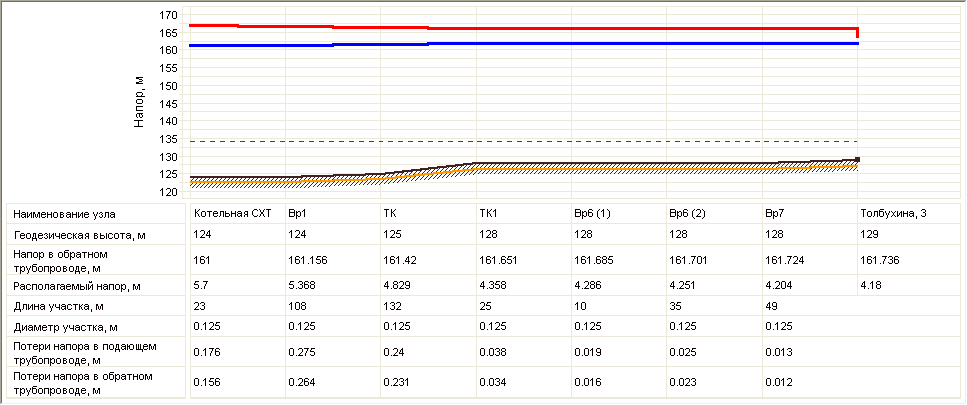 Рисунок 1 Фактический пьезометрический график на участке от Котельной «СХТ» до ул. Толбухина, 3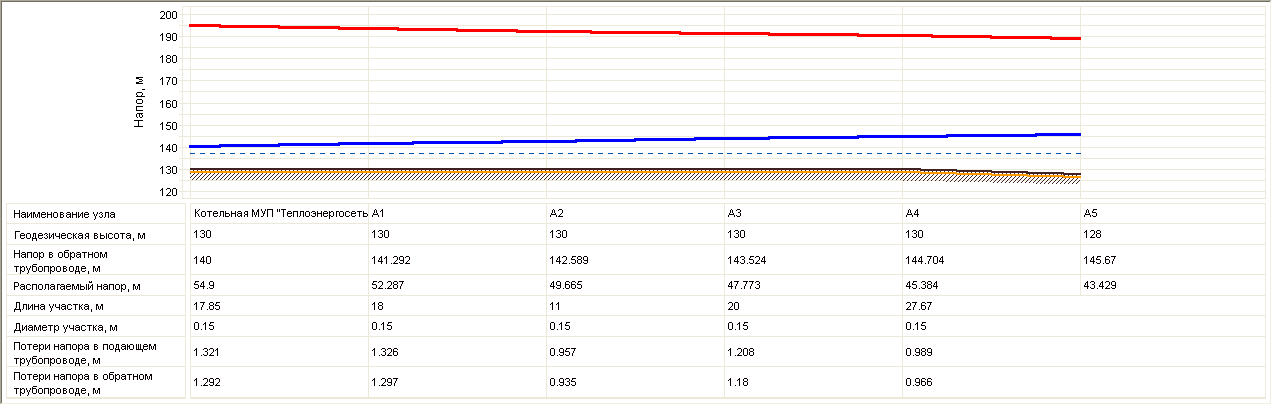 Рисунок 2 Фактический пьезометрический график на участке от Котельной МУП «Теплоэнергосеть» до А5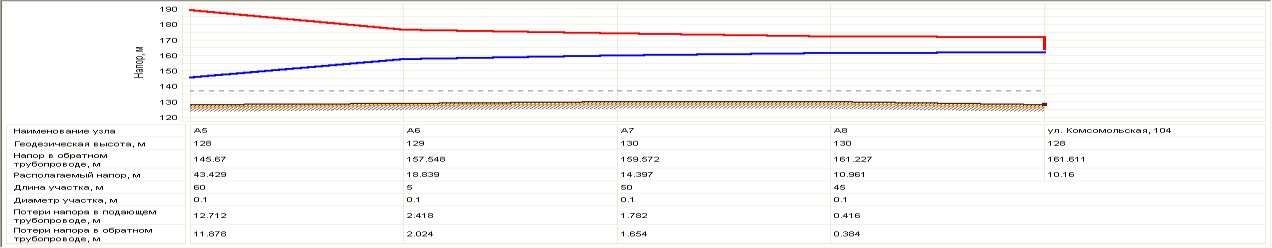 Рисунок 3 Фактический пьезометрический график на участке от А5 до ул. Комсомольская, 104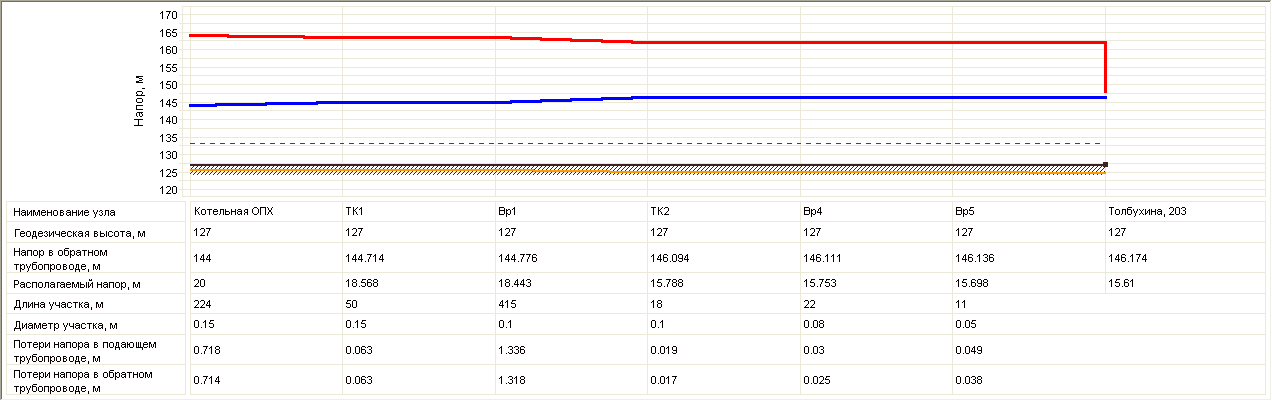 Рисунок 4 Фактический пьезометрический график на участке от Котельной «ОПХ» до ул. Толбухина, 203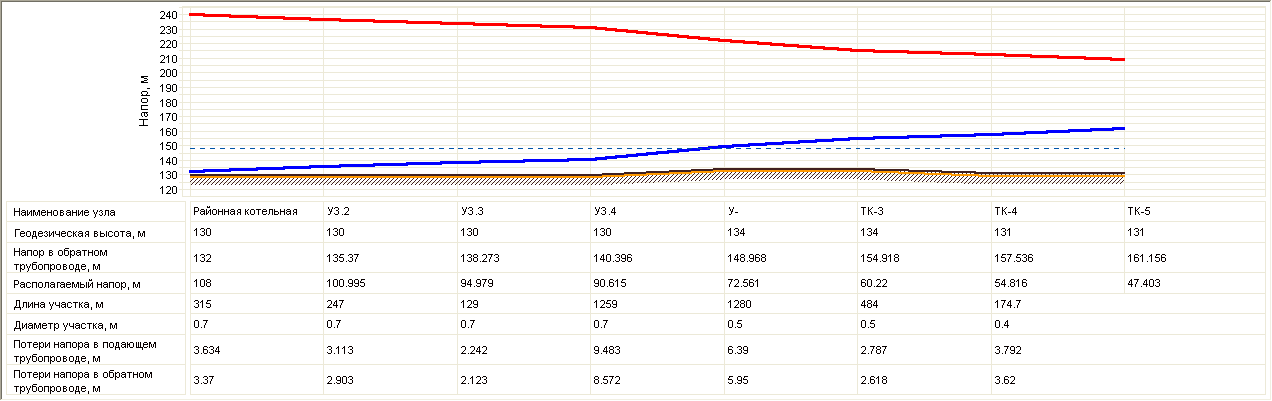 Рисунок 5 Фактический пьезометрический график на участке от Районной котельной до ТК-5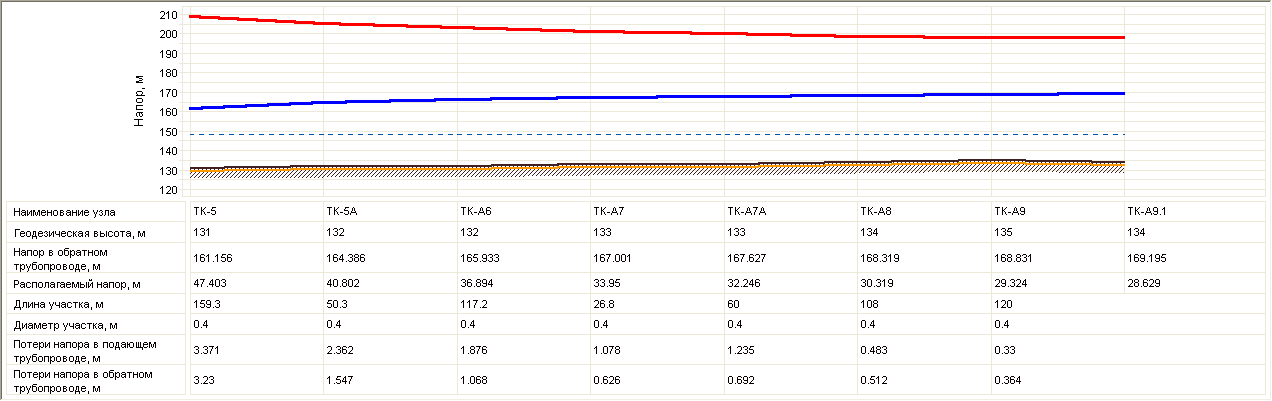 Рисунок 6 Фактический пьезометрический график на участке от ТК-5 до ТК-А9.1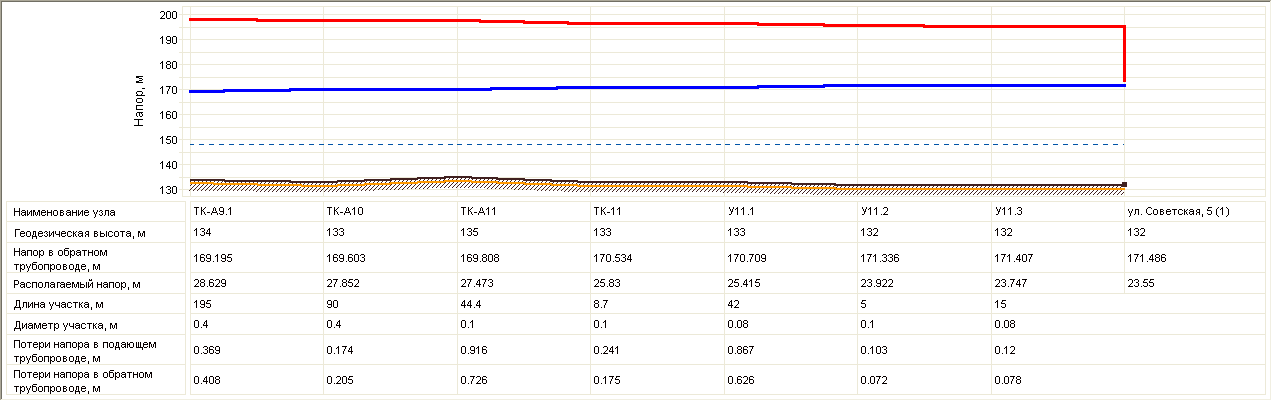 Рисунок 7 Фактический пьезометрический график на участке от ТК-А9.1 до ул. Советская, 5(1)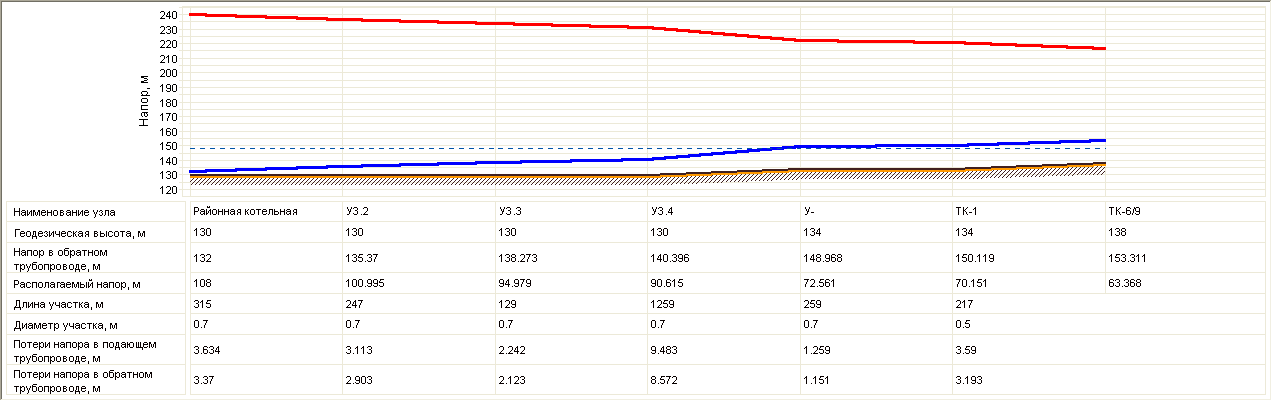 Рисунок 8 Фактический пьезометрический график на участке от ул. Советская, 5(1) до ТК-6/9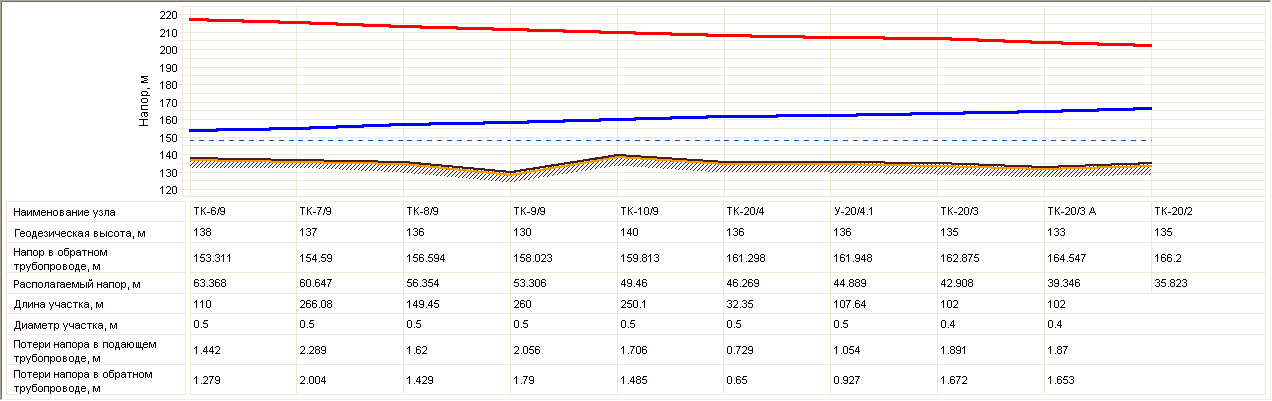 Рисунок 9 Фактический пьезометрический график на участке от ТК-6/9 до ТК-20/2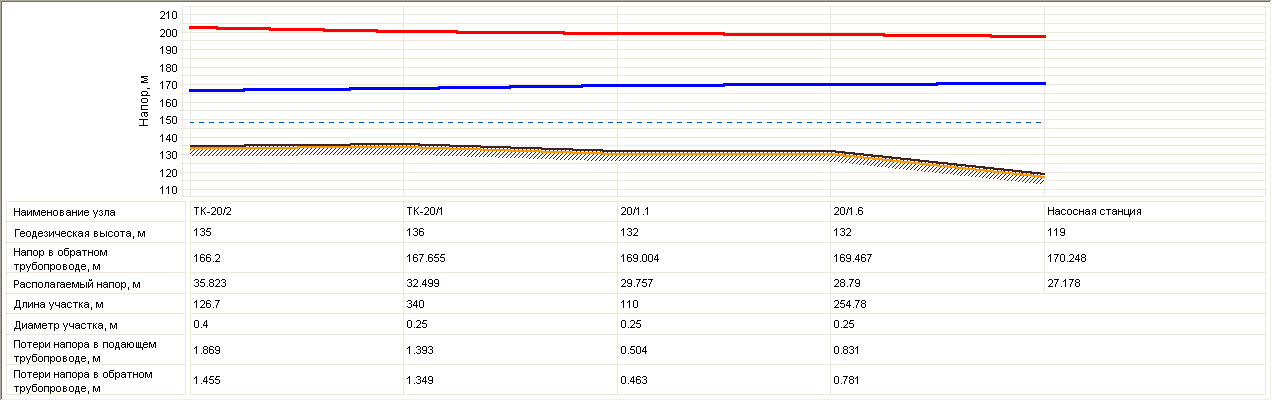 Рисунок 10 Фактический пьезометрический график на участке от ТК-20/2 до Насосная станция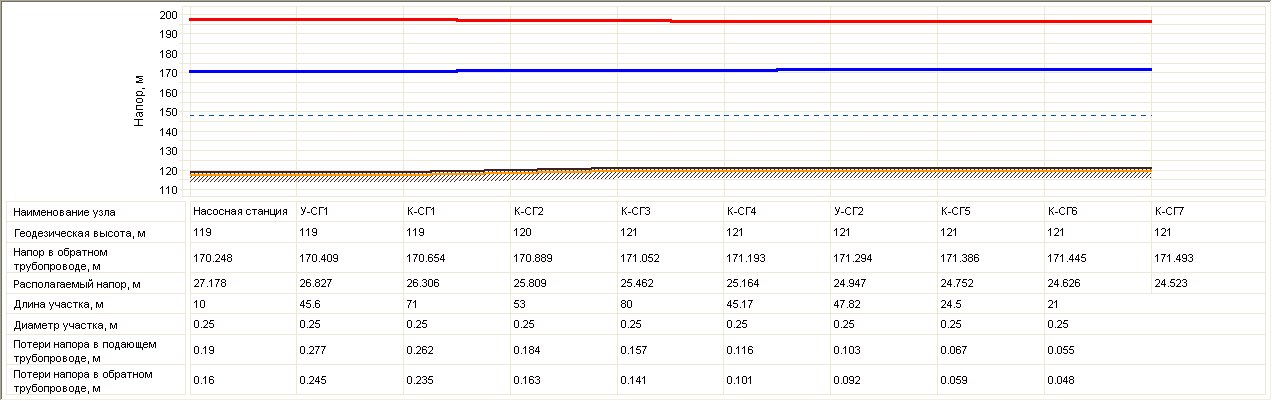 Рисунок 11 Фактический пьезометрический график на участке от Насосная станция  до К-СГ7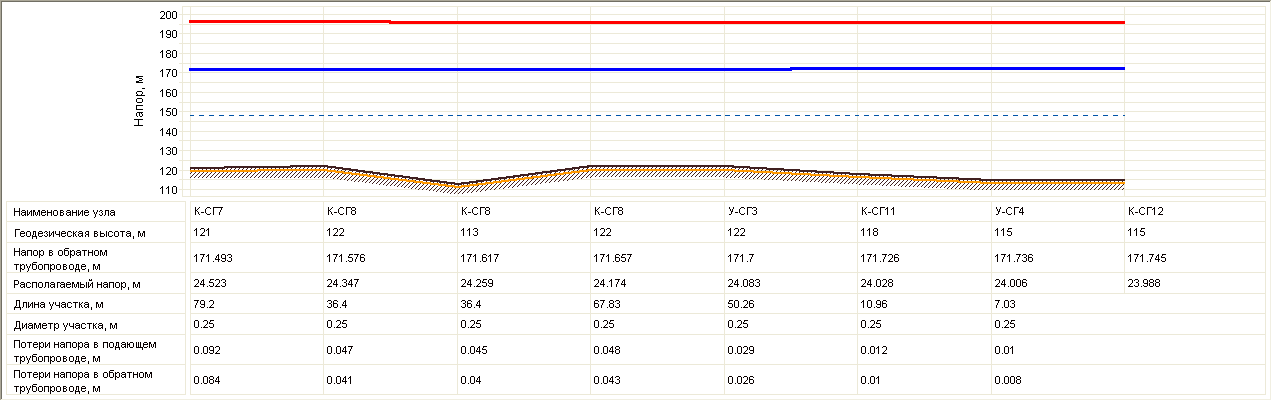 Рисунок 12 Фактический пьезометрический график на участке от К-СГ7 до К-СГ12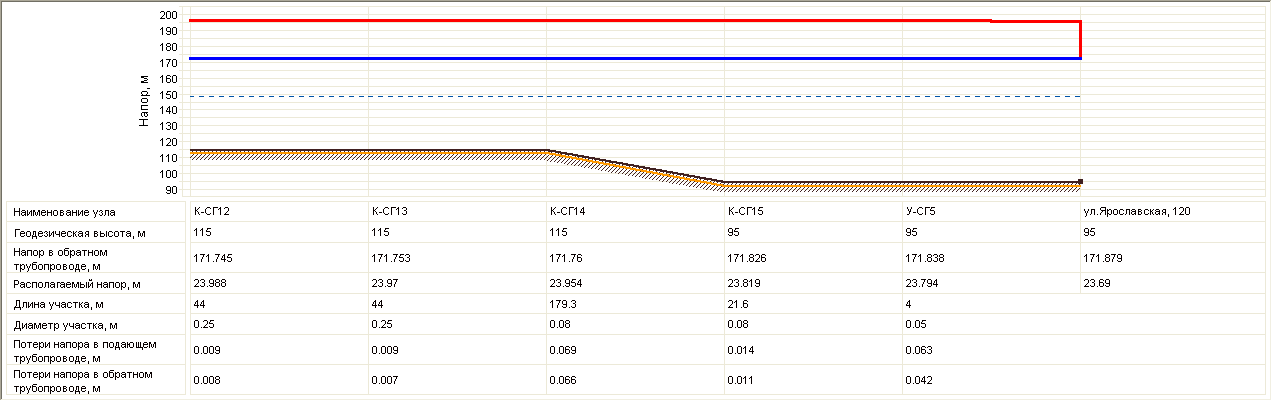 Рисунок 13 Фактический пьезометрический график на участке от К-СГ12 до ул. Ярославская, 120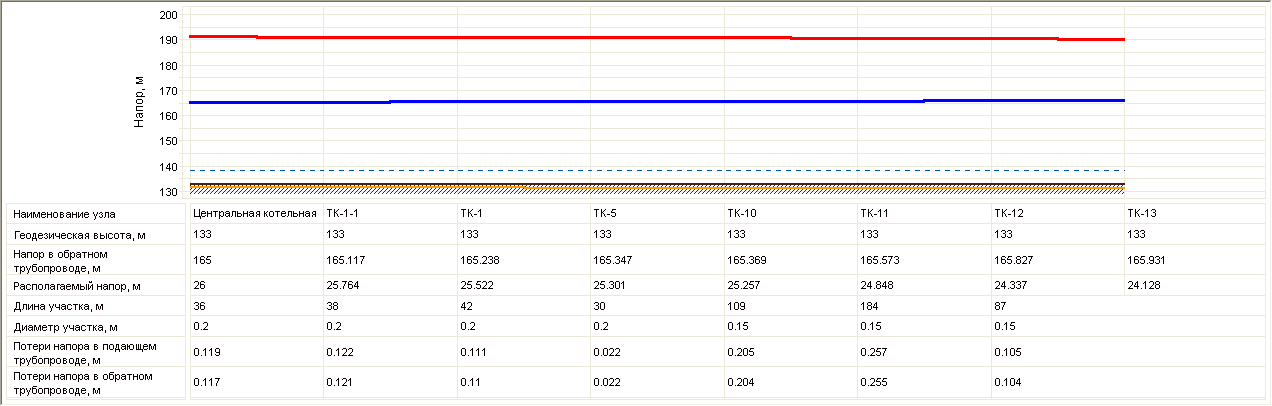 Рисунок 14 Фактический пьезометрический график на участке от Центральной котельной до ТК-13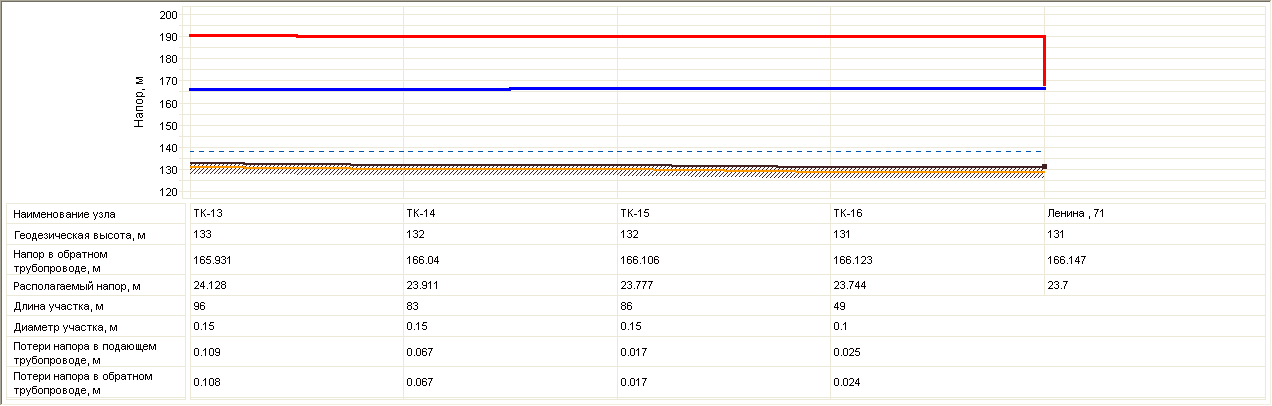 Рисунок 15 Фактический пьезометрический график на участке от ТК-13 до Ленина, 71МКУ «Центр управления ЖКК ТМР»Соков Артем ЕвгеньевичИП Калинин Денис АлександровичКалинин Денис Александрович Наименование начала участкаНаименованиеконца участкаДлина участка, мВнутренний диаметр подающего трубопровода, мВнутренний диаметр обратного трубопровода, мВид прокладки тепловой сетиГлубина заложения трубопровода, мТеплоизоляционный материалТеплоизоляционный материалкотельнаяТолбухина, 3А145133133надземнаяминватаминватакотельнаяВР123133133надземнаяминватаминватаВР1ТК108133133надземнаяминватаминватаТКВР5155757надземнаяминватаминватаВР5Осипенко,14203232надземнаяминватаминватаТКВР2(1)105757надземнаяминватаминватаВР2(1)ВР2(2)265757надземнаяминватаминватаВР2(1)Осипенко,1053232надземнаяминватаминватаВР2(2)Осипенко,1053232надземнаяминватаминватаВР2(2)ВР3145757надземнаяминватаминватаВР3Осипенко,853232надземнаяминватаминватаВР3ВР4(1)125757надземнаяминватаминватаВР4(1)Осипенко,6112525надземнаяминватаминватаВР4(1)ВР4(2)355757надземнаяминватаминватаВР4(2)Осипенко,245757надземнаяминватаминватаВР4(2)Осипенко,2135757надземнаяминватаминватаТКТК1132133133надземнаяминватаминватаТК1ВР6(1)25133133надземнаяППУ изоляцияППУ изоляцияВР6(1)Осипенко,31А55757надземнаяППУ изоляцияППУ изоляцияВР6(1)ВР6(2)10133133надземнаяППУ изоляцияППУ изоляцияВР6(2)Осипенко,31А75757надземнаяППУ изоляцияППУ изоляцияВР6(2)ВР735133133надземнаяППУ изоляцияППУ изоляцияВР7Толбухина,349133133надземнаяППУ изоляцияППУ изоляцияТК1ТК1-140108108подземная канальная1,6минватаминватаТК1-1ТК1-275108108подземная канальная1,6минватаминватаТК1-2Толбухина,3А107676подземная канальная1,6минватаминватаНаименование начала участкаНаименован ие конца участкаДлина участка, мВнутpенний диаметp подающего тpубопpовода, мВнутренний диаметр обратного трубопровода, мВид прокладки тепловой сетиГлубина заложения трубопровода, мТеплоизоляционный материал под.тр-да (1-39)Теплоизоляционный материал обр.тр-да (1-39)Котельная А117,850,150,15Подземная канальная1,6Маты минераловатные прошивные марки 125Маты минераловатные прошивные марки 125А1А2180,150,15Подземная канальная1,6Маты минераловатные прошивные марки 125Маты минераловатные прошивные марки 125А2Комсомольская, 10410,10,1Подземная канальная1,6Маты минераловатные прошивные марки 125Маты минераловатные прошивные марки 125А2А3110,150,15Подземная канальная1,6Маты минераловатные прошивные марки 125Маты минераловатные прошивные марки 125А3А4200,150,15Подземная канальная1,6Маты минераловатные прошивные марки 125Маты минераловатные прошивные марки 125А4А527,670,150,15Подземная канальная1,6Маты минераловатные прошивные марки 125Маты минераловатные прошивные марки 125А5А6600,10,1Подземная канальная1,6Маты минераловатные прошивные марки 125Маты минераловатные прошивные марки 125А6Комсомольск ая, 104 (2)10,10,1Подземная канальная1,6Маты минераловатные прошивные марки 125Маты минераловатные прошивные марки 125А6А750,10,1Подземная канальная1,6Маты минераловатные прошивные марки 125Маты минераловатные прошивные марки 125А7Комсомольск ая, 104 (3)10,10,1Подземная канальная1,6Маты минераловатные прошивные марки 125Маты минераловатные прошивные марки 125А7А8500,10,1Подземная канальная1,6Маты минераловатные прошивные марки 125Маты минераловатные прошивные марки 125А8Комсомольск ая, 104 (1)10,10,1Подземная канальная1,6Маты минераловатные прошивные марки 125Маты минераловатные прошивные марки 125А8Комсомольск ая, 104450,10,1Подземная канальная1,6Маты минераловатные прошивные марки 125Маты минераловатные прошивные марки 125А7Комсомольск ая, 104 (4)600,10,1Подземная канальная1,6Маты минераловатные прошивные марки 125Маты минераловатные прошивные марки 125А4Комсомольск ая, 104800,080,08Подземная канальная1,6Маты минераловатные прошивные марки 125Маты минераловатные прошивные марки 125Наименование начала участкаНаименованиеконца участкаДлина участка, мВнутренний диаметр подающего трубопровода, мВнутренний диаметр обратного трубопровода, мВид прокладки тепловой сетиГлубина заложения трубопровода, мТеплоизоляционный материалТеплоизоляционный материалкотельнаяТК8195159159надземнаяминватаминватаТК1ТК215159159надземнаяминватаминватаТК1ТК243,5159159подземная1,6минватаминватаТК2Толбухина,169205757надземнаяППУ изоляцияППУ изоляцияТК2Толбухина,165105757подземная1,6минватаминватаТК2ТК358,58989надземнаяППУ изоляцияППУ изоляцияТК3Толбухина,191177676надземнаяППУ изоляцияППУ изоляцияТК3Толбухина,193-19558,57657подземная1,6ППУ изоляцияППУ изоляцияТолбухина,195д/с «Берёзка»255757надземнаяминватаминватаТК3ТК4568989подземная1,6ППУ изоляцияППУ изоляцияТК4Толбухина,199175757подземная1,6минватаминватаТК4Толбухина, 201-203625757подземная1,6минватаминватаТК1ТК3130108108подземная1,6минватаминватаТК5ТК6125108108подземная1,6ППУ изоляцияППУ изоляцияТК6Толбухина,183155757подземная1,6минватаминватаТК6ТК71158989надземнаяминватаминватаТК6ТК7258989подземная1,6минватаминватаТК7Толбухина,185158989подземная1,6минватаминватаТК7Толбухина,187158989подземная1,6минватаминватаТК8Толбухина,176210,58989надземнаяминватаминватаТолбухина,176Толбухина,174155757подземная1,6минватаминватаТолбухина,174Толбухина,172155757подземная1,6минватаминватаТолбухина,172Толбухина,170155757подземная1,6минватаминватаНаименование начала участкаНаименованиеконца участкаДлина участка, мВнутренний диаметр подающего трубопровода, мВнутренний диаметр обратного трубопровода, мВид прокладки тепловой сетиГлубина заложения трубопровода, мТеплоизоляционный материалТеплоизоляционный материалЦКТК136219219надземнаяминватаминватаЦКТК142219219подземная канальная1,6минватаминватаТК1ТК290219219подземная канальная1,6минватаминватаТК2ТК956159159подземная канальная1,6минватаминватаТК9ВР1389159159подземная1,6минватаминватаТК9ВР1216159159подземная1,6ППУ изоляцияППУ изоляцияВР1ВР244133133надземнаяминватаминватаВР1ВР2104108108надземнаяминватаминватаВР2ВР330108108надземнаяминватаминватаВР32-я Овражная,58204040подземная1,6минватаминватаВР22-я Овражная,56707676надземнаяминватаминватаВР1ВР4318989подземная канальная1,6ППУ изоляцияППУ изоляцияВР42-я Овражная,5034,55757подземная канальная1,6ППУ изоляцияППУ изоляцияВР4ТК10147676подземная канальная1,6ППУ изоляцияППУ изоляцияТК102-я Овражная,52345757подземная канальная1,6ППУ изоляцияППУ изоляцияТК102-я Овражная,54415757подземная канальная1,6ППУ изоляцияППУ изоляцияТК9Школа№2105757подземная канальная1,6минватаминватаТК2ВР540159159подземная канальная1,6минватаминватаВР5ВР640159159подземная канальная1,6минватаминватаВР62-я Овражная,3095757подземная канальная1,6минватаминватаВР6ТК350108108подземная канальная1,6минватаминватаТК32-я Овражная,28225757подземная канальная1,6минватаминватаТК3ТК460108108подземная канальная1,6минватаминватаТК42-я Овражная,28А155757подземная канальная1,6минватаминватаТК4ТК530108108подземная канальная1,6минватаминватаТК5ж/ф67676подземная канальная1,6минватаминватаТК5магазин52525подземная канальная1,6минватаминватаТК5Автодор505757подземная канальная1,6минватаминватаТК4ТК660108108подземная канальная1,6минватаминватаТК6ТК7207676подземная канальная1,6минватаминватаТК7Ленина,81105757подземная канальная1,6минватаминватаТК7Ленина,791005757подземная канальная1,6минватаминватаТК6ТК810108108подземная канальная1,6минватаминватаТК82-я Овражная,28В608989подземная канальная1,6минватаминватаТК8Ленина,7185108108подземная канальная1,6минватаминватаТК1ВР71298989надземнаяминватаминватаВР7ВР8308989надземнаяминватаминватаВР8Архангельская,43885757надземнаяминватаминватаВР8ВР938989надземнаяминватаминватаВР9Ленина, 95А55757надземнаяминватаминватаВР9ВР10308989надземнаяминватаминватаВР10Ленина, 97205757надземнаяминватаминватаВР12Ленина, 95 А55757надземнаяминватаминватаНаименованиеначалаучасткаНаименованиеконцаучасткаДлинаучастка,мВнутpеннийдиаметpподающеготpубопpовода,мВнутреннийдиаметробратноготрубопровода,мВидпрокладкитепловойсетиГлубиназаложениятрубопровода,мТеплоизоляционныйматериалпод.тр-да(1-39)Теплоизоляционныйматериалобр.тр-да(1-39)ТК-6/9ТК-7/91100,50,5Подземнаяканальная1,6Матыминераловатныепрошивныемарки100Матыминераловатныепрошивныемарки100ТК-7/9ул.Р.Люксембург,51250,150,15Подземнаяканальная1,6Матыминераловатныепрошивныемарки100Матыминераловатныепрошивныемарки100ТК-7/9ТК-8/9266,080,50,5Подземнаяканальная1,6Матыминераловатныепрошивныемарки100Матыминераловатныепрошивныемарки100ТК-8/9ТК-9/9149,450,50,5Подземнаяканальная1,6Матыминераловатныепрошивныемарки100Матыминераловатныепрошивныемарки100ТК-9/9ТК-9/9.11200,20,2Надземная1,6Матыминераловатныепрошивныемарки100Матыминераловатныепрошивныемарки100ТК-9/9.1У-850,070,07Подземнаяканальная1,6ТК-9/9.19/9.1145,80,20,2Подземнаяканальная1,6Матыминераловатныепрошивныемарки100Матыминераловатныепрошивныемарки1009/9.19/9.2163,770,20,2Подземнаяканальная1,6Матыминераловатныепрошивныемарки100Матыминераловатныепрошивныемарки1009/9.2ул.Романовская,д.34180,050,05Подземнаяканальная1,6Матыминераловатныепрошивныемарки100Матыминераловатныепрошивныемарки1009/9.29/9.316,220,20,2Подземнаяканальная1,6Матыминераловатныепрошивныемарки100Матыминераловатныепрошивныемарки1009/9.3ТК-9/9.250,150,15Подземнаяканальная1,6Матыминераловатныепрошивныемарки100Матыминераловатныепрошивныемарки100ТК-9/9.2ул.Шитова,25550,150,15Подземнаяканальная1,6Матыминераловатныепрошивныемарки100Матыминераловатныепрошивныемарки100ТК-9/9.2ул.Романовская,д.35150,050,05Подземнаяканальная1,6Матыминераловатныепрошивныемарки100Матыминераловатныепрошивныемарки1009/9.3ТК-9/9.3440,150,15Подземнаяканальная1,6Матыминераловатныепрошивныемарки100Матыминераловатныепрошивныемарки100ТК-9/9.3ТК-9/9.41560,150,15Подземная1,6МатыминераловатныеМатыминераловатныеканальнаяпрошивныемарки100прошивныемарки100ТК-9/9.49/9.4690,080,08Подземнаяканальная1,6Матыминераловатныепрошивныемарки100Матыминераловатныепрошивныемарки1009/9.4ул.Романовская,д.3254,30,10,1Подземнаяканальная1,6Матыминераловатныепрошивныемарки100Матыминераловатныепрошивныемарки100ТК-9/9.49/9.570,080,08Подземнаяканальная1,6Матыминераловатныепрошивныемарки100Матыминераловатныепрошивныемарки1009/9.5ул.Луначарского,57а180,050,05Подземнаяканальная1,6Матыминераловатныепрошивныемарки100Матыминераловатныепрошивныемарки1009/9.5ТК-9/9.5116,980,080,08Подземнаяканальная1,6Матыминераловатныепрошивныемарки100Матыминераловатныепрошивныемарки100ТК-9/9.59/9.7400,080,08Подземнаяканальная1,6Матыминераловатныепрошивныемарки100Матыминераловатныепрошивныемарки1009/9.7Гаражи13,80,050,05Подземнаяканальная1,6Матыминераловатныепрошивныемарки100Матыминераловатныепрошивныемарки1009/9.7ул.Луначарского,40а100,10,1Подземнаяканальная1,6Матыминераловатныепрошивныемарки100Матыминераловатныепрошивныемарки100ТК-9/9.5ТК-9/9.633,250,080,08Подземнаяканальная1,6Матыминераловатныепрошивныемарки100Матыминераловатныепрошивныемарки100ТК-9/9.6ТК-9/9.775,520,080,08Подземнаяканальная1,6Матыминераловатныепрошивныемарки100Матыминераловатныепрошивныемарки100ТК-9/9.7ТК-9/9.8150,080,08Подземнаяканальная1,6Матыминераловатныепрошивныемарки100Матыминераловатныепрошивныемарки100ТК-9/9.8Ярославская,39а50,050,05Подземнаяканальная1,6Матыминераловатныепрошивныемарки100Матыминераловатныепрошивныемарки100ТК-9/9.8Ярославская,39б50,050,05Подземнаяканальная1,6Матыминераловатныепрошивныемарки100Матыминераловатныепрошивныемарки100ТК-9/9.8ТК-9/9.959,050,070,07Подземнаяканальная1,6Матыминераловатныепрошивныемарки100Матыминераловатныепрошивныемарки100ТК-9/9.9ТК-9/9.51038,940,070,07Подземнаяканальная1,6Матыминераловатныепрошивныемарки100Матыминераловатныепрошивныемарки100ТК-9/9.510ул.Ярославская,36а700,050,05Подземнаяканальная1,6Матыминераловатныепрошивныемарки100Матыминераловатныепрошивныемарки100ТК-9/9ТК-10/92600,50,5Подземнаяканальная1,6Матыминераловатныепрошивныемарки100Матыминераловатныепрошивныемарки100ТК-10/9ТК-10/9.1250,250,25Подземнаяканальная1,6Матыминераловатныепрошивныемарки100Матыминераловатныепрошивныемарки100ТК-10/9.1ТК-10/9.21200,250,25Подземнаяканальная1,6Матыминераловатныепрошивныемарки100Матыминераловатныепрошивныемарки100ТК-10/9.210/9.1150,10,1Подземнаяканальная1,6Матыминераловатныепрошивныемарки100Матыминераловатныепрошивныемарки10010/9.1Дементьева,21(2)50,10,1Подземнаяканальная1,6Матыминераловатныепрошивныемарки100Матыминераловатныепрошивныемарки10010/9.1Дементьева.21(1)2,60,10,1Подземнаяканальная1,6Матыминераловатныепрошивныемарки100Матыминераловатныепрошивныемарки100ТК-10/9.110/9.215,560,150,15Подземнаяканальная1,6Матыминераловатныепрошивныемарки100Матыминераловатныепрошивныемарки10010/9.210/9.311,810,150,15Подземнаяканальная1,6Матыминераловатныепрошивныемарки100Матыминераловатныепрошивныемарки10010/9.310/9.422,250,150,15Подземнаяканальная1,6Матыминераловатныепрошивныемарки100Матыминераловатныепрошивныемарки10010/9.410/9.522,20,150,15Подземнаяканальная1,6Матыминераловатныепрошивныемарки100Матыминераловатныепрошивныемарки10010/9.510/9.622,20,150,15Подземнаяканальная1,6Матыминераловатныепрошивныемарки100Матыминераловатныепрошивныемарки10010/9.610/9.7220,150,15Подземнаяканальная1,6Матыминераловатныепрошивныемарки100Матыминераловатныепрошивныемарки10010/9.7Дементьева,19(6)15,30,10,1Подземнаяканальная1,6Матыминераловатныепрошивныемарки100Матыминераловатныепрошивныемарки10010/9.7Дементьева,19(5)20,10,1Подземнаяканальная1,6Матыминераловатныепрошивныемарки100Матыминераловатныепрошивныемарки10010/9.6Дементьева,19(4)20,10,1Подземнаяканальная1,6Матыминераловатныепрошивныемарки100Матыминераловатныепрошивныемарки10010/9.5Дементьева,19(3)20,10,1Подземнаяканальная1,6Матыминераловатныепрошивныемарки100Матыминераловатныепрошивныемарки10010/9.4Дементьева,19(2)20,10,1Подземнаяканальная1,6Матыминераловатныепрошивныемарки100Матыминераловатныепрошивныемарки10010/9.3Дементьева,19(1)20,10,1Подземнаяканальная1,6Матыминераловатныепрошивныемарки100Матыминераловатныепрошивныемарки100ТК-10/9У-10/9.175,80,150,15Подземнаяканальная1,6Матыминераловатныепрошивныемарки100Матыминераловатныепрошивныемарки100У-10/9.1У-10/9.1А147,270,150,15Подземнаяканальная1,6Матыминераловатныепрошивныемарки100Матыминераловатныепрошивныемарки100У-10/9.1АУ-10/9.235,370,150,15Подземнаяканальная1,6Матыминераловатныепрошивныемарки100Матыминераловатныепрошивныемарки100У-10/9.2У-10/9.1050,10,1Подземнаяканальная1,6Матыминераловатныепрошивныемарки100Матыминераловатныепрошивныемарки100У-10/9.2У-10/9.37,370,10,1Подземнаяканальная1,6Матыминераловатныепрошивныемарки100Матыминераловатныепрошивныемарки100У-10/9.3У-10/9.4100,10,1Подземнаяканальная1,6Матыминераловатныепрошивныемарки100Матыминераловатныепрошивныемарки100У-10/9.4У-10/9.5300,10,1Подземнаяканальная1,6Матыминераловатныепрошивныемарки100Матыминераловатныепрошивныемарки100У-10/9.5Дементьева,2020,10,1Подземнаяканальная1,6Матыминераловатныепрошивныемарки100Матыминераловатныепрошивныемарки100У-10/9.5У-10/9.6300,10,1Подземнаяканальная1,6Матыминераловатныепрошивныемарки100Матыминераловатныепрошивныемарки100У-10/9.6У-10/9.7380,10,1Подземнаяканальная1,6Матыминераловатныепрошивныемарки100Матыминераловатныепрошивныемарки100У-10/9.7У-10/9.87,330,10,1Подземнаяканальная1,6Матыминераловатныепрошивныемарки100Матыминераловатныепрошивныемарки100У-10/9.8Дементьева,1820,10,1Подземнаяканальная1,6Матыминераловатныепрошивныемарки100Матыминераловатныепрошивныемарки100У-10/9.8У-10/9.917,50,10,1Подземнаяканальная1,6Матыминераловатныепрошивныемарки100Матыминераловатныепрошивныемарки100У-10/9.9Дементьева,1650,10,1Подземнаяканальная1,6Матыминераловатныепрошивныемарки100Матыминераловатныепрошивныемарки100У-10/9.10ТК-10/9.328,510,10,1Подземнаяканальная1,6Матыминераловатныепрошивныемарки100Матыминераловатныепрошивныемарки100ТК-10/9.3ул.Дементьева,2422,40,10,1Подземнаяканальная1,6Матыминераловатныепрошивныемарки100Матыминераловатныепрошивныемарки100ТК-10/9ТК-20/4250,10,50,5Подземнаяканальная1,6Матыминераловатныепрошивныемарки100Матыминераловатныепрошивныемарки100ТК-20/4ул.Соборная,д.6973,10,10,1Подземнаяканальная1,6Матыминераловатныепрошивныемарки100Матыминераловатныепрошивныемарки100ТК-20/4У-20/4.132,350,50,5Подземнаяканальная1,6Матыминераловатныепрошивныемарки100Матыминераловатныепрошивныемарки100У-20/4.1Соборная,6542,80,10,1Подземнаяканальная1,6Матыминераловатныепрошивныемарки100Матыминераловатныепрошивныемарки100У-20/4.1ТК-20/3107,640,50,5Подземнаяканальная1,6Матыминераловатныепрошивныемарки100Матыминераловатныепрошивныемарки100ТК-20/3ТК-20/3А1020,40,4Подземнаяканальная1,6Матыминераловатныепрошивныемарки100Матыминераловатныепрошивныемарки100ТК-20/3АТК-20/3А.150,10,1Подземнаяканальная1,6Матыминераловатныепрошивныемарки100Матыминераловатныепрошивныемарки100ТК-20/3А.1магазин"Квант"28,10,0320,032Подземнаяканальная1,6Матыминераловатныепрошивныемарки100Матыминераловатныепрошивныемарки100ТК-20/3А.1ул.Дементьева,131400,10,1Подземнаяканальная1,6Матыминераловатныепрошивныемарки100Матыминераловатныепрошивныемарки100ТК-20/3ТК-20/3.1750,30,3Подземнаяканальная1,6Матыминераловатныепрошивныемарки100Матыминераловатныепрошивныемарки100ТК-20/3.120/3.120,080,20,2Подземнаяканальная1,6Матыминераловатныепрошивныемарки100Матыминераловатныепрошивныемарки10020/3.120/3.250,20,2Подземнаяканальная1,6Матыминераловатныепрошивныемарки100Матыминераловатныепрошивныемарки10020/3.220/3.3350,10,1Подземнаяканальная1,6Матыминераловатныепрошивныемарки100Матыминераловатныепрошивныемарки10020/3.3ул.Дементьева,14а20,10,1Подземнаяканальная1,6Матыминераловатныепрошивныемарки100Матыминераловатныепрошивныемарки10020/3.320/3.420,10,1Подземнаяканальная1,6Матыминераловатныепрошивныемарки100Матыминераловатныепрошивныемарки10020/3.4Дементьева,1484,780,10,1Подземнаяканальная1,6Матыминераловатныепрошивныемарки100Матыминераловатныепрошивныемарки10020/3.2У-68,130,10,1Подземнаяканальная1,6Матыминераловатныепрошивныемарки100Матыминераловатныепрошивныемарки100ул.Моторостроителей,51а20/3.520,050,05Подземнаяканальная1,6Матыминераловатныепрошивныемарки100Матыминераловатныепрошивныемарки10020/3.620/3.530,10,1Подземнаяканальная1,6Матыминераловатныепрошивныемарки100Матыминераловатныепрошивныемарки10020/3.6Моторостроителей,5129,20,10,1Подземнаяканальная1,6Матыминераловатныепрошивныемарки100Матыминераловатныепрошивныемарки10020/3.6ЦТП-2(ПНС)31,20,20,2Подземнаяканальная1,6Матыминераловатныепрошивныемарки100Матыминераловатныепрошивныемарки100ЦТП-2(ПНС)ТК-20/3.3200,20,2Подземнаяканальная1,6Матыминераловатныепрошивныемарки100Матыминераловатныепрошивныемарки100ТК-20/3.3Моторостроителей,47360,070,07Подземнаяканальная1,6Матыминераловатныепрошивныемарки100Матыминераловатныепрошивныемарки100ТК-20/3.320/3.821,360,1250,125Подземнаяканальная1,6Матыминераловатныепрошивныемарки100Матыминераловатныепрошивныемарки10020/3.820/3.910,630,1250,125Подземнаяканальная1,6Матыминераловатныепрошивныемарки100Матыминераловатныепрошивныемарки10020/3.9Моторостроителей,4520,10,1Подземнаяканальная1,6Матыминераловатныепрошивныемарки100Матыминераловатныепрошивныемарки10020/3.920/3.1021,60,1250,125Подземнаяканальная1,6Матыминераловатныепрошивныемарки100Матыминераловатныепрошивныемарки10020/3.10Моторостроителей,4320,10,1Подземнаяканальная1,6Матыминераловатныепрошивныемарки100Матыминераловатныепрошивныемарки10020/3.1020/3.1110,380,1250,125Подземнаяканальная1,6Матыминераловатныепрошивныемарки100Матыминераловатныепрошивныемарки10020/3.1120/3.1250,10,1Подземнаяканальная1,6Матыминераловатныепрошивныемарки100Матыминераловатныепрошивныемарки10020/3.12Мотостроителей,4147,790,070,07Подземнаяканальная1,6Матыминераловатныепрошивныемарки100Матыминераловатныепрошивныемарки10020/3.1120/3.1321,140,1250,125Подземнаяканальная1,6Матыминераловатныепрошивныемарки100Матыминераловатныепрошивныемарки10020/3.1320/3.1450,10,1Подземнаяканальная1,6Матыминераловатныепрошивныемарки100Матыминераловатныепрошивныемарки10020/3.1420/3.1532,30,10,1Подземнаяканальная1,6Матыминераловатныепрошивныемарки100Матыминераловатныепрошивныемарки10020/3.1520/3.1630,50,10,1Подземнаяканальная1,6Матыминераловатныепрошивныемарки100Матыминераловатныепрошивныемарки10020/3.1620/3.1731,70,10,1Подземнаяканальная1,6Матыминераловатныепрошивныемарки100Матыминераловатныепрошивныемарки10020/3.17Моторостроителей,57(5)240,10,1Подземнаяканальная1,6Матыминераловатныепрошивныемарки100Матыминераловатныепрошивныемарки10020/3.17Моторостроителей,57(4)20,10,1Подземнаяканальная1,6Матыминераловатныепрошивныемарки100Матыминераловатныепрошивныемарки10020/3.16Мотростроителей,57(3)20,10,1Подземнаяканальная1,6Матыминераловатныепрошивныемарки100Матыминераловатныепрошивныемарки10020/3.15Мотростроителей,57(2)20,10,1Подземнаяканальная1,6Матыминераловатныепрошивныемарки100Матыминераловатныепрошивныемарки10020/3.14Моторостроителей,57(1)20,10,1Подземнаяканальная1,6Матыминераловатныепрошивныемарки100Матыминераловатныепрошивныемарки100ТК-20/3.320/3.7100,10,1Подземнаяканальная1,6Матыминераловатныепрошивныемарки100Матыминераловатныепрошивныемарки10020/3.720/3.1832,760,10,1Подземнаяканальная1,6Матыминераловатныепрошивныемарки100Матыминераловатныепрошивныемарки10020/3.18ул.Моторостроителей,5320,10,1Подземнаяканальная1,6Матыминераловатныепрошивныемарки100Матыминераловатныепрошивныемарки10020/3.18ул.Моторостроителей,53а13,90,10,1Подземнаяканальная1,6Матыминераловатныепрошивныемарки100Матыминераловатныепрошивныемарки10020/3.1820/3.1950,10,1Подземнаяканальная1,6Матыминераловатныепрошивныемарки100Матыминераловатныепрошивныемарки10020/3.19Моторостроителей,55550,080,08Подземнаяканальная1,6Матыминераловатныепрошивныемарки100Матыминераловатныепрошивныемарки10020/3.1920/3.20650,10,1Подземнаяканальная1,6Матыминераловатныепрошивныемарки100Матыминераловатныепрошивныемарки10020/3.20ул.Моторостроителей,57а580,080,08Подземнаяканальная1,6Матыминераловатныепрошивныемарки100Матыминераловатныепрошивныемарки100ТК-20/3.1ТК-20/3.281,90,30,3Подземнаяканальная1,6Матыминераловатныепрошивныемарки100Матыминераловатныепрошивныемарки100ТК-20/3.220/3.6300,20,2Подземнаяканальная1,6Матыминераловатныепрошивныемарки100Матыминераловатныепрошивныемарки100ТК-20/3.2ТК-27,980,150,15Подземнаяканальная1,6Матыминераловатныепрошивныемарки100Матыминераловатныепрошивныемарки100ТК-18.1447,010,150,15Подземнаяканальная1,6Матыминераловатныепрошивныемарки100Матыминераловатныепрошивныемарки10018.1418.1522,20,10,1Подземнаяканальная1,6Матыминераловатныепрошивныемарки100Матыминераловатныепрошивныемарки10018.15Моторостроителей,4820,10,1Подземнаяканальная1,6Матыминераловатныепрошивныемарки100Матыминераловатныепрошивныемарки10018.1518.16200,10,1Подземнаяканальная1,6Матыминераловатныепрошивныемарки100Матыминераловатныепрошивныемарки10018.1618.1721,020,10,1Подземнаяканальная1,6Матыминераловатныепрошивныемарки100Матыминераловатныепрошивныемарки10018.1718.1820,30,10,1Подземнаяканальная1,6Матыминераловатныепрошивныемарки100Матыминераловатныепрошивныемарки10018.18Моторостроителей,4620,10,1Подземнаяканальная1,6Матыминераловатныепрошивныемарки100Матыминераловатныепрошивныемарки10018.1418.1322,20,10,1Подземнаяканальная1,6Матыминераловатныепрошивныемарки100Матыминераловатныепрошивныемарки10018.1318.1250,10,1Подземнаяканальная1,6Матыминераловатныепрошивныемарки100Матыминераловатныепрошивныемарки10018.1218.1118,190,10,1Подземнаяканальная1,6Матыминераловатныепрошивныемарки100Матыминераловатныепрошивныемарки10018.11Моторостроителей,5020,10,1Подземнаяканальная1,6Матыминераловатныепрошивныемарки100Матыминераловатныепрошивныемарки10018.1118.1066,950,10,1Подземнаяканальная1,6Матыминераловатныепрошивныемарки100Матыминераловатныепрошивныемарки10018.10ТК-18.150,10,1Подземнаяканальная1,6Матыминераловатныепрошивныемарки100Матыминераловатныепрошивныемарки100ТК-18.1ул.Моторостроителей,54750,10,1Подземнаяканальная1,6Матыминераловатныепрошивныемарки100Матыминераловатныепрошивныемарки100ТК-18.118.950,050,05Подземнаяканальная1,6Матыминераловатныепрошивныемарки100Матыминераловатныепрошивныемарки10018.9Моторостроителей,5211,220,050,05Подземнаяканальная1,6Матыминераловатныепрошивныемарки100Матыминераловатныепрошивныемарки10018.818.972,850,10,1Подземнаяканальная1,6Матыминераловатныепрошивныемарки100Матыминераловатныепрошивныемарки10018.718.814,040,10,1Подземнаяканальная1,6Матыминераловатныепрошивныемарки100Матыминераловатныепрошивныемарки10018.7ул.Дементьева,1020,10,1Подземнаяканальная1,6Матыминераловатныепрошивныемарки100Матыминераловатныепрошивныемарки10018.618.712,120,10,1Подземнаяканальная1,6Матыминераловатныепрошивныемарки100Матыминераловатныепрошивныемарки100ТК-20/3АТК-20/21020,40,4Подземнаяканальная1,6Матыминераловатныепрошивныемарки100Матыминераловатныепрошивныемарки100ТК-20/220/2.130,750,10,1Подземнаяканальная1,6Матыминераловатныепрошивныемарки100Матыминераловатныепрошивныемарки10020/2.120/2.250,10,1Подземнаяканальная1,6Матыминераловатныепрошивныемарки100Матыминераловатныепрошивныемарки10020/2.220/2.350,10,1Подземнаяканальная1,6Матыминераловатныепрошивныемарки100Матыминераловатныепрошивныемарки10020/2.3Дементьева,6(3)20,10,1Подземнаяканальная1,6Матыминераловатныепрошивныемарки100Матыминераловатныепрошивныемарки10020/2.320/2.419,530,10,1Подземнаяканальная1,6Матыминераловатныепрошивныемарки100Матыминераловатныепрошивныемарки10020/2.220/2.5250,080,08Подземная1,6МатыминераловатныеМатыминераловатныеканальнаяпрошивныемарки100прошивныемарки10020/2.5Дементьева,6(2)20,10,1Подземнаяканальная1,6Матыминераловатныепрошивныемарки100Матыминераловатныепрошивныемарки10020/2.520/2.6250,080,08Подземнаяканальная1,6Матыминераловатныепрошивныемарки100Матыминераловатныепрошивныемарки10020/2.6Дементьева,6(1)20,10,1Подземнаяканальная1,6Матыминераловатныепрошивныемарки100Матыминераловатныепрошивныемарки10020/2.6Дементьева,8200,070,07Подземнаяканальная1,6Матыминераловатныепрошивныемарки100Матыминераловатныепрошивныемарки100ТК-20/2У-20/2.122,970,10,1Подземнаяканальная1,6Матыминераловатныепрошивныемарки100Матыминераловатныепрошивныемарки100У-20/2.1У-20/2.232,610,10,1Подземнаяканальная1,6Матыминераловатныепрошивныемарки100Матыминераловатныепрошивныемарки100У-20/2.2ул.Дементьева,11а54,40,10,1Подземнаяканальная1,6Матыминераловатныепрошивныемарки100Матыминераловатныепрошивныемарки100У-20/2.2ул.Дементьева,1120,10,1Подземнаяканальная1,6Матыминераловатныепрошивныемарки100Матыминераловатныепрошивныемарки100ТК-20/2ТК-20/2А20,10,1Подземнаяканальная1,6Матыминераловатныепрошивныемарки100Матыминераловатныепрошивныемарки100ТК-20/2Аул.Дементьева,11Б47,80,10,1Подземнаяканальная1,6Матыминераловатныепрошивныемарки100Матыминераловатныепрошивныемарки100ТК-20/2Аул.Дементьева,д.11В59,30,10,1Подземнаяканальная1,6Матыминераловатныепрошивныемарки100Матыминераловатныепрошивныемарки100ТК-20/2Аул.Дементьева,д.11е74,60,050,05Подземнаяканальная1,6Матыминераловатныепрошивныемарки100Матыминераловатныепрошивныемарки100ТК-20/2ТК-20/1126,70,40,4Подземнаяканальная1,6Матыминераловатныепрошивныемарки100Матыминераловатныепрошивныемарки100ТК-20/120/1.13400,250,25Надземная1,6Матыминераловатныепрошивныемарки100Матыминераловатныепрошивныемарки10020/1.120/1.234,960,20,2Подземнаяканальная1,6Матыминераловатныепрошивныемарки100Матыминераловатныепрошивныемарки10020/1.2ул.Шитова,63а260,10,1Подземнаяканальная1,6Матыминераловатныепрошивныемарки100Матыминераловатныепрошивныемарки10020/1.220/1.31620,10,1Подземнаяканальная1,6Матыминераловатныепрошивныемарки100Матыминераловатныепрошивныемарки10020/1.320/1.440,270,10,1Подземнаяканальная1,6Матыминераловатныепрошивныемарки100Матыминераловатныепрошивныемарки10020/1.4ул.Шитова,6320,10,1Подземнаяканальная1,6Матыминераловатныепрошивныемарки100Матыминераловатныепрошивныемарки10020/1.420/1.526,290,10,1Подземнаяканальная1,6Матыминераловатныепрошивныемарки100Матыминераловатныепрошивныемарки10020/1.5ул.Шитова,6117,260,10,1Подземнаяканальная1,6Матыминераловатныепрошивныемарки100Матыминераловатныепрошивныемарки10020/1.120/1.61100,250,25Подземнаяканальная1,6Матыминераловатныепрошивныемарки100Матыминераловатныепрошивныемарки10020/1.6Насоснаястанция254,780,250,25Подземнаяканальная1,6Матыминераловатныепрошивныемарки100Матыминераловатныепрошивныемарки100НасоснаястанцияУ-СГ1100,250,25Подземнаяканальная1,6Матыминераловатныепрошивныемарки100Матыминераловатныепрошивныемарки100У-СГ1Комсомольская,14500,040,04Подземнаяканальная1,6Матыминераловатныепрошивныемарки100Матыминераловатныепрошивныемарки100У-СГ1К-СГ145,60,250,25Подземнаяканальная1,6Матыминераловатныепрошивныемарки100Матыминераловатныепрошивныемарки100К-СГ1Комсом.,12(Луначар.,101)50,150,15Подземнаяканальная1,6Матыминераловатныепрошивныемарки100Матыминераловатныепрошивныемарки100К-СГ1К-СГ2710,250,25Подземнаяканальная1,6Матыминераловатныепрошивныемарки100Матыминераловатныепрошивныемарки100К-СГ2ул.Луначарского,д.105100,070,07Подземнаяканальная1,6Матыминераловатныепрошивныемарки100Матыминераловатныепрошивныемарки100К-СГ2Пролетарская,7560,10,1Подземнаяканальная1,6Матыминераловатныепрошивныемарки100Матыминераловатныепрошивныемарки100К-СГ2К-СГ3530,250,25Подземнаяканальная1,6Матыминераловатныепрошивныемарки100Матыминераловатныепрошивныемарки100К-СГ3Луначарского,107/5270,040,04Подземнаяканальная1,6Матыминераловатныепрошивныемарки100Матыминераловатныепрошивныемарки100К-СГ3К-СГ4800,250,25Подземнаяканальная1,6Матыминераловатныепрошивныемарки100Матыминераловатныепрошивныемарки100К-СГ4Пролетарская,38,80,10,1Подземнаяканальная1,6Матыминераловатныепрошивныемарки100Матыминераловатныепрошивныемарки100К-СГ4У-СГ245,170,250,25Подземнаяканальная1,6Матыминераловатныепрошивныемарки100Матыминераловатныепрошивныемарки100У-СГ2СГ5.2117,390,150,15Подземнаяканальная1,6Матыминераловатныепрошивныемарки100Матыминераловатныепрошивныемарки100СГ5.2СГ5.3371,030,150,15Подземнаяканальная1,6Матыминераловатныепрошивныемарки100Матыминераловатныепрошивныемарки100З-СГ5.3990,070,07Подземнаяканальная1,6Матыминераловатныепрошивныемарки100Матыминераловатныепрошивныемарки100СГ5.3Волжскаянабережная,12850,040,04Подземнаяканальная1,6Матыминераловатныепрошивныемарки100Матыминераловатныепрошивныемарки100У-СГ2К-СГ547,820,250,25Подземнаяканальная1,6Матыминераловатныепрошивныемарки100Матыминераловатныепрошивныемарки100К-СГ5К-СГ5.136,30,150,15Подземнаяканальная1,6Матыминераловатныепрошивныемарки100Матыминераловатныепрошивныемарки100К-СГ5.1К-СГ5.2172,020,150,15Подземнаяканальная1,6Матыминераловатныепрошивныемарки100Матыминераловатныепрошивныемарки100К-СГ5.2СГ5.129,270,080,08Подземнаяканальная1,6Матыминераловатныепрошивныемарки100Матыминераловатныепрошивныемарки100СГ5.1ул.Ярославская,108450,070,07Подземнаяканальная1,6Матыминераловатныепрошивныемарки100Матыминераловатныепрошивныемарки100СГ5.1К-СГ5.5580,080,08Подземнаяканальная1,6Матыминераловатныепрошивныемарки100Матыминераловатныепрошивныемарки100К-СГ5.5Ярославская,110а40,050,05Подземнаяканальная1,6Матыминераловатныепрошивныемарки100Матыминераловатныепрошивныемарки100К-СГ5.2К-СГ5.3117,470,150,15Подземнаяканальная1,6Матыминераловатныепрошивныемарки100Матыминераловатныепрошивныемарки100К-СГ5.3К-СГ5.41540,150,15Подземнаяканальная1,6Матыминераловатныепрошивныемарки100Матыминераловатныепрошивныемарки100К-СГ5.4ул.Комсомольская,д.4а30,10,150,15Подземнаяканальная1,6Матыминераловатныепрошивныемарки100Матыминераловатныепрошивныемарки100К-СГ3СГ3.138,70,150,15Подземнаяканальная1,6Матыминераловатныепрошивныемарки100Матыминераловатныепрошивныемарки100СГ3.1Луначарского,107/58,820,10,1Подземнаяканальная1,6Матыминераловатныепрошивныемарки100Матыминераловатныепрошивныемарки100СГ3.1СГ3.250,150,15Подземнаяканальная1,6Матыминераловатныепрошивныемарки100Матыминераловатныепрошивныемарки100СГ3.2СГ3.439,250,150,15Подземнаяканальная1,6Матыминераловатныепрошивныемарки100Матыминераловатныепрошивныемарки100СГ3.4Пролетарская,920,10,1Подземнаяканальная1,6СГ3.4СГ3.529,010,150,15Подземнаяканальная1,6Матыминераловатныепрошивныемарки100Матыминераловатныепрошивныемарки100СГ3.5СГ3.650,050,05Подземнаяканальная1,6Матыминераловатныепрошивныемарки100Матыминераловатныепрошивныемарки100СГ3.6Шитова,72/8260,050,05Подземнаяканальная1,6Матыминераловатныепрошивныемарки100Матыминераловатныепрошивныемарки100СГ3.5СГ3.711,720,150,15Подземнаяканальная1,6Матыминераловатныепрошивныемарки100Матыминераловатныепрошивныемарки100СГ3.7К-СГ3.1450,080,08Подземнаяканальная1,6Матыминераловатныепрошивныемарки100Матыминераловатныепрошивныемарки100К-СГ3.1Шитова,85/1550,050,05Подземнаяканальная1,6Матыминераловатныепрошивныемарки100Матыминераловатныепрошивныемарки100К-СГ3.1К-СГ3.2150,050,05Подземнаяканальная1,6Матыминераловатныепрошивныемарки100Матыминераловатныепрошивныемарки100К-СГ3.2Шитова,838,80,050,05Подземнаяканальная1,6Матыминераловатныепрошивныемарки100Матыминераловатныепрошивныемарки100К-СГ5К-СГ624,50,250,25Подземнаяканальная1,6Матыминераловатныепрошивныемарки100Матыминераловатныепрошивныемарки100К-СГ6Пролетарская,49,30,10,1Подземнаяканальная1,6Матыминераловатныепрошивныемарки100Матыминераловатныепрошивныемарки100К-СГ6К-СГ7210,250,25Подземнаяканальная1,6Матыминераловатныепрошивныемарки100Матыминераловатныепрошивныемарки100К-СГ7К-СГ7.1500,080,08Подземнаяканальная1,6Матыминераловатныепрошивныемарки100Матыминераловатныепрошивныемарки100К-СГ7.1ул.Пролетарская,д.450,080,08Подземнаяканальная1,6Матыминераловатныепрошивныемарки100Матыминераловатныепрошивныемарки100К-СГ7.1К-СГ7.2150,080,08Подземная1,6МатыминераловатныеМатыминераловатныеканальнаяпрошивныемарки100прошивныемарки100К-СГ7.2ул.Пролетарская,д.450,080,08Подземнаяканальная1,6Матыминераловатныепрошивныемарки100Матыминераловатныепрошивныемарки100К-СГ7К-СГ879,20,250,25Подземнаяканальная1,6Матыминераловатныепрошивныемарки100Матыминераловатныепрошивныемарки100К-СГ8ул.Ярославская,9380,10,1Подземнаяканальная1,6Матыминераловатныепрошивныемарки100Матыминераловатныепрошивныемарки100К-СГ8К-СГ836,40,250,25Подземнаяканальная1,6Матыминераловатныепрошивныемарки100Матыминераловатныепрошивныемарки100К-СГ8ул.Ярославская,95250,10,1Подземнаяканальная1,6Матыминераловатныепрошивныемарки100Матыминераловатныепрошивныемарки100К-СГ8У-СГ367,830,250,25Подземнаяканальная1,6Матыминераловатныепрошивныемарки100Матыминераловатныепрошивныемарки100У-СГ3К-СГ10400,250,25Подземнаяканальная1,6Матыминераловатныепрошивныемарки100Матыминераловатныепрошивныемарки100К-СГ10СГ10.1780,10,1Подземнаяканальная1,6Матыминераловатныепрошивныемарки100Матыминераловатныепрошивныемарки100СГ10.1СГ10.220,10,1Подземнаяканальная1,6Матыминераловатныепрошивныемарки100Матыминераловатныепрошивныемарки100СГ10.2СГ10.350,10,1Подземнаяканальная1,6Матыминераловатныепрошивныемарки100Матыминераловатныепрошивныемарки100СГ10.3ул.Луначарского,12980,050,05Подземнаяканальная1,6Матыминераловатныепрошивныемарки100Матыминераловатныепрошивныемарки100СГ10.3СГ10.427,350,10,1Подземнаяканальная1,6Матыминераловатныепрошивныемарки100Матыминераловатныепрошивныемарки100СГ10.4Шитова,78450,10,1Подземнаяканальная1,6Матыминераловатныепрошивныемарки100Матыминераловатныепрошивныемарки100У-СГ3К-СГ1150,260,250,25Подземнаяканальная1,6Матыминераловатныепрошивныемарки100Матыминераловатныепрошивныемарки100К-СГ11К-СГ11.137,90,080,08Подземнаяканальная1,6Матыминераловатныепрошивныемарки100Матыминераловатныепрошивныемарки100К-СГ11.1Ярославская,101160,080,08Подземнаяканальная1,6Матыминераловатныепрошивныемарки100Матыминераловатныепрошивныемарки100К-СГ11.1Ярославская,97160,080,08Подземнаяканальная1,6Матыминераловатныепрошивныемарки100Матыминераловатныепрошивныемарки100К-СГ11У-СГ410,960,250,25Подземнаяканальная1,6Матыминераловатныепрошивныемарки100Матыминераловатныепрошивныемарки100У-СГ4Ярославская,99160,050,05Подземнаяканальная1,6Матыминераловатныепрошивныемарки100Матыминераловатныепрошивныемарки100У-СГ4К-СГ127,030,250,25Подземнаяканальная1,6Матыминераловатныепрошивныемарки100Матыминераловатныепрошивныемарки100К-СГ12К-СГ12.1950,080,08Подземнаяканальная1,6Матыминераловатныепрошивныемарки100Матыминераловатныепрошивныемарки100К-СГ12.1Ярославская,11830,050,05Подземнаяканальная1,6Матыминераловатныепрошивныемарки100Матыминераловатныепрошивныемарки100К-СГ12.1К-СГ12.2840,080,08Подземнаяканальная1,6Матыминераловатныепрошивныемарки100Матыминераловатныепрошивныемарки100К-СГ12.2Ярославская,118а80,080,08Подземнаяканальная1,6Матыминераловатныепрошивныемарки100Матыминераловатныепрошивныемарки100К-СГ12.2Ярославская,120а360,080,08Подземнаяканальная1,6Матыминераловатныепрошивныемарки100Матыминераловатныепрошивныемарки100К-СГ12К-СГ13440,250,25Подземнаяканальная1,6Матыминераловатныепрошивныемарки100Матыминераловатныепрошивныемарки100К-СГ13Ярослаская,105170,080,08Подземнаяканальная1,6Матыминераловатныепрошивныемарки100Матыминераловатныепрошивныемарки100К-СГ13К-СГ14440,250,25Подземнаяканальная1,6Матыминераловатныепрошивныемарки100Матыминераловатныепрошивныемарки100К-СГ14Ярославская,109250,040,04Подземнаяканальная1,6Матыминераловатныепрошивныемарки100Матыминераловатныепрошивныемарки100К-СГ14СГ14.176,10,10,1Подземнаяканальная1,6Матыминераловатныепрошивныемарки100Матыминераловатныепрошивныемарки100СГ14.1Ярославская,10770,080,08Подземнаяканальная1,6Матыминераловатныепрошивныемарки100Матыминераловатныепрошивныемарки100СГ14.1Ярославская,103490,080,08Подземнаяканальная1,6Матыминераловатныепрошивныемарки100Матыминераловатныепрошивныемарки100К-СГ14Ярославская,111470,150,15Подземнаяканальная1,6Матыминераловатныепрошивныемарки100Матыминераловатныепрошивныемарки100К-СГ14К-СГ15179,30,080,08Подземнаяканальная1,6Матыминераловатныепрошивныемарки100Матыминераловатныепрошивныемарки100К-СГ15У-СГ521,60,080,08Подземнаяканальная1,6Матыминераловатныепрошивныемарки100Матыминераловатныепрошивныемарки100У-СГ5ул.Ярославская,12040,050,05Подземнаяканальная1,6Матыминераловатныепрошивныемарки100Матыминераловатныепрошивныемарки100ТК-6/96/9.3936,790,250,25Подземнаяканальная1,6Матыминераловатныепрошивныемарки100Матыминераловатныепрошивныемарки1006/9.396/9.3528,210,250,25Подземнаяканальная1,6Матыминераловатныепрошивныемарки100Матыминераловатныепрошивныемарки1006/9.356/9.3619,80,10,1Подземнаяканальная1,6Матыминераловатныепрошивныемарки100Матыминераловатныепрошивныемарки1006/9.36пр.50-летияПобеды,2920,10,1Подземнаяканальная1,6Матыминераловатныепрошивныемарки100Матыминераловатныепрошивныемарки1006/9.356/9.34550,250,25Подземнаяканальная1,6Матыминераловатныепрошивныемарки100Матыминераловатныепрошивныемарки1006/9.34пр.50летияПобеды,2719,50,10,1Подземнаяканальная1,6Матыминераловатныепрошивныемарки100Матыминераловатныепрошивныемарки1006/9.346/9.33550,250,25Подземнаяканальная1,6Матыминераловатныепрошивныемарки100Матыминераловатныепрошивныемарки1006/9.33пр.50-летияПобеды,2520,60,10,1Подземнаяканальная1,6Матыминераловатныепрошивныемарки100Матыминераловатныепрошивныемарки1006/9.336/9.32500,250,25Подземнаяканальная1,6Матыминераловатныепрошивныемарки100Матыминераловатныепрошивныемарки1006/9.32пр.50-летияПобеды,25А50,10,1Подземнаяканальная1,6Матыминераловатныепрошивныемарки100Матыминераловатныепрошивныемарки1006/9.326/9.3150,250,25Подземнаяканальная1,6Матыминераловатныепрошивныемарки100Матыминераловатныепрошивныемарки1006/9.316/9.3011,160,250,25Подземнаяканальная1,6Матыминераловатныепрошивныемарки100Матыминераловатныепрошивныемарки1006/9.306/9.2950,250,25Подземнаяканальная1,6Матыминераловатныепрошивныемарки100Матыминераловатныепрошивныемарки1006/9.29пр.50-летияПобеды,13(вв1)20,10,1Подземнаяканальная1,6Матыминераловатныепрошивныемарки100Матыминераловатныепрошивныемарки1006/9.296/9.2815,960,250,25Подземнаяканальная1,6Матыминераловатныепрошивныемарки100Матыминераловатныепрошивныемарки1006/9.28пр.50-летияПобеды,13(вв2)20,10,1Подземнаяканальная1,6Матыминераловатныепрошивныемарки100Матыминераловатныепрошивныемарки1006/9.286/9.2720,690,250,25Подземнаяканальная1,6Матыминераловатныепрошивныемарки100Матыминераловатныепрошивныемарки1006/9.27пр.50-летияПобеды,13(вв3)20,10,1Подземнаяканальная1,6Матыминераловатныепрошивныемарки100Матыминераловатныепрошивныемарки1006/9.276/9.269,890,250,25Подземнаяканальная1,6Матыминераловатныепрошивныемарки100Матыминераловатныепрошивныемарки1006/9.26пр.50-летияПобеды,1350,050,05Подземнаяканальная1,6Матыминераловатныепрошивныемарки100Матыминераловатныепрошивныемарки1006/9.26пр.50-летияПобеды,1350,050,05Подземнаяканальная1,6Матыминераловатныепрошивныемарки100Матыминераловатныепрошивныемарки1006/9.266/9.2515,270,20,2Подземнаяканальная1,6Матыминераловатныепрошивныемарки100Матыминераловатныепрошивныемарки1006/9.25пр.50-летияПобеды,13(вв4)20,10,1Подземнаяканальная1,6Матыминераловатныепрошивныемарки100Матыминераловатныепрошивныемарки1006/9.256/9.2415,320,20,2Подземнаяканальная1,6Матыминераловатныепрошивныемарки100Матыминераловатныепрошивныемарки1006/9.246/9.2314,110,20,2Подземнаяканальная1,6Матыминераловатныепрошивныемарки100Матыминераловатныепрошивныемарки1006/9.236/9.1450,20,2Подземнаяканальная1,6Матыминераловатныепрошивныемарки100Матыминераловатныепрошивныемарки1006/9.146/9.154,930,20,2Подземнаяканальная1,6Матыминераловатныепрошивныемарки100Матыминераловатныепрошивныемарки1006/9.15пр.50-летияПобеды,1920,10,1Подземнаяканальная1,6Матыминераловатныепрошивныемарки100Матыминераловатныепрошивныемарки1006/9.156/9.1615,590,20,2Подземнаяканальная1,6Матыминераловатныепрошивныемарки100Матыминераловатныепрошивныемарки1006/9.16пр.50-летияПобеды,1920,10,1Подземнаяканальная1,6Матыминераловатныепрошивныемарки100Матыминераловатныепрошивныемарки1006/9.166/9.1714,410,20,2Подземнаяканальная1,6Матыминераловатныепрошивныемарки100Матыминераловатныепрошивныемарки1006/9.17пр.50-летияПобеды,1920,10,1Подземнаяканальная1,6Матыминераловатныепрошивныемарки100Матыминераловатныепрошивныемарки1006/9.176/9.1850,20,2Подземнаяканальная1,6Матыминераловатныепрошивныемарки100Матыминераловатныепрошивныемарки1006/9.186/9.1917,130,10,1Подземнаяканальная1,6Матыминераловатныепрошивныемарки100Матыминераловатныепрошивныемарки1006/9.196/9.2019,20,10,1Подземнаяканальная1,6Матыминераловатныепрошивныемарки100Матыминераловатныепрошивныемарки1006/9.20пр.50-летияПобеды,17(1)20,10,1Подземнаяканальная1,6Матыминераловатныепрошивныемарки100Матыминераловатныепрошивныемарки1006/9.206/9.2139,70,10,1Подземная1,6МатыминераловатныеМатыминераловатныеканальнаяпрошивныемарки100прошивныемарки1006/9.21пр.50-летияПобеды,17(2)20,10,1Подземнаяканальная1,6Матыминераловатныепрошивныемарки100Матыминераловатныепрошивныемарки1006/9.216/9.2210,40,10,1Подземнаяканальная1,6Матыминераловатныепрошивныемарки100Матыминераловатныепрошивныемарки1006/9.22пр-т50-летияПобеды,д.3146,10,10,1Подземнаяканальная1,6Матыминераловатныепрошивныемарки100Матыминераловатныепрошивныемарки1006/9.266/9.4020,20,2Подземнаяканальная1,6Матыминераловатныепрошивныемарки100Матыминераловатныепрошивныемарки1006/9.406/9.416,340,20,2Подземнаяканальная1,6Матыминераловатныепрошивныемарки100Матыминераловатныепрошивныемарки1006/9.416/9.426,540,20,2Подземнаяканальная1,6Матыминераловатныепрошивныемарки100Матыминераловатныепрошивныемарки1006/9.42пр.50летияПобеды,1120,10,1Подземнаяканальная1,6Матыминераловатныепрошивныемарки100Матыминераловатныепрошивныемарки1006/9.426/9.43280,1250,125Подземнаяканальная1,6Матыминераловатныепрошивныемарки100Матыминераловатныепрошивныемарки1006/9.43пр-т50-летия,Победы1120,10,1Подземнаяканальная1,6Матыминераловатныепрошивныемарки100Матыминераловатныепрошивныемарки1006/9.436/9.44280,1250,125Подземнаяканальная1,6Матыминераловатныепрошивныемарки100Матыминераловатныепрошивныемарки1006/9.44пр-т50-летия,Победы1120,10,1Подземнаяканальная1,6Матыминераловатныепрошивныемарки100Матыминераловатныепрошивныемарки1006/9.446/9.45280,1250,125Подземнаяканальная1,6Матыминераловатныепрошивныемарки100Матыминераловатныепрошивныемарки1006/9.4550-летияПобеды,11(7)20,10,1Подземнаяканальная1,6Матыминераловатныепрошивныемарки100Матыминераловатныепрошивныемарки1006/9.456/9.46280,1250,125Подземнаяканальная1,6Матыминераловатныепрошивныемарки100Матыминераловатныепрошивныемарки1006/9.4650-летияПобеды,11(6)20,10,1Подземнаяканальная1,6Матыминераловатныепрошивныемарки100Матыминераловатныепрошивныемарки1006/9.466/9.46280,1250,125Подземнаяканальная1,6Матыминераловатныепрошивныемарки100Матыминераловатныепрошивныемарки1006/9.4650-летияПобеды,11(5)20,10,1Подземнаяканальная1,6Матыминераловатныепрошивныемарки100Матыминераловатныепрошивныемарки1006/9.466/9.47280,1250,125Подземнаяканальная1,6Матыминераловатныепрошивныемарки100Матыминераловатныепрошивныемарки1006/9.4750-летия20,10,1Подземная1,6МатыминераловатныеМатыминераловатныеПобеды,11(4)канальнаяпрошивныемарки100прошивныемарки1006/9.476/9.48280,1250,125Подземнаяканальная1,6Матыминераловатныепрошивныемарки100Матыминераловатныепрошивныемарки1006/9.4850-летияПобеды,11(3)20,10,1Подземнаяканальная1,6Матыминераловатныепрошивныемарки100Матыминераловатныепрошивныемарки1006/9.486/9.49280,1250,125Подземнаяканальная1,6Матыминераловатныепрошивныемарки100Матыминераловатныепрошивныемарки1006/9.4950-летияПобеды,11(2)20,10,1Подземнаяканальная1,6Матыминераловатныепрошивныемарки100Матыминераловатныепрошивныемарки1006/9.496/9.50280,1250,125Подземнаяканальная1,6Матыминераловатныепрошивныемарки100Матыминераловатныепрошивныемарки1006/9.5050-летияПобеды,11(1)20,10,1Подземнаяканальная1,6Матыминераловатныепрошивныемарки100Матыминераловатныепрошивныемарки1006/9.50Моторостроителей,6315,70,1250,125Подземнаяканальная1,6Матыминераловатныепрошивныемарки100Матыминераловатныепрошивныемарки1006/9.146/9.1320,20,2Подземнаяканальная1,6Матыминераловатныепрошивныемарки100Матыминераловатныепрошивныемарки1006/9.13ЦТП-4(ПНС)13,440,20,2Подземнаяканальная1,6Матыминераловатныепрошивныемарки100Матыминераловатныепрошивныемарки100У-ЦТП-4пр.50-летияПобеды,9265,30,10,1Подземнаяканальная1,6Матыминераловатныепрошивныемарки100Матыминераловатныепрошивныемарки100У-ЦТП-4ТК-4.1680,20,2Подземнаяканальная1,6Матыминераловатныепрошивныемарки100Матыминераловатныепрошивныемарки100ТК-4.1пр.50-летияПобеды,15а230,050,05Подземнаяканальная1,6Матыминераловатныепрошивныемарки100Матыминераловатныепрошивныемарки100ТК-4.1пр.50-летияПобеды,15350,150,15Подземнаяканальная1,6Матыминераловатныепрошивныемарки100Матыминераловатныепрошивныемарки100ТК-4.16/9.19,340,150,15Подземнаяканальная1,6Матыминераловатныепрошивныемарки100Матыминераловатныепрошивныемарки1006/9.16/9.212,630,1250,125Подземнаяканальная1,6Матыминераловатныепрошивныемарки100Матыминераловатныепрошивныемарки1006/9.2Моторостроителей,61(1)20,10,1Подземнаяканальная1,6Матыминераловатныепрошивныемарки100Матыминераловатныепрошивныемарки1006/9.26/9.330,010,1250,125Подземнаяканальная1,6Матыминераловатныепрошивныемарки100Матыминераловатныепрошивныемарки1006/9.3Моторостротелей,61(1)20,10,1Подземнаяканальная1,6Матыминераловатныепрошивныемарки100Матыминераловатныепрошивныемарки1006/9.36/9.421,470,10,1Подземная1,6МатыминераловатныеМатыминераловатныеканальнаяпрошивныемарки100прошивныемарки1006/9.4Моторостроителей,59(2)20,10,1Подземнаяканальная1,6Матыминераловатныепрошивныемарки100Матыминераловатныепрошивныемарки1006/9.46/9.521,470,10,1Подземнаяканальная1,6Матыминераловатныепрошивныемарки100Матыминераловатныепрошивныемарки1006/9.5Моторостроителей,59(1)20,10,1Подземнаяканальная1,6Матыминераловатныепрошивныемарки100Матыминераловатныепрошивныемарки1006/9.56/9.610,610,10,1Подземнаяканальная1,6Матыминераловатныепрошивныемарки100Матыминераловатныепрошивныемарки1006/9.66/9.7260,10,1Подземнаяканальная1,6Матыминераловатныепрошивныемарки100Матыминераловатныепрошивныемарки1006/9.76/9.850,10,1Подземнаяканальная1,6Матыминераловатныепрошивныемарки100Матыминераловатныепрошивныемарки1006/9.8ул.Моторостроителей,д.6332,50,050,05Подземнаяканальная1,6Матыминераловатныепрошивныемарки100Матыминераловатныепрошивныемарки1006/9.8ул.Моторостроителей,д.6320,20,10,1Подземнаяканальная1,6Матыминераловатныепрошивныемарки100Матыминераловатныепрошивныемарки1006/9.86/9.970,10,1Подземнаяканальная1,6Матыминераловатныепрошивныемарки100Матыминераловатныепрошивныемарки1006/9.96/9.107,310,10,1Подземнаяканальная1,6Матыминераловатныепрошивныемарки100Матыминераловатныепрошивныемарки1006/9.106/9.1110,560,10,1Подземнаяканальная1,6Матыминераловатныепрошивныемарки100Матыминераловатныепрошивныемарки1006/9.116/9.124,230,10,1Подземнаяканальная1,6Матыминераловатныепрошивныемарки100Матыминераловатныепрошивныемарки1006/9.12Моторостроителей,635,70,10,1Подземнаяканальная1,66/9.12Моторостроителей,6316,80,10,1Подземнаяканальная1,6Матыминераловатныепрошивныемарки100Матыминераловатныепрошивныемарки1006/9.11Моторостроителей,6327,20,10,1Подземнаяканальная1,6Матыминераловатныепрошивныемарки100Матыминераловатныепрошивныемарки100ТК-20/1ТК-20520,40,4Подземнаяканальная1,6Матыминераловатныепрошивныемарки100Матыминераловатныепрошивныемарки100ТК-20ПНС740,250,25Подземнаяканальная1,6Матыминераловатныепрошивныемарки100Матыминераловатныепрошивныемарки100ПНС20.119,680,20,2Подземная1,6МатыминераловатныеМатыминераловатныеканальнаяпрошивныемарки100прошивныемарки10020.1Пролетарская,4121,70,10,1Подземнаяканальная1,6Матыминераловатныепрошивныемарки100Матыминераловатныепрошивныемарки10020.120.2200,20,2Подземнаяканальная1,6Матыминераловатныепрошивныемарки100Матыминераловатныепрошивныемарки10020.2ул.Пролетарская,д.3913,80,10,1Подземнаяканальная1,6Матыминераловатныепрошивныемарки100Матыминераловатныепрошивныемарки10020.220.2А22,50,10,1Подземнаяканальная1,6Матыминераловатныепрошивныемарки100Матыминераловатныепрошивныемарки10020.2А20.2В120,10,1Подземнаяканальная1,6Матыминераловатныепрошивныемарки100Матыминераловатныепрошивныемарки10020.2ВКомсомольская,42-215,150,10,1Подземнаяканальная1,6Матыминераловатныепрошивныемарки100Матыминераловатныепрошивныемарки10020.2ВКомсомольская,42-120,10,1Подземнаяканальная1,6Матыминераловатныепрошивныемарки100Матыминераловатныепрошивныемарки10020.220.384,310,20,2Подземнаяканальная1,6Матыминераловатныепрошивныемарки100Матыминераловатныепрошивныемарки10020.3Пролетарская,3714,20,10,1Подземнаяканальная1,6Матыминераловатныепрошивныемарки100Матыминераловатныепрошивныемарки10020.3Комсомольская,42 -335,70,10,1Подземнаяканальная1,6Матыминераловатныепрошивныемарки100Матыминераловатныепрошивныемарки10020.320.4270,1250,125Подземнаяканальная1,6Матыминераловатныепрошивныемарки100Матыминераловатныепрошивныемарки10020.4Пролетарская,3516,20,10,1Подземнаяканальная1,6Матыминераловатныепрошивныемарки100Матыминераловатныепрошивныемарки10020.420.513,490,1250,125Подземнаяканальная1,6Матыминераловатныепрошивныемарки100Матыминераловатныепрошивныемарки10020.5Комсомольская,40420,070,07Подземнаяканальная1,6Матыминераловатныепрошивныемарки100Матыминераловатныепрошивныемарки10020.5ТК-20.4450,10,1Подземнаяканальная1,6Матыминераловатныепрошивныемарки100Матыминераловатныепрошивныемарки100ТК-20.4Комсомольская,38400,10,1Подземнаяканальная1,6Матыминераловатныепрошивныемарки100Матыминераловатныепрошивныемарки100ТК-20.420.650,10,1Подземнаяканальная1,6Матыминераловатныепрошивныемарки100Матыминераловатныепрошивныемарки10020.620.750,10,1Подземнаяканальная1,6Матыминераловатныепрошивныемарки100Матыминераловатныепрошивныемарки10020.7Пролетарская,33100,10,1Подземнаяканальная1,6Матыминераловатныепрошивныемарки100Матыминераловатныепрошивныемарки10020.720.820,580,10,1Подземнаяканальная1,6Матыминераловатныепрошивныемарки100Матыминераловатныепрошивныемарки10020.8Комсомольская,3618,090,10,1Подземнаяканальная1,6Матыминераловатныепрошивныемарки100Матыминераловатныепрошивныемарки100ТК-20Пролетарская,43420,080,08Подземнаяканальная1,6Матыминераловатныепрошивныемарки100Матыминераловатныепрошивныемарки100ТК-20У-20.156,050,20,2Подземнаяканальная1,6Матыминераловатныепрошивныемарки100Матыминераловатныепрошивныемарки100У-20.1У-20.273,940,20,2Подземнаяканальная1,6Матыминераловатныепрошивныемарки100Матыминераловатныепрошивныемарки100У-20.2У-20.316,30,20,2Подземнаяканальная1,6Матыминераловатныепрошивныемарки100Матыминераловатныепрошивныемарки100У-20.3У-20.2115,260,150,15Подземнаяканальная1,6Матыминераловатныепрошивныемарки100Матыминераловатныепрошивныемарки100У-20.21У-20.2217,820,150,15Подземнаяканальная1,6Матыминераловатныепрошивныемарки100Матыминераловатныепрошивныемарки100У-20.22У-20.2340,350,10,1Подземнаяканальная1,6Матыминераловатныепрошивныемарки100Матыминераловатныепрошивныемарки100У-20.23Комсомольская,5220,10,1Подземнаяканальная1,6Матыминераловатныепрошивныемарки100Матыминераловатныепрошивныемарки100У-20.23У-20.2450,150,15Подземнаяканальная1,6Матыминераловатныепрошивныемарки100Матыминераловатныепрошивныемарки100У-20.24ТК-20.2460,150,15Подземнаяканальная1,6Матыминераловатныепрошивныемарки100Матыминераловатныепрошивныемарки100ТК-20.2ул.Пролетарская,32590,10,1Подземнаяканальная1,6Матыминераловатныепрошивныемарки100Матыминераловатныепрошивныемарки100ТК-20.2ТК-20.3550,10,1Подземнаяканальная1,6Матыминераловатныепрошивныемарки100Матыминераловатныепрошивныемарки100ТК-20.3У-20.25100,10,1Подземнаяканальная1,6Матыминераловатныепрошивныемарки100Матыминераловатныепрошивныемарки100У-20.25ул.Дементьева,535,60,10,1Подземнаяканальная1,6Матыминераловатныепрошивныемарки100Матыминераловатныепрошивныемарки100ТК-20.3У-20.2636,560,10,1Подземнаяканальная1,6Матыминераловатныепрошивныемарки100Матыминераловатныепрошивныемарки100У-20.26ул.Пролетарская,3017,20,10,1Подземнаяканальная1,6Матыминераловатныепрошивныемарки100Матыминераловатныепрошивныемарки100У-20.3У-20.450,20,2Подземнаяканальная1,6Матыминераловатныепрошивныемарки100Матыминераловатныепрошивныемарки100У-20.4У-20.5220,20,2Подземнаяканальная1,6Матыминераловатныепрошивныемарки100Матыминераловатныепрошивныемарки100У-20.5У-20.6500,20,2Подземнаяканальная1,6Матыминераловатныепрошивныемарки100Матыминераловатныепрошивныемарки100У-20.6Комсомольская,4820,10,1Подземнаяканальная1,6Матыминераловатныепрошивныемарки100Матыминераловатныепрошивныемарки100У-20.6У-20.720,20,2Подземнаяканальная1,6Матыминераловатныепрошивныемарки100Матыминераловатныепрошивныемарки100У-20.7У-20.8250,20,2Подземнаяканальная1,6Матыминераловатныепрошивныемарки100Матыминераловатныепрошивныемарки100У-20.8У-20.94,530,20,2Подземнаяканальная1,6Матыминераловатныепрошивныемарки100Матыминераловатныепрошивныемарки100У-20.9У-20.105,950,20,2Подземнаяканальная1,6Матыминераловатныепрошивныемарки100Матыминераловатныепрошивныемарки100У-20.9Комсомольская,5420,10,1Подземнаяканальная1,6Матыминераловатныепрошивныемарки100Матыминераловатныепрошивныемарки100У-20.10У-20.11400,20,2Подземнаяканальная1,6Матыминераловатныепрошивныемарки100Матыминераловатныепрошивныемарки100У-20.11У-20.1118,060,20,2Подземнаяканальная1,6Матыминераловатныепрошивныемарки100Матыминераловатныепрошивныемарки100У-20.11У-20.135,50,10,1Подземнаяканальная1,6Матыминераловатныепрошивныемарки100Матыминераловатныепрошивныемарки100У-20.13У-20.1450,10,1Подземнаяканальная1,6Матыминераловатныепрошивныемарки100Матыминераловатныепрошивныемарки100У-20.14ул.Комсомольская,5620,050,05Подземнаяканальная1,6Матыминераловатныепрошивныемарки100Матыминераловатныепрошивныемарки100У-20.14У-20.1550,10,1Подземнаяканальная1,6Матыминераловатныепрошивныемарки100Матыминераловатныепрошивныемарки100У-20.15ул.Комсомольская,5614,670,10,1Подземнаяканальная1,6Матыминераловатныепрошивныемарки100Матыминераловатныепрошивныемарки100У-20.11ТК-20.121,240,20,2Подземнаяканальная1,6Матыминераловатныепрошивныемарки100Матыминераловатныепрошивныемарки100ТК-20.1У-20.16760,1250,125Подземнаяканальная1,6Матыминераловатныепрошивныемарки100Матыминераловатныепрошивныемарки100У-20.16У-20.1750,1250,125Подземнаяканальная1,6Матыминераловатныепрошивныемарки100Матыминераловатныепрошивныемарки100У-20.17У-20.1840,1250,125Подземнаяканальная1,6Матыминераловатныепрошивныемарки100Матыминераловатныепрошивныемарки100У-20.17Комсомольская,5820,10,1Подземнаяканальная1,6Матыминераловатныепрошивныемарки100Матыминераловатныепрошивныемарки100У-20.18У-20.1920,1250,125Подземнаяканальная1,6Матыминераловатныепрошивныемарки100Матыминераловатныепрошивныемарки100У-20.19ул.Комсомольская,60360,080,08Подземнаяканальная1,6Матыминераловатныепрошивныемарки100Матыминераловатныепрошивныемарки100У-20.19У-20.2070,520,1250,125Подземнаяканальная1,6Матыминераловатныепрошивныемарки100Матыминераловатныепрошивныемарки100У-20.20ул.Комсомольская,60250,080,08Подземнаяканальная1,6Матыминераловатныепрошивныемарки100Матыминераловатныепрошивныемарки100У-20.20Комсомольская,62360,080,08Подземнаяканальная1,6Матыминераловатныепрошивныемарки100Матыминераловатныепрошивныемарки100ТК-20ТК-191350,40,4Подземнаяканальная1,6Матыминераловатныепрошивныемарки100Матыминераловатныепрошивныемарки100ТК-19ТК-18а520,40,4Подземнаяканальная1,6Матыминераловатныепрошивныемарки100Матыминераловатныепрошивныемарки100ТК-18аКомсомольская,50600,1250,125Подземнаяканальная1,6Матыминераловатныепрошивныемарки100Матыминераловатныепрошивныемарки100ТК-18а18-1800,30,3Подземнаяканальная1,6Матыминераловатныепрошивныемарки100Матыминераловатныепрошивныемарки10018-118-2620,10,1Подземнаяканальная1,6Матыминераловатныепрошивныемарки100Матыминераловатныепрошивныемарки10018-2Комсомольская,5920,10,1Подземнаяканальная1,6Матыминераловатныепрошивныемарки100Матыминераловатныепрошивныемарки10018-218-330,50,10,1Подземнаяканальная1,6Матыминераловатныепрошивныемарки100Матыминераловатныепрошивныемарки10018-3Комсомольская,6120,10,1Подземнаяканальная1,6Матыминераловатныепрошивныемарки100Матыминераловатныепрошивныемарки10018-3Комсомольская,6320,50,10,1Подземнаяканальная1,6Матыминераловатныепрошивныемарки100Матыминераловатныепрошивныемарки10018-118.434,380,20,2Подземнаяканальная1,6Матыминераловатныепрошивныемарки100Матыминераловатныепрошивныемарки10018.418.5460,10,1Подземнаяканальная1,6Матыминераловатныепрошивныемарки100Матыминераловатныепрошивныемарки10018.5Комсомольская,5720,10,1Подземнаяканальная1,6Матыминераловатныепрошивныемарки100Матыминераловатныепрошивныемарки10018.5ул.Дементьевад.4а21,60,050,05Подземнаяканальная1,6Матыминераловатныепрошивныемарки100Матыминераловатныепрошивныемарки10018.4ЦТП-1(ПНС)43,610,20,2Подземнаяканальная1,6Матыминераловатныепрошивныемарки100Матыминераловатныепрошивныемарки100ЦТП-1(ПНС)18.649,870,10,1Подземнаяканальная1,6Матыминераловатныепрошивныемарки100Матыминераловатныепрошивныемарки100ТК-18аТК-171000,40,4Подземнаяканальная1,6Матыминераловатныепрошивныемарки100Матыминераловатныепрошивныемарки100ТК-17ТК-18550,250,25Подземнаяканальная1,6Матыминераловатныепрошивныемарки100Матыминераловатныепрошивныемарки100ТК-18Комсомольская,7411,80,10,1Подземнаяканальная1,6Матыминераловатныепрошивныемарки100Матыминераловатныепрошивныемарки100ТК-1817.741,870,150,15Подземнаяканальная1,6Матыминераловатныепрошивныемарки100Матыминераловатныепрошивныемарки10017.717.826,760,150,15Подземнаяканальная1,6Матыминераловатныепрошивныемарки100Матыминераловатныепрошивныемарки10017.8Комсомольская,7220,10,1Подземнаяканальная1,6Матыминераловатныепрошивныемарки100Матыминераловатныепрошивныемарки10017.817.924,350,150,15Подземнаяканальная1,6Матыминераловатныепрошивныемарки100Матыминераловатныепрошивныемарки10017.917.1117,720,1250,125Подземнаяканальная1,6Матыминераловатныепрошивныемарки100Матыминераловатныепрошивныемарки10017.917.1050,080,08Подземнаяканальная1,6Матыминераловатныепрошивныемарки100Матыминераловатныепрошивныемарки10017.10Комсомольская,68680,080,08Подземнаяканальная1,6Матыминераловатныепрошивныемарки100Матыминераловатныепрошивныемарки10017.1117.12450,1250,125Подземнаяканальная1,6Матыминераловатныепрошивныемарки100Матыминераловатныепрошивныемарки10017.1217.12А50,1250,125Подземнаяканальная1,6Матыминераловатныепрошивныемарки100Матыминераловатныепрошивныемарки10017.12А17.1310,040,1250,125Подземнаяканальная1,6Матыминераловатныепрошивныемарки100Матыминераловатныепрошивныемарки10017.13Комсомольская,64 (4)20,10,1Подземнаяканальная1,6Матыминераловатныепрошивныемарки100Матыминераловатныепрошивныемарки10017.1317.1428,470,10,1Подземнаяканальная1,6Матыминераловатныепрошивныемарки100Матыминераловатныепрошивныемарки10017.14Комсомольская,6631,890,10,1Подземнаяканальная1,6Матыминераловатныепрошивныемарки100Матыминераловатныепрошивныемарки10017.12А17.1531,80,10,1Подземнаяканальная1,6Матыминераловатныепрошивныемарки100Матыминераловатныепрошивныемарки10017.15Комсомольская,64(3)20,10,1Подземнаяканальная1,6Матыминераловатныепрошивныемарки100Матыминераловатныепрошивныемарки10017.1517.1647,70,10,1Подземнаяканальная1,6Матыминераловатныепрошивныемарки100Матыминераловатныепрошивныемарки10017.16Косомольская,64(2)20,10,1Подземнаяканальная1,6Матыминераловатныепрошивныемарки100Матыминераловатныепрошивныемарки10017.16Комсомольская,64(1)27,40,10,1Подземнаяканальная1,6Матыминераловатныепрошивныемарки100Матыминераловатныепрошивныемарки100ТК-1817.150,150,15Подземнаяканальная1,6Матыминераловатныепрошивныемарки100Матыминераловатныепрошивныемарки10017.117.234,360,150,15Подземнаяканальная1,6Матыминераловатныепрошивныемарки100Матыминераловатныепрошивныемарки10017.2ул.Комсомольская,7620,10,1Подземнаяканальная1,6Матыминераловатныепрошивныемарки100Матыминераловатныепрошивныемарки10017.217.319,20,10,1Подземнаяканальная1,6Матыминераловатныепрошивныемарки100Матыминераловатныепрошивныемарки10017.317.441,260,10,1Подземнаяканальная1,6Матыминераловатныепрошивныемарки100Матыминераловатныепрошивныемарки10017.417.56,260,10,1Подземнаяканальная1,6Матыминераловатныепрошивныемарки100Матыминераловатныепрошивныемарки10017.5Комсомольская,7050,10,1Подземнаяканальная1,6Матыминераловатныепрошивныемарки100Матыминераловатныепрошивныемарки10017.517.618,840,10,1Подземная1,6МатыминераловатныеМатыминераловатныеканальнаяпрошивныемарки100прошивныемарки10017.6ул.Комсомольская,уд.769,350,050,05Подземнаяканальная1,6Матыминераловатныепрошивныемарки100Матыминераловатныепрошивныемарки100ТК-1717.1500,1250,125Подземнаяканальная1,6Матыминераловатныепрошивныемарки100Матыминераловатныепрошивныемарки10017.117.244,70,10,1Подземнаяканальная1,6Матыминераловатныепрошивныемарки100Матыминераловатныепрошивныемарки10017.2Комсомольская,6520,10,1Подземнаяканальная1,6Матыминераловатныепрошивныемарки100Матыминераловатныепрошивныемарки10017.2Комсомольская,65(магазин)49,40,10,1Подземнаяканальная1,6Матыминераловатныепрошивныемарки100Матыминераловатныепрошивныемарки100ТК-17ТК-А161000,40,4Подземнаяканальная1,6Матыминераловатныепрошивныемарки100Матыминераловатныепрошивныемарки100ТК-А1616.1250,150,15Подземнаяканальная1,6Матыминераловатныепрошивныемарки100Матыминераловатныепрошивныемарки10016.116.250,150,15Подземнаяканальная1,6Матыминераловатныепрошивныемарки100Матыминераловатныепрошивныемарки10016.216.350,10,1Подземнаяканальная1,6Матыминераловатныепрошивныемарки100Матыминераловатныепрошивныемарки10016.3ул.Комсомольская,78а50,050,05Подземнаяканальная1,6Матыминераловатныепрошивныемарки100Матыминераловатныепрошивныемарки10016.2ул.Комсомольская,7850,150,15Подземнаяканальная1,6Матыминераловатныепрошивныемарки100Матыминераловатныепрошивныемарки100ТК-А16У-А15А1000,40,4Подземнаяканальная1,6Матыминераловатныепрошивныемарки100Матыминераловатныепрошивныемарки100У-А15А15.27320,10,1Подземнаяканальная1,6Матыминераловатныепрошивныемарки100Матыминераловатныепрошивныемарки10015.2715.2823,20,10,1Подземнаяканальная1,6Матыминераловатныепрошивныемарки100Матыминераловатныепрошивныемарки10015.2815.2946,40,10,1Подземнаяканальная1,6Матыминераловатныепрошивныемарки100Матыминераловатныепрошивныемарки10015.29Комсомольская,69 (2)20,10,1Подземнаяканальная1,6Матыминераловатныепрошивныемарки100Матыминераловатныепрошивныемарки10015.28Комсомольская,69 (1)20,10,1Подземнаяканальная1,6Матыминераловатныепрошивныемарки100Матыминераловатныепрошивныемарки10015.29Комсомольская36,90,050,05Подземная1,6МатыминераловатныеМатыминераловатные,67канальнаяпрошивныемарки100прошивныемарки100У-А15АТК-А15100,40,4Подземнаяканальная1,6Матыминераловатныепрошивныемарки100Матыминераловатныепрошивныемарки100ТК-А15ТК-А15.1320,20,2Подземнаяканальная1,6Матыминераловатныепрошивныемарки100Матыминераловатныепрошивныемарки100ТК-А15.115.160,150,15Подземнаяканальная1,6Матыминераловатныепрошивныемарки100Матыминераловатныепрошивныемарки100ТК-А15Комсомольская,80500,1250,125Подземнаяканальная1,6Матыминераловатныепрошивныемарки100Матыминераловатныепрошивныемарки100ТК-А15.1ЦТП-3(ПНС)32,30,20,2Подземнаяканальная1,6Матыминераловатныепрошивныемарки100Матыминераловатныепрошивныемарки100ЦТП-3(ПНС)15.16400,150,15Подземнаяканальная1,6Матыминераловатныепрошивныемарки100Матыминераловатныепрошивныемарки10015.1615.1717,740,10,1Подземнаяканальная1,6Матыминераловатныепрошивныемарки100Матыминераловатныепрошивныемарки10015.1715.1717,250,10,1Подземнаяканальная1,6Матыминераловатныепрошивныемарки100Матыминераловатныепрошивныемарки10015.17Комсомольская,7520,10,1Подземнаяканальная1,6Матыминераловатныепрошивныемарки100Матыминераловатныепрошивныемарки10015.1715.1857,50,10,1Подземнаяканальная1,6Матыминераловатныепрошивныемарки100Матыминераловатныепрошивныемарки10015.18Комсомольская,7320,10,1Подземнаяканальная1,6Матыминераловатныепрошивныемарки100Матыминераловатныепрошивныемарки10015.1815.19800,10,1Подземнаяканальная1,6Матыминераловатныепрошивныемарки100Матыминераловатныепрошивныемарки10015.19Комсомольская,7120,10,1Подземнаяканальная1,6Матыминераловатныепрошивныемарки100Матыминераловатныепрошивныемарки10015.1615.20450,1250,125Подземнаяканальная1,6Матыминераловатныепрошивныемарки100Матыминераловатныепрошивныемарки10015.2015.2141,240,10,1Подземнаяканальная1,6Матыминераловатныепрошивныемарки100Матыминераловатныепрошивныемарки10015.2115.2214,750,10,1Подземнаяканальная1,6Матыминераловатныепрошивныемарки100Матыминераловатныепрошивныемарки10015.22ул.Моторостроителей,6020,10,1Подземнаяканальная1,6Матыминераловатныепрошивныемарки100Матыминераловатныепрошивныемарки10015.2015.2495,540,10,1Подземнаяканальная1,6Матыминераловатныепрошивныемарки100Матыминераловатныепрошивныемарки10015.2415.2544,450,10,1Подземнаяканальная1,6Матыминераловатныепрошивныемарки100Матыминераловатныепрошивныемарки10015.25Моторостроителей,5820,10,1Подземнаяканальная1,6Матыминераловатныепрошивныемарки100Матыминераловатныепрошивныемарки10015.2515.26550,10,1Подземнаяканальная1,6Матыминераловатныепрошивныемарки100Матыминераловатныепрошивныемарки10015.26Моторостроителей,5620,10,1Подземнаяканальная1,6Матыминераловатныепрошивныемарки100Матыминераловатныепрошивныемарки10015.26ул.Моторостроителей,56а44,80,050,05Подземнаяканальная1,6Матыминераловатныепрошивныемарки100Матыминераловатныепрошивныемарки10015.115.2310,150,15Подземнаяканальная1,6Матыминераловатныепрошивныемарки100Матыминераловатныепрошивныемарки10015.2Комсомольская,7720,10,1Подземнаяканальная1,6Матыминераловатныепрошивныемарки100Матыминераловатныепрошивныемарки10015.215.3250,150,15Подземнаяканальная1,6Матыминераловатныепрошивныемарки100Матыминераловатныепрошивныемарки10015.350,150,15Подземнаяканальная1,6Матыминераловатныепрошивныемарки100Матыминераловатныепрошивныемарки10015.315.47,50,150,15Подземнаяканальная1,6Матыминераловатныепрошивныемарки100Матыминераловатныепрошивныемарки10015.415.5220,150,15Подземнаяканальная1,6Матыминераловатныепрошивныемарки100Матыминераловатныепрошивныемарки10015.550-летияПобеды,3(1)20,10,1Подземнаяканальная1,6Матыминераловатныепрошивныемарки100Матыминераловатныепрошивныемарки10015.515.623,70,150,15Подземнаяканальная1,6Матыминераловатныепрошивныемарки100Матыминераловатныепрошивныемарки10015.650-летияПобеды,3(2)20,10,1Подземнаяканальная1,6Матыминераловатныепрошивныемарки100Матыминераловатныепрошивныемарки10015.615.724,10,150,15Подземнаяканальная1,6Матыминераловатныепрошивныемарки100Матыминераловатныепрошивныемарки10015.750-летияПобеды,3(3)20,10,1Подземнаяканальная1,6Матыминераловатныепрошивныемарки100Матыминераловатныепрошивныемарки10015.715.822,40,150,15Подземнаяканальная1,6Матыминераловатныепрошивныемарки100Матыминераловатныепрошивныемарки10015.850-летияПобеды,3(4)20,10,1Подземнаяканальная1,6Матыминераловатныепрошивныемарки100Матыминераловатныепрошивныемарки10015.815.950,150,15Подземная1,6МатыминераловатныеМатыминераловатныеканальнаяпрошивныемарки100прошивныемарки10015.915.10210,150,15Подземнаяканальная1,6Матыминераловатныепрошивныемарки100Матыминераловатныепрошивныемарки10015.1015.11100,150,15Подземнаяканальная1,6Матыминераловатныепрошивныемарки100Матыминераловатныепрошивныемарки10015.1150-летияПобеды,5(1)20,10,1Подземнаяканальная1,6Матыминераловатныепрошивныемарки100Матыминераловатныепрошивныемарки10015.1115.12220,150,15Подземнаяканальная1,6Матыминераловатныепрошивныемарки100Матыминераловатныепрошивныемарки10015.1250-летияПобеды,5(2)20,10,1Подземнаяканальная1,6Матыминераловатныепрошивныемарки100Матыминераловатныепрошивныемарки10015.1215.13200,150,15Подземнаяканальная1,6Матыминераловатныепрошивныемарки100Матыминераловатныепрошивныемарки10015.1350-летияПобеды,5(3)20,10,1Подземнаяканальная1,6Матыминераловатныепрошивныемарки100Матыминераловатныепрошивныемарки10015.1315.14220,150,15Подземнаяканальная1,6Матыминераловатныепрошивныемарки100Матыминераловатныепрошивныемарки10015.1450-летияПобеды,5(4)20,10,1Подземнаяканальная1,6Матыминераловатныепрошивныемарки100Матыминераловатныепрошивныемарки10015.1450-летияПобеды,726,90,10,1Подземнаяканальная1,6Матыминераловатныепрошивныемарки100Матыминераловатныепрошивныемарки10015.1415.1522,10,10,1Подземнаяканальная1,6Матыминераловатныепрошивныемарки100Матыминераловатныепрошивныемарки10015.15магазин"Табак"28,30,10,1Подземнаяканальная1,6Матыминераловатныепрошивныемарки100Матыминераловатныепрошивныемарки100ТК-А15ТК-А14А2500,40,4Подземнаяканальная1,6Матыминераловатныепрошивныемарки100Матыминераловатныепрошивныемарки100ТК-А14А14А.1250,150,15Подземнаяканальная1,6Матыминераловатныепрошивныемарки100Матыминераловатныепрошивныемарки10014А.114А.250,150,15Подземнаяканальная1,6Матыминераловатныепрошивныемарки100Матыминераловатныепрошивныемарки10014А.214А.348,40,150,15Подземнаяканальная1,6Матыминераловатныепрошивныемарки100Матыминераловатныепрошивныемарки10014А.314А.4150,150,15Подземнаяканальная1,6Матыминераловатныепрошивныемарки100Матыминераловатныепрошивныемарки10014А.414А.57,90,150,15Подземнаяканальная1,6Матыминераловатныепрошивныемарки100Матыминераловатныепрошивныемарки10014А.514А.619,10,150,15Подземная1,6МатыминераловатныеМатыминераловатныеканальнаяпрошивныемарки100прошивныемарки10014А.6пр-т50-л.Победы,д.4(1)20,10,1Подземнаяканальная1,6Матыминераловатныепрошивныемарки100Матыминераловатныепрошивныемарки10014А.614А.734,20,150,15Подземнаяканальная1,6Матыминераловатныепрошивныемарки100Матыминераловатныепрошивныемарки10014А.7пр-т50-л.Победы,д.4(2)20,10,1Подземнаяканальная1,6Матыминераловатныепрошивныемарки100Матыминераловатныепрошивныемарки10014А.714А.832,50,150,15Подземнаяканальная1,6Матыминераловатныепрошивныемарки100Матыминераловатныепрошивныемарки10014А.8пр.50-летияПобеды,4(3)20,10,1Подземнаяканальная1,6Матыминераловатныепрошивныемарки100Матыминераловатныепрошивныемарки10014А.814А.950,150,15Подземнаяканальная1,6Матыминераловатныепрошивныемарки100Матыминераловатныепрошивныемарки10014А.914А.10450,150,15Подземнаяканальная1,6Матыминераловатныепрошивныемарки100Матыминераловатныепрошивныемарки10014А.1014А.1139,50,150,15Подземнаяканальная1,6Матыминераловатныепрошивныемарки100Матыминераловатныепрошивныемарки10014А.1150-летияПобеды,620,1250,125Подземнаяканальная1,6Матыминераловатныепрошивныемарки100Матыминераловатныепрошивныемарки10014А.1114А.1242,60,150,15Подземнаяканальная1,6Матыминераловатныепрошивныемарки100Матыминераловатныепрошивныемарки10014А.1214А.1332,50,150,15Подземнаяканальная1,6Матыминераловатныепрошивныемарки100Матыминераловатныепрошивныемарки10014А.1313.2110,1250,125Подземнаяканальная1,6Матыминераловатныепрошивныемарки100Матыминераловатныепрошивныемарки10013.2013.21220,1250,125Подземнаяканальная1,6Матыминераловатныепрошивныемарки100Матыминераловатныепрошивныемарки10013.1913.20220,1250,125Подземнаяканальная1,6Матыминераловатныепрошивныемарки100Матыминераловатныепрошивныемарки10013.1813.19220,1250,125Подземнаяканальная1,6Матыминераловатныепрошивныемарки100Матыминераловатныепрошивныемарки10013.1713.1850,1250,125Подземнаяканальная1,6Матыминераловатныепрошивныемарки100Матыминераловатныепрошивныемарки10013.21Моторостроителей,64(4)20,10,1Подземнаяканальная1,6Матыминераловатныепрошивныемарки100Матыминераловатныепрошивныемарки10013.20Моторостроите20,10,1Подземная1,6МатыминераловатныеМатыминераловатныелей,64(3)канальнаяпрошивныемарки100прошивныемарки10013.19Моторостроителей,64(2)20,10,1Подземнаяканальная1,6Матыминераловатныепрошивныемарки100Матыминераловатныепрошивныемарки10013.18Моторостроителей,64(1)20,10,1Подземнаяканальная1,6Матыминераловатныепрошивныемарки100Матыминераловатныепрошивныемарки100ТК-13.313.17800,1250,125Подземнаяканальная1,6Матыминераловатныепрошивныемарки100Матыминераловатныепрошивныемарки100ТК-13.3ул.Моторостроителей,70а450,1250,125Подземнаяканальная1,6Матыминераловатныепрошивныемарки100Матыминераловатныепрошивныемарки100ТК-13.2ТК-13.3900,20,2Подземнаяканальная1,6Матыминераловатныепрошивныемарки100Матыминераловатныепрошивныемарки100ТК-13.2ул.Моторостроителей,66900,1250,125Подземнаяканальная1,6Матыминераловатныепрошивныемарки100Матыминераловатныепрошивныемарки100ТК-13.213.11250,150,15Подземнаяканальная1,6Матыминераловатныепрошивныемарки100Матыминераловатныепрошивныемарки10013.1113.1250,150,15Подземнаяканальная1,6Матыминераловатныепрошивныемарки100Матыминераловатныепрошивныемарки10013.1213.1322,10,150,15Подземнаяканальная1,6Матыминераловатныепрошивныемарки100Матыминераловатныепрошивныемарки10013.13ТК-13.414,50,150,15Подземнаяканальная1,6Матыминераловатныепрошивныемарки100Матыминераловатныепрошивныемарки100ТК-13.413.1433,990,150,15Подземнаяканальная1,6Матыминераловатныепрошивныемарки100Матыминераловатныепрошивныемарки10013.1413.15210,150,15Подземнаяканальная1,6Матыминераловатныепрошивныемарки100Матыминераловатныепрошивныемарки10013.1513.16420,150,15Подземнаяканальная1,6Матыминераловатныепрошивныемарки100Матыминераловатныепрошивныемарки10013.16Моторостроителей,72(2)20,10,1Подземнаяканальная1,6Матыминераловатныепрошивныемарки100Матыминераловатныепрошивныемарки10013.15Моторостроителей,72(1)20,10,1Подземнаяканальная1,6Матыминераловатныепрошивныемарки100Матыминераловатныепрошивныемарки10013.16Моторостроителей,72(3)150,10,1Подземнаяканальная1,6Матыминераловатныепрошивныемарки100Матыминераловатныепрошивныемарки100ТК-А14АТК-А14380,40,4Подземнаяканальная1,6Матыминераловатныепрошивныемарки100Матыминераловатныепрошивныемарки100ТК-А14Комсомольская450,250,25Подземная1,6МатыминераловатныеМатыминераловатные,81канальнаяпрошивныемарки100прошивныемарки100ТК-А14ТК-А13800,40,4Подземнаяканальная1,6Матыминераловатныепрошивныемарки100Матыминераловатныепрошивныемарки100ТК-А1313.127,760,20,2Подземнаяканальная1,6Матыминераловатныепрошивныемарки100Матыминераловатныепрошивныемарки10013.113.250,20,2Подземнаяканальная1,6Матыминераловатныепрошивныемарки100Матыминераловатныепрошивныемарки10013.2Комсомольская,8320,10,1Подземнаяканальная1,6Матыминераловатныепрошивныемарки100Матыминераловатныепрошивныемарки10013.213.315,070,20,2Подземнаяканальная1,6Матыминераловатныепрошивныемарки100Матыминераловатныепрошивныемарки10013.313.426,430,20,2Подземнаяканальная1,6Матыминераловатныепрошивныемарки100Матыминераловатныепрошивныемарки10013.413.5200,20,2Подземнаяканальная1,6Матыминераловатныепрошивныемарки100Матыминераловатныепрошивныемарки10013.513.650,20,2Подземнаяканальная1,6Матыминераловатныепрошивныемарки100Матыминераловатныепрошивныемарки10013.5Комсомольская,8520,10,1Подземнаяканальная1,6Матыминераловатныепрошивныемарки100Матыминераловатныепрошивныемарки10013.613.750,10,1Подземнаяканальная1,6Матыминераловатныепрошивныемарки100Матыминераловатныепрошивныемарки10013.7ул.Комсомольская,9341,420,10,1Подземнаяканальная1,6Матыминераловатныепрошивныемарки100Матыминераловатныепрошивныемарки10013.613.8330,20,2Подземнаяканальная1,6Матыминераловатныепрошивныемарки100Матыминераловатныепрошивныемарки10013.8ТК-13.18,190,20,2Подземнаяканальная1,6Матыминераловатныепрошивныемарки100Матыминераловатныепрошивныемарки100ТК-13.113.910,480,20,2Подземнаяканальная1,6Матыминераловатныепрошивныемарки100Матыминераловатныепрошивныемарки10013.913.1034,20,20,2Подземнаяканальная1,6Матыминераловатныепрошивныемарки100Матыминераловатныепрошивныемарки10013.10Комсомольская,87 (2)20,10,1Подземнаяканальная1,6Матыминераловатныепрошивныемарки100Матыминераловатныепрошивныемарки10013.10Комсомольская,87 (1)20,10,1Подземнаяканальная1,6Матыминераловатныепрошивныемарки100Матыминераловатныепрошивныемарки100ТК-13.1ТК-13.270,80,20,2Подземнаяканальная1,6Матыминераловатныепрошивныемарки100Матыминераловатныепрошивныемарки100ТК-А13ТК-13.1450,20,2Подземнаяканальная1,6Матыминераловатныепрошивныемарки100Матыминераловатныепрошивныемарки100ТК-13.1У13.73,470,1250,125Подземнаяканальная1,6Матыминераловатныепрошивныемарки100Матыминераловатныепрошивныемарки100У13.7У13.851,520,1250,125Подземнаяканальная1,6Матыминераловатныепрошивныемарки100Матыминераловатныепрошивныемарки100У13.8У13.943,030,10,1Подземнаяканальная1,6Матыминераловатныепрошивныемарки100Матыминераловатныепрошивныемарки100У13.8Комсомольская,8420,10,1Подземнаяканальная1,6Матыминераловатныепрошивныемарки100Матыминераловатныепрошивныемарки100У13.950-летияПобеды,239,960,10,1Подземнаяканальная1,6Матыминераловатныепрошивныемарки100Матыминераловатныепрошивныемарки100ТК-13.1У13.514,060,080,08Подземнаяканальная1,6Матыминераловатныепрошивныемарки100Матыминераловатныепрошивныемарки100У13.5У13.6150,080,08Подземнаяканальная1,6Матыминераловатныепрошивныемарки100Матыминераловатныепрошивныемарки100У13.6Комсомольская,86 (2)150,080,08Подземнаяканальная1,6Матыминераловатныепрошивныемарки100Матыминераловатныепрошивныемарки100У13.6Комсомольская,86 (1)20,080,08Подземнаяканальная1,6Матыминераловатныепрошивныемарки100Матыминераловатныепрошивныемарки100ТК-13.1ТК-13.2650,150,15Подземнаяканальная1,6Матыминераловатныепрошивныемарки100Матыминераловатныепрошивныемарки100ТК-13.2ТК-13.31900,20,2Подземнаяканальная1,6Матыминераловатныепрошивныемарки100Матыминераловатныепрошивныемарки100ТК-13.3Комсомольская,88200,080,08Подземнаяканальная1,6Матыминераловатныепрошивныемарки100Матыминераловатныепрошивныемарки100ТК-13.3ул.Комсомольская,106350,10,1Подземнаяканальная1,6Матыминераловатныепрошивныемарки100Матыминераловатныепрошивныемарки100ТК-13.2У13.1100,1250,125Подземнаяканальная1,6Матыминераловатныепрошивныемарки100Матыминераловатныепрошивныемарки100У13.1У13.250,10,1Подземнаяканальная1,6Матыминераловатныепрошивныемарки100Матыминераловатныепрошивныемарки100У13.2Комсомольская20,10,1Подземная1,6МатыминераловатныеМатыминераловатные,96аканальнаяпрошивныемарки100прошивныемарки100У13.2Комсомольская,96 (2)20,10,1Подземнаяканальная1,6Матыминераловатныепрошивныемарки100Матыминераловатныепрошивныемарки100ТК-13.2ТК-13.41710,150,15Подземнаяканальная1,6Матыминераловатныепрошивныемарки100Матыминераловатныепрошивныемарки100ТК-13.4У13.3100,1250,125Подземнаяканальная1,6Матыминераловатныепрошивныемарки100Матыминераловатныепрошивныемарки100У13.3У13.450,10,1Подземнаяканальная1,6Матыминераловатныепрошивныемарки100Матыминераловатныепрошивныемарки100У13.4Комсомольская,98 (1)20,10,1Подземнаяканальная1,6Матыминераловатныепрошивныемарки100Матыминераловатныепрошивныемарки100У13.4Комсомольская,98 (2)20,10,1Подземнаяканальная1,6Матыминераловатныепрошивныемарки100Матыминераловатныепрошивныемарки100ТК-13.4ул.Советская,7820,10,1Подземнаяканальная1,6Матыминераловатныепрошивныемарки100Матыминераловатныепрошивныемарки100ТК-А13ТК-А12900,40,4Подземнаяканальная1,6Матыминераловатныепрошивныемарки100Матыминераловатныепрошивныемарки100ТК-А1212.13,70,150,15Подземнаяканальная1,6Матыминераловатныепрошивныемарки100Матыминераловатныепрошивныемарки10012.112.221,290,150,15Подземнаяканальная1,6Матыминераловатныепрошивныемарки100Матыминераловатныепрошивныемарки10012.2Комсомольская,8920,10,1Подземнаяканальная1,6Матыминераловатныепрошивныемарки100Матыминераловатныепрошивныемарки10012.212.352,50,10,1Подземнаяканальная1,6Матыминераловатныепрошивныемарки100Матыминераловатныепрошивныемарки10012.312.3а24,490,10,1Подземнаяканальная1,6Матыминераловатныепрошивныемарки100Матыминераловатныепрошивныемарки100ТК-А12ТК-А11А900,40,4Подземнаяканальная1,6Матыминераловатныепрошивныемарки100Матыминераловатныепрошивныемарки100ТК-А11АТК-А11800,40,4Подземнаяканальная1,6Матыминераловатныепрошивныемарки100Матыминераловатныепрошивныемарки100ТК-А11ТК-1144,40,10,1Подземнаяканальная1,6Матыминераловатныепрошивныемарки100Матыминераловатныепрошивныемарки100ТК-11Комсомольская,100250,10,1Подземнаяканальная1,6Матыминераловатныепрошивныемарки100Матыминераловатныепрошивныемарки100ТК-11У11.18,70,10,1Подземнаяканальная1,6Матыминераловатныепрошивныемарки100Матыминераловатныепрошивныемарки100У11.1Комсомольская20,10,1Подземная1,6МатыминераловатныеМатыминераловатные,102канальнаяпрошивныемарки100прошивныемарки100У11.1У11.2420,080,08Подземнаяканальная1,6Матыминераловатныепрошивныемарки100Матыминераловатныепрошивныемарки100У11.2У11.350,10,1Подземнаяканальная1,6Матыминераловатныепрошивныемарки100Матыминераловатныепрошивныемарки100У11.3ул.Советская,5(2)20,080,08Подземнаяканальная1,6Матыминераловатныепрошивныемарки100Матыминераловатныепрошивныемарки100У11.3ул.Советская,5(1)150,080,08Подземнаяканальная1,6Матыминераловатныепрошивныемарки100Матыминераловатныепрошивныемарки100ТК-А1111.1300,150,15Подземнаяканальная1,6Матыминераловатныепрошивныемарки100Матыминераловатныепрошивныемарки10011.111.250,1250,125Подземнаяканальная1,6Матыминераловатныепрошивныемарки100Матыминераловатныепрошивныемарки10011.211.329,940,1250,125Подземнаяканальная1,6Матыминераловатныепрошивныемарки100Матыминераловатныепрошивныемарки10011.311.413,260,1250,125Подземнаяканальная1,6Матыминераловатныепрошивныемарки100Матыминераловатныепрошивныемарки10011.411.550,1250,125Подземнаяканальная1,6Матыминераловатныепрошивныемарки100Матыминераловатныепрошивныемарки10011.511.620,10,1Подземнаяканальная1,6Матыминераловатныепрошивныемарки100Матыминераловатныепрошивныемарки10011.6ул.Комсомольская,95а18,980,10,1Подземнаяканальная1,6Матыминераловатныепрошивныемарки100Матыминераловатныепрошивныемарки10011.511.7280,10,1Подземнаяканальная1,6Матыминераловатныепрошивныемарки100Матыминераловатныепрошивныемарки10011.7Комсомольская,9520,10,1Подземнаяканальная1,6Матыминераловатныепрошивныемарки100Матыминераловатныепрошивныемарки10011.711.8300,10,1Подземнаяканальная1,6Матыминераловатныепрошивныемарки100Матыминераловатныепрошивныемарки10011.8Советская,17360,10,1Подземнаяканальная1,6Матыминераловатныепрошивныемарки100Матыминераловатныепрошивныемарки10011.211.9100,10,1Подземнаяканальная1,6Матыминераловатныепрошивныемарки100Матыминераловатныепрошивныемарки10011.9Комсомольская.9720,10,1Подземнаяканальная1,6Матыминераловатныепрошивныемарки100Матыминераловатныепрошивныемарки10011.911.1017,290,10,1Подземнаяканальная1,6Матыминераловатныепрошивныемарки100Матыминераловатныепрошивныемарки10011.1011.1118,850,10,1Подземнаяканальная1,6Матыминераловатныепрошивныемарки100Матыминераловатныепрошивныемарки10011.1111.11100,10,1Подземнаяканальная1,6Матыминераловатныепрошивныемарки100Матыминераловатныепрошивныемарки10011.11ул.Советская,1120,050,05Подземнаяканальная1,6Матыминераловатныепрошивныемарки100Матыминераловатныепрошивныемарки10011.1111.1220,10,1Подземнаяканальная1,6Матыминераловатныепрошивныемарки100Матыминераловатныепрошивныемарки10011.12Советская,13(1)20,10,1Подземнаяканальная1,6Матыминераловатныепрошивныемарки100Матыминераловатныепрошивныемарки10011.1211.1330,520,070,07Подземнаяканальная1,6Матыминераловатныепрошивныемарки100Матыминераловатныепрошивныемарки10011.13Советская,13(2)20,070,07Подземнаяканальная1,6Матыминераловатныепрошивныемарки100Матыминераловатныепрошивныемарки10011.1311.1424,640,070,07Подземнаяканальная1,6Матыминераловатныепрошивныемарки100Матыминераловатныепрошивныемарки10011.14ул.Советская,д.1510,820,070,07Подземнаяканальная1,6Матыминераловатныепрошивныемарки100Матыминераловатныепрошивныемарки100ТК-А11ТК-А10900,40,4Подземнаяканальная1,6Матыминераловатныепрошивныемарки100Матыминераловатныепрошивныемарки100ТК-А10ТК-А9.11950,40,4Подземнаяканальная1,6Матыминераловатныепрошивныемарки100Матыминераловатныепрошивныемарки100ТК-А9.19.1150,150,15Подземнаяканальная1,6Матыминераловатныепрошивныемарки100Матыминераловатныепрошивныемарки1009.19.250,150,15Подземнаяканальная1,6Матыминераловатныепрошивныемарки100Матыминераловатныепрошивныемарки1009.2Советская,4(1)20,050,05Подземнаяканальная1,6Матыминераловатныепрошивныемарки100Матыминераловатныепрошивныемарки1009.29.3220,1250,125Подземнаяканальная1,6Матыминераловатныепрошивныемарки100Матыминераловатныепрошивныемарки1009.3Советская,4(2)20,050,05Подземнаяканальная1,6Матыминераловатныепрошивныемарки100Матыминераловатныепрошивныемарки1009.39.4220,1250,125Подземнаяканальная1,6Матыминераловатныепрошивныемарки100Матыминераловатныепрошивныемарки1009.4Советская,4(3)20,050,05Подземнаяканальная1,6Матыминераловатныепрошивныемарки100Матыминераловатныепрошивныемарки1009.49.5220,1250,125Подземнаяканальная1,6Матыминераловатныепрошивныемарки100Матыминераловатныепрошивныемарки1009.5Советская,4(4)20,050,05Подземнаяканальная1,6Матыминераловатныепрошивныемарки100Матыминераловатныепрошивныемарки1009.59.5А50,1250,125Подземнаяканальная1,6Матыминераловатныепрошивныемарки100Матыминераловатныепрошивныемарки1009.5А9.6110,1250,125Подземнаяканальная1,6Матыминераловатныепрошивныемарки100Матыминераловатныепрошивныемарки1009.69.750,1250,125Подземнаяканальная1,6Матыминераловатныепрошивныемарки100Матыминераловатныепрошивныемарки1009.7Комсомольская,101(1)20,050,05Подземнаяканальная1,6Матыминераловатныепрошивныемарки100Матыминераловатныепрошивныемарки1009.79.8250,1250,125Подземнаяканальная1,6Матыминераловатныепрошивныемарки100Матыминераловатныепрошивныемарки1009.8Комсомольская,101(2)20,050,05Подземнаяканальная1,6Матыминераловатныепрошивныемарки100Матыминераловатныепрошивныемарки1009.89.950,1250,125Подземнаяканальная1,6Матыминераловатныепрошивныемарки100Матыминераловатныепрошивныемарки100ТК-А10ТК-А10.12730,20,2Подземнаяканальная1,6Матыминераловатныепрошивныемарки100Матыминераловатныепрошивныемарки100ТК-А10.1ТК-А9.3550,20,2Подземнаяканальная1,6Матыминераловатныепрошивныемарки100Матыминераловатныепрошивныемарки100ТК-А9.39.17150,080,08Подземнаяканальная1,6Матыминераловатныепрошивныемарки100Матыминераловатныепрошивныемарки1009.179.18110,080,08Подземнаяканальная1,6Матыминераловатныепрошивныемарки100Матыминераловатныепрошивныемарки1009.18Комсомольская,109(1)20,050,05Подземнаяканальная1,6Матыминераловатныепрошивныемарки100Матыминераловатныепрошивныемарки1009.189.19220,080,08Подземнаяканальная1,6Матыминераловатныепрошивныемарки100Матыминераловатныепрошивныемарки1009.19Комсомольская,109(2)20,050,05Подземнаяканальная1,6Матыминераловатныепрошивныемарки100Матыминераловатныепрошивныемарки1009.19Комсомольская,109(3)220,050,05Подземнаяканальная1,6Матыминераловатныепрошивныемарки100Матыминераловатныепрошивныемарки100ТК-А9.39.20150,080,08Подземнаяканальная1,6Матыминераловатныепрошивныемарки100Матыминераловатныепрошивныемарки1009.209.2150,080,08Подземнаяканальная1,6Матыминераловатныепрошивныемарки100Матыминераловатныепрошивныемарки1009.21Комсомольская,111(1)20,050,05Подземнаяканальная1,6Матыминераловатныепрошивныемарки100Матыминераловатныепрошивныемарки1009.219.2220,080,08Подземнаяканальная1,6Матыминераловатныепрошивныемарки100Матыминераловатныепрошивныемарки1009.22Комсомольская,111(2)20,050,05Подземнаяканальная1,6Матыминераловатныепрошивныемарки100Матыминераловатныепрошивныемарки1009.229.2350,080,08Подземнаяканальная1,6Матыминераловатныепрошивныемарки100Матыминераловатныепрошивныемарки1009.239.2417,750,070,07Подземнаяканальная1,6Матыминераловатныепрошивныемарки100Матыминераловатныепрошивныемарки1009.249.258,090,070,07Подземнаяканальная1,6Матыминераловатныепрошивныемарки100Матыминераловатныепрошивныемарки1009.25Комсомольская,113(1)20,070,07Подземнаяканальная1,6Матыминераловатныепрошивныемарки100Матыминераловатныепрошивныемарки1009.259.26220,070,07Подземнаяканальная1,6Матыминераловатныепрошивныемарки100Матыминераловатныепрошивныемарки1009.26Комсомольская,113(2)20,070,07Подземнаяканальная1,6Матыминераловатныепрошивныемарки100Матыминераловатныепрошивныемарки1009.269.27220,070,07Подземнаяканальная1,6Матыминераловатныепрошивныемарки100Матыминераловатныепрошивныемарки1009.27Комсомольская,113(3)20,070,07Подземнаяканальная1,6Матыминераловатныепрошивныемарки100Матыминераловатныепрошивныемарки1009.279.2850,070,07Подземнаяканальная1,6Матыминераловатныепрошивныемарки100Матыминераловатныепрошивныемарки1009.289.2915,530,070,07Подземнаяканальная1,6Матыминераловатныепрошивныемарки100Матыминераловатныепрошивныемарки1009.299.308,920,070,07Подземнаяканальная1,6Матыминераловатныепрошивныемарки100Матыминераловатныепрошивныемарки1009.30Комсомольская,115(1)20,070,07Подземнаяканальная1,6Матыминераловатныепрошивныемарки100Матыминераловатныепрошивныемарки1009.309.31220,070,07Подземнаяканальная1,6Матыминераловатныепрошивныемарки100Матыминераловатныепрошивныемарки1009.31Комсомольская,115(2)20,070,07Подземнаяканальная1,6Матыминераловатныепрошивныемарки100Матыминераловатныепрошивныемарки1009.31Комсольская,115(3)220,070,07Подземнаяканальная1,6Матыминераловатныепрошивныемарки100Матыминераловатныепрошивныемарки1009.9ТК-А9.270,1250,125Подземнаяканальная1,6Матыминераловатныепрошивныемарки100Матыминераловатныепрошивныемарки100ТК-А9.29.1311,40,1250,125Подземнаяканальная1,6Матыминераловатныепрошивныемарки100Матыминераловатныепрошивныемарки1009.139.1450,10,1Подземнаяканальная1,6Матыминераловатныепрошивныемарки100Матыминераловатныепрошивныемарки1009.14Комсомольская,105(1)20,050,05Подземнаяканальная1,6Матыминераловатныепрошивныемарки100Матыминераловатныепрошивныемарки1009.149.15250,10,1Подземнаяканальная1,6Матыминераловатныепрошивныемарки100Матыминераловатныепрошивныемарки1009.15Комсомольская,105(2)20,050,05Подземнаяканальная1,6Матыминераловатныепрошивныемарки100Матыминераловатныепрошивныемарки1009.159.1650,10,1Подземнаяканальная1,6Матыминераловатныепрошивныемарки100Матыминераловатныепрошивныемарки1009.16ТК-А9.3170,10,1Подземнаяканальная1,6Матыминераловатныепрошивныемарки100Матыминераловатныепрошивныемарки100ТК-А9.29.10200,080,08Подземнаяканальная1,6Матыминераловатныепрошивныемарки100Матыминераловатныепрошивныемарки1009.109.1150,080,08Подземнаяканальная1,6Матыминераловатныепрошивныемарки100Матыминераловатныепрошивныемарки1009.11Комсомольская,103(1)20,050,05Подземнаяканальная1,6Матыминераловатныепрошивныемарки100Матыминераловатныепрошивныемарки1009.119.12220,080,08Подземнаяканальная1,6Матыминераловатныепрошивныемарки100Матыминераловатныепрошивныемарки1009.12Комсомольская,103(2)20,050,05Подземнаяканальная1,6Матыминераловатныепрошивныемарки100Матыминераловатныепрошивныемарки1009.12Комсомольская,103(3)220,050,05Подземнаяканальная1,6Матыминераловатныепрошивныемарки100Матыминераловатныепрошивныемарки100ТК-А9.1ТК-А91200,40,4Подземнаяканальная1,6Матыминераловатныепрошивныемарки100Матыминераловатныепрошивныемарки100ТК-А9А9.1620,250,25Подземнаяканальная1,6Матыминераловатныепрошивныемарки100Матыминераловатныепрошивныемарки100А9.1А9.250,250,25Подземнаяканальная1,6Матыминераловатныепрошивныемарки100Матыминераловатныепрошивныемарки100А9.2А9.4250,1250,125Подземнаяканальная1,6Матыминераловатныепрошивныемарки100Матыминераловатныепрошивныемарки100А9.4ул.Советская,1920,050,05Подземнаяканальная1,6Матыминераловатныепрошивныемарки100Матыминераловатныепрошивныемарки100А9.4Советская,2520,1250,125Подземнаяканальная1,6Матыминераловатныепрошивныемарки100Матыминераловатныепрошивныемарки100А9.2А9.5690,250,25Подземнаяканальная1,6Матыминераловатныепрошивныемарки100Матыминераловатныепрошивныемарки100А9.5Советская,2120,10,1Подземнаяканальная1,6Матыминераловатныепрошивныемарки100Матыминераловатныепрошивныемарки100А9.5А9.6380,250,25Подземнаяканальная1,6Матыминераловатныепрошивныемарки100Матыминераловатныепрошивныемарки100А9.6А9.714,90,20,2Подземнаяканальная1,6Матыминераловатныепрошивныемарки100Матыминераловатныепрошивныемарки100А9.7А9.8280,20,2Подземнаяканальная1,6Матыминераловатныепрошивныемарки100Матыминераловатныепрошивныемарки100А9.8Советская,2320,10,1Подземнаяканальная1,6Матыминераловатныепрошивныемарки100Матыминераловатныепрошивныемарки100А9.8А9.935,010,20,2Подземнаяканальная1,6Матыминераловатныепрошивныемарки100Матыминераловатныепрошивныемарки100А9.9А9.1030,510,20,2Подземнаяканальная1,6Матыминераловатныепрошивныемарки100Матыминераловатныепрошивныемарки100А9.10А9.1113,860,20,2Подземнаяканальная1,6Матыминераловатныепрошивныемарки100Матыминераловатныепрошивныемарки100А9.11ул.Советская,29а20,050,05Подземнаяканальная1,6Матыминераловатныепрошивныемарки100Матыминераловатныепрошивныемарки100А9.11А9.1217,990,1250,125Подземнаяканальная1,6Матыминераловатныепрошивныемарки100Матыминераловатныепрошивныемарки100А9.12А9.1375,160,1250,125Подземнаяканальная1,6Матыминераловатныепрошивныемарки100Матыминераловатныепрошивныемарки100А9.13А9.14310,1250,125Подземнаяканальная1,6Матыминераловатныепрошивныемарки100Матыминераловатныепрошивныемарки100А9.14Моторостроителей,7620,10,1Подземнаяканальная1,6Матыминераловатныепрошивныемарки100Матыминераловатныепрошивныемарки100А9.14А9.1534,70,1250,125Подземнаяканальная1,6Матыминераловатныепрошивныемарки100Матыминераловатныепрошивныемарки100А9.15А9.1625,140,1250,125Подземнаяканальная1,6Матыминераловатныепрошивныемарки100Матыминераловатныепрошивныемарки100А9.16А9.1737,140,1250,125Подземнаяканальная1,6Матыминераловатныепрошивныемарки100Матыминераловатныепрошивныемарки100А9.17Моторостроителей,7820,10,1Подземнаяканальная1,6Матыминераловатныепрошивныемарки100Матыминераловатныепрошивныемарки100А9.17А9.18320,1250,125Подземнаяканальная1,6Матыминераловатныепрошивныемарки100Матыминераловатныепрошивныемарки100А9.18А9.198,60,1250,125Подземнаяканальная1,6Матыминераловатныепрошивныемарки100Матыминераловатныепрошивныемарки100А9.19А9.2012,60,1250,125Подземнаяканальная1,6Матыминераловатныепрошивныемарки100Матыминераловатныепрошивныемарки100А9.20Моторостроителей,80(1)20,1250,125Подземнаяканальная1,6Матыминераловатныепрошивныемарки100Матыминераловатныепрошивныемарки100А9.20Моторостроителей,80(2)14,40,1250,125Подземнаяканальная1,6Матыминераловатныепрошивныемарки100Матыминераловатныепрошивныемарки100ТК-А9ТК-А81080,40,4Подземнаяканальная1,6Матыминераловатныепрошивныемарки100Матыминераловатныепрошивныемарки100ТК-А8ТК-А7А600,40,4Подземнаяканальная1,6Матыминераловатныепрошивныемарки100Матыминераловатныепрошивныемарки100ТК-А7А7А.1420,20,2Подземнаяканальная1,6Матыминераловатныепрошивныемарки100Матыминераловатныепрошивныемарки1007А.17А.250,20,2Подземнаяканальная1,6Матыминераловатныепрошивныемарки100Матыминераловатныепрошивныемарки1007А.2ул.Советская,33а50,050,05Подземнаяканальная1,6Матыминераловатныепрошивныемарки100Матыминераловатныепрошивныемарки1007А.27А.4100,1250,125Подземнаяканальная1,6Матыминераловатныепрошивныемарки100Матыминераловатныепрошивныемарки1007А.2Советская,37(3)20,10,1Подземнаяканальная1,6Матыминераловатныепрошивныемарки100Матыминераловатныепрошивныемарки1007А.27А.3250,1250,125Подземнаяканальная1,6Матыминераловатныепрошивныемарки100Матыминераловатныепрошивныемарки1007А.3Советская,37(2)20,10,1Подземнаяканальная1,6Матыминераловатныепрошивныемарки100Матыминераловатныепрошивныемарки1007А.3Советская,37(1)20,10,1Подземнаяканальная1,6Матыминераловатныепрошивныемарки100Матыминераловатныепрошивныемарки1007А.47А.553,30,080,08Подземнаяканальная1,6Матыминераловатныепрошивныемарки100Матыминераловатныепрошивныемарки1007А.57А.650,080,08Подземнаяканальная1,6Матыминераловатныепрошивныемарки100Матыминераловатныепрошивныемарки1007А.6ул.Советская,3320,080,08Подземнаяканальная1,6Матыминераловатныепрошивныемарки100Матыминераловатныепрошивныемарки1007А.67А.767,10,080,08Подземнаяканальная1,6Матыминераловатныепрошивныемарки100Матыминераловатныепрошивныемарки100ТК-А7АТК-А726,80,40,4Подземнаяканальная1,6Матыминераловатныепрошивныемарки100Матыминераловатныепрошивныемарки100ТК-А7ул.Советская,3991,70,10,1Подземнаяканальная1,6Матыминераловатныепрошивныемарки100Матыминераловатныепрошивныемарки100ТК-А7ТК-А6117,20,40,4Подземнаяканальная1,6Матыминераловатныепрошивныемарки100Матыминераловатныепрошивныемарки100ТК-А8ЦТП-5(ПНС)1120,250,25Подземнаяканальная1,6Матыминераловатныепрошивныемарки100Матыминераловатныепрошивныемарки100У-ЦТП-55.1830,150,15Подземнаяканальная1,6Матыминераловатныепрошивныемарки100Матыминераловатныепрошивныемарки1005.15.1150,070,07Подземнаяканальная1,6Матыминераловатныепрошивныемарки100Матыминераловатныепрошивныемарки1005.15.250,070,07Подземнаяканальная1,6Матыминераловатныепрошивныемарки100Матыминераловатныепрошивныемарки1005.2Советская,14(2)180,070,07Подземнаяканальная1,6Матыминераловатныепрошивныемарки100Матыминераловатныепрошивныемарки1005.2Советская,14(1)20,070,07Подземнаяканальная1,6Матыминераловатныепрошивныемарки100Матыминераловатныепрошивныемарки1005.1ул.Советская,8450,070,07Подземнаяканальная1,6Матыминераловатныепрошивныемарки100Матыминераловатныепрошивныемарки1005.15.2450,150,15Подземнаяканальная1,6Матыминераловатныепрошивныемарки100Матыминераловатныепрошивныемарки1005.2Советская,1217,70,070,07Подземнаяканальная1,6Матыминераловатныепрошивныемарки100Матыминераловатныепрошивныемарки1005.2ул.Советская,6450,1250,125Подземнаяканальная1,6Матыминераловатныепрошивныемарки100Матыминераловатныепрошивныемарки1005.25.3450,150,15Подземнаяканальная1,6Матыминераловатныепрошивныемарки100Матыминераловатныепрошивныемарки1005.35.36,10,070,07Подземнаяканальная1,6Матыминераловатныепрошивныемарки100Матыминераловатныепрошивныемарки1005.35.419,60,070,07Подземнаяканальная1,6Матыминераловатныепрошивныемарки100Матыминераловатныепрошивныемарки1005.4Советская,10(2)20,070,07Подземнаяканальная1,6Матыминераловатныепрошивныемарки100Матыминераловатныепрошивныемарки1005.4Советская,10(1)20,070,07Подземнаяканальная1,6Матыминераловатныепрошивныемарки100Матыминераловатныепрошивныемарки1005.35.4480,150,15Подземнаяканальная1,6Матыминераловатныепрошивныемарки100Матыминераловатныепрошивныемарки1005.45.55,30,1250,125Подземнаяканальная1,6Матыминераловатныепрошивныемарки100Матыминераловатныепрошивныемарки1005.55.620,1250,125Подземнаяканальная1,6Матыминераловатныепрошивныемарки100Матыминераловатныепрошивныемарки1005.65.7220,1250,125Подземнаяканальная1,6Матыминераловатныепрошивныемарки100Матыминераловатныепрошивныемарки1005.75.8220,1250,125Подземнаяканальная1,6Матыминераловатныепрошивныемарки100Матыминераловатныепрошивныемарки1005.7Комсомольская,107(2)20,10,1Подземнаяканальная1,6Матыминераловатныепрошивныемарки100Матыминераловатныепрошивныемарки1005.6Комсомольская,107(1)20,10,1Подземнаяканальная1,6Матыминераловатныепрошивныемарки100Матыминераловатныепрошивныемарки1005.8Комсомольская,107(3)20,10,1Подземнаяканальная1,6Матыминераловатныепрошивныемарки100Матыминераловатныепрошивныемарки1005.85.9220,1250,125Подземнаяканальная1,6Матыминераловатныепрошивныемарки100Матыминераловатныепрошивныемарки1005.9Комсомольская,107(4)20,070,07Подземнаяканальная1,6Матыминераловатныепрошивныемарки100Матыминераловатныепрошивныемарки1005.9Комсомольская,107(5)220,10,1Подземнаяканальная1,6Матыминераловатныепрошивныемарки100Матыминераловатныепрошивныемарки100У-ЦТП-55А.3300,150,15Подземнаяканальная1,6Матыминераловатныепрошивныемарки100Матыминераловатныепрошивныемарки1005А.35А.41250,150,15Подземнаяканальная1,6Матыминераловатныепрошивныемарки100Матыминераловатныепрошивныемарки1005А.4А5.1350,10,1Подземнаяканальная1,6Матыминераловатныепрошивныемарки100Матыминераловатныепрошивныемарки100А5.13А5.1420,70,10,1Подземнаяканальная1,6Матыминераловатныепрошивныемарки100Матыминераловатныепрошивныемарки100А5.14Комсомольская,12120,10,1Подземнаяканальная1,6Матыминераловатныепрошивныемарки100Матыминераловатныепрошивныемарки100А5.14А5.1522,80,10,1Подземнаяканальная1,6Матыминераловатныепрошивныемарки100Матыминераловатныепрошивныемарки100А5.15Комсомольская,1191020,070,07Подземнаяканальная1,6Матыминераловатныепрошивныемарки100Матыминераловатныепрошивныемарки1005А.45А.5500,150,15Подземнаяканальная1,6Матыминераловатныепрошивныемарки100Матыминераловатныепрошивныемарки1005А.5А5.11800,150,15Подземнаяканальная1,6Матыминераловатныепрошивныемарки100Матыминераловатныепрошивныемарки100А5.11А5.11А60,70,150,15Подземнаяканальная1,6Матыминераловатныепрошивныемарки100Матыминераловатныепрошивныемарки100А5.12ул.Комсомол,117а480,1250,125Подземнаяканальная1,6Матыминераловатныепрошивныемарки100Матыминераловатныепрошивныемарки1005А.5А5.9420,10,1Подземнаяканальная1,6Матыминераловатныепрошивныемарки100Матыминераловатныепрошивныемарки100А5.9А5.1016,20,080,08Подземнаяканальная1,6Матыминераловатныепрошивныемарки100Матыминераловатныепрошивныемарки100А5.10Комсомольская,125800,080,08Подземнаяканальная1,6Матыминераловатныепрошивныемарки100Матыминераловатныепрошивныемарки100А5.10Комсомольская,125(2)20,080,08Подземнаяканальная1,6Матыминераловатныепрошивныемарки100Матыминераловатныепрошивныемарки100А5.65А.3250,150,15Подземнаяканальная1,6Матыминераловатныепрошивныемарки100Матыминераловатныепрошивныемарки100А5.4А5.620,150,15Подземнаяканальная1,6Матыминераловатныепрошивныемарки100Матыминераловатныепрошивныемарки100А5.3А5.420,150,15Подземнаяканальная1,6Матыминераловатныепрошивныемарки100Матыминераловатныепрошивныемарки100А5.4А5.5220,070,07Подземнаяканальная1,6Матыминераловатныепрошивныемарки100Матыминераловатныепрошивныемарки100А5.5Советская,20(2)220,070,07Подземнаяканальная1,6Матыминераловатныепрошивныемарки100Матыминераловатныепрошивныемарки100А5.5Советская,20(1)20,070,07Подземнаяканальная1,6Матыминераловатныепрошивныемарки100Матыминераловатныепрошивныемарки1005А.2А5.3150,150,15Подземнаяканальная1,6Матыминераловатныепрошивныемарки100Матыминераловатныепрошивныемарки1005А.2Советская,22450,070,07Подземнаяканальная1,6Матыминераловатныепрошивныемарки100Матыминераловатныепрошивныемарки1005А.3А5.7920,070,07Подземнаяканальная1,6Матыминераловатныепрошивныемарки100Матыминераловатныепрошивныемарки100А5.7А5.850,070,07Подземнаяканальная1,6Матыминераловатныепрошивныемарки100Матыминераловатныепрошивныемарки100А5.8ул.Советская,16(2)50,070,07Подземнаяканальная1,6Матыминераловатныепрошивныемарки100Матыминераловатныепрошивныемарки100А5.8ул.Советская,16(1)40,20,070,07Подземнаяканальная1,6Матыминераловатныепрошивныемарки100Матыминераловатныепрошивныемарки1005А.2А5.1500,070,07Подземнаяканальная1,6Матыминераловатныепрошивныемарки100Матыминераловатныепрошивныемарки100А5.1А5.28,90,070,07Подземнаяканальная1,6Матыминераловатныепрошивныемарки100Матыминераловатныепрошивныемарки100А5.2Советская,18(2)20,070,07Подземнаяканальная1,6Матыминераловатныепрошивныемарки100Матыминераловатныепрошивныемарки100А5.2Советская,18(1)220,070,07Подземнаяканальная1,6Матыминераловатныепрошивныемарки100Матыминераловатныепрошивныемарки100А5.2ул.Советская,18а220,070,07Подземнаяканальная1,6Матыминераловатныепрошивныемарки100Матыминераловатныепрошивныемарки100А5.15А.2129,60,150,15Подземнаяканальная1,6Матыминераловатныепрошивныемарки100Матыминераловатныепрошивныемарки100А5.1Советская,22а210,10,1Подземнаяканальная1,6Матыминераловатныепрошивныемарки100Матыминераловатныепрошивныемарки100ТК-5АА5.1540,150,15Подземнаяканальная1,6Матыминераловатныепрошивныемарки100Матыминераловатныепрошивныемарки100ТК-А6ТК-5А50,30,40,4Подземнаяканальная1,6Матыминераловатныепрошивныемарки100Матыминераловатныепрошивныемарки100ТК-А66.22000,250,25Подземнаяканальная1,6Матыминераловатныепрошивныемарки100Матыминераловатныепрошивныемарки1006.2ул.Советская,24380,150,15Подземнаяканальная1,6Матыминераловатныепрошивныемарки100Матыминераловатныепрошивныемарки1006.26.1220,20,2Подземнаяканальная1,6Матыминераловатныепрошивныемарки100Матыминераловатныепрошивныемарки1006.1ул.Советская,д.2620,150,15Подземнаяканальная1,6Матыминераловатныепрошивныемарки100Матыминераловатныепрошивныемарки1006.2Советская,28120,080,08Подземнаяканальная1,6Матыминераловатныепрошивныемарки100Матыминераловатныепрошивныемарки1006.26.31800,150,15Подземнаяканальная1,6Матыминераловатныепрошивныемарки100Матыминераловатныепрошивныемарки1006.36.17,30,150,15Подземнаяканальная1,6Матыминераловатныепрошивныемарки100Матыминераловатныепрошивныемарки1006.16.250,150,15Подземнаяканальная1,6Матыминераловатныепрошивныемарки100Матыминераловатныепрошивныемарки1006.2ул.Советская,28а20,10,1Подземнаяканальная1,6Матыминераловатныепрошивныемарки100Матыминераловатныепрошивныемарки1006.26.320,150,15Подземнаяканальная1,6Матыминераловатныепрошивныемарки100Матыминераловатныепрошивныемарки1006.36.44,60,10,1Подземнаяканальная1,6Матыминераловатныепрошивныемарки100Матыминераловатныепрошивныемарки1006.46.585,90,10,1Подземнаяканальная1,6Матыминераловатныепрошивныемарки100Матыминераловатныепрошивныемарки1006.5У6.4200,10,1Подземнаяканальная1,6Матыминераловатныепрошивныемарки100Матыминераловатныепрошивныемарки100У6.4У6.5100,10,1Подземнаяканальная1,6Матыминераловатныепрошивныемарки100Матыминераловатныепрошивныемарки100У6.5Советская,3020,080,08Подземнаяканальная1,6Матыминераловатныепрошивныемарки100Матыминераловатныепрошивныемарки100У6.56.6100,10,1Подземнаяканальная1,6Матыминераловатныепрошивныемарки100Матыминераловатныепрошивныемарки1006.6Советская,3214,20,080,08Подземнаяканальная1,6Матыминераловатныепрошивныемарки100Матыминераловатныепрошивныемарки100ТК-5АТК-5159,30,40,4Подземнаяканальная1,6Матыминераловатныепрошивныемарки100Матыминераловатныепрошивныемарки100ТК-55.1198,50,150,15Подземнаяканальная1,6Матыминераловатныепрошивныемарки100Матыминераловатныепрошивныемарки1005.15.112,40,1250,125Подземнаяканальная1,6Матыминераловатныепрошивныемарки100Матыминераловатныепрошивныемарки1005.15.2220,1250,125Подземнаяканальная1,6Матыминераловатныепрошивныемарки100Матыминераловатныепрошивныемарки1005.2Советская,3420,080,08Подземнаяканальная1,6Матыминераловатныепрошивныемарки100Матыминераловатныепрошивныемарки1005.25.324,90,080,08Подземнаяканальная1,6Матыминераловатныепрошивныемарки100Матыминераловатныепрошивныемарки1005.3Советская,36240,080,08Подземнаяканальная1,6Матыминераловатныепрошивныемарки100Матыминераловатныепрошивныемарки1005.1Советская,38199,60,150,15Подземнаяканальная1,6Матыминераловатныепрошивныемарки100Матыминераловатныепрошивныемарки100ТК-4ТК-5174,70,40,4Подземнаяканальная1,6Матыминераловатныепрошивныемарки100Матыминераловатныепрошивныемарки100ТК-3ТК-44840,50,5Надземная1,6ТК-А6ТК-А6.12120,250,25Подземнаяканальная1,6Матыминераловатныепрошивныемарки100Матыминераловатныепрошивныемарки100ТК-А6.1А6.1800,20,2Подземнаяканальная1,6Матыминераловатныепрошивныемарки100Матыминераловатныепрошивныемарки100А6.1А6.22100,20,2Подземнаяканальная1,6Матыминераловатныепрошивныемарки100Матыминераловатныепрошивныемарки100А6.2А6.350,20,2Подземнаяканальная1,6Матыминераловатныепрошивныемарки100Матыминераловатныепрошивныемарки100А6.3Р.Люксембург,66(1)20,10,1Подземнаяканальная1,6Матыминераловатныепрошивныемарки100Матыминераловатныепрошивныемарки100А6.3А6.4220,10,1Подземная1,6МатыминераловатныеМатыминераловатныеканальнаяпрошивныемарки100прошивныемарки100А6.4Р.Люксембург,66(2)20,10,1Подземнаяканальная1,6Матыминераловатныепрошивныемарки100Матыминераловатныепрошивныемарки100А6.4Р.Люксембург,66(3)220,10,1Подземнаяканальная1,6Матыминераловатныепрошивныемарки100Матыминераловатныепрошивныемарки100А6.3А6.5200,10,1Подземнаяканальная1,6Матыминераловатныепрошивныемарки100Матыминераловатныепрошивныемарки100А6.5ул.Р.Люксембург,66а15,80,10,1Подземнаяканальная1,6Матыминераловатныепрошивныемарки100Матыминераловатныепрошивныемарки100А6.5А6.650,10,1Подземнаяканальная1,6Матыминераловатныепрошивныемарки100Матыминераловатныепрошивныемарки100А6.6А6.750,10,1Подземнаяканальная1,6Матыминераловатныепрошивныемарки100Матыминераловатныепрошивныемарки100А6.7ул.Терешковой,550,10,1Подземнаяканальная1,6Матыминераловатныепрошивныемарки100Матыминераловатныепрошивныемарки100А6.6А6.8100,10,1Подземнаяканальная1,6Матыминераловатныепрошивныемарки100Матыминераловатныепрошивныемарки100А6.8ул.Терешковой,316,330,10,1Подземнаяканальная1,6Матыминераловатныепрошивныемарки100Матыминераловатныепрошивныемарки100ТК-А6.1У6.1200,1250,125Подземнаяканальная1,6Матыминераловатныепрошивныемарки100Матыминераловатныепрошивныемарки100У6.1У6.250,1250,125Подземнаяканальная1,6Матыминераловатныепрошивныемарки100Матыминераловатныепрошивныемарки100У6.2У6.750,10,1Подземнаяканальная1,6Матыминераловатныепрошивныемарки100Матыминераловатныепрошивныемарки100У6.7Моторостроителей,83(1)20,10,1Подземнаяканальная1,6Матыминераловатныепрошивныемарки100Матыминераловатныепрошивныемарки100У6.7У6.429,410,10,1Подземнаяканальная1,6Матыминераловатныепрошивныемарки100Матыминераловатныепрошивныемарки100У6.4Моторостроителей,83(2)20,10,1Подземнаяканальная1,6Матыминераловатныепрошивныемарки100Матыминераловатныепрошивныемарки100У6.4У6.534,10,10,1Подземнаяканальная1,6Матыминераловатныепрошивныемарки100Матыминераловатныепрошивныемарки100У6.5Моторостроителей,83(3)20,10,1Подземнаяканальная1,6Матыминераловатныепрошивныемарки100Матыминераловатныепрошивныемарки100У6.5У6.650,10,1Подземнаяканальная1,6Матыминераловатныепрошивныемарки100Матыминераловатныепрошивныемарки100У6.6ул.Моторостроителей,83а22,60,10,1Подземнаяканальная1,6Матыминераловатныепрошивныемарки100Матыминераловатныепрошивныемарки100ТК-А6.1ТК-А6.21920,20,2Подземнаяканальная1,6Матыминераловатныепрошивныемарки100Матыминераловатныепрошивныемарки100ТК-А6.2А6.18113,10,1250,125Подземнаяканальная1,6Матыминераловатныепрошивныемарки100Матыминераловатныепрошивныемарки100А6.18А6.1950,10,1Подземнаяканальная1,6Матыминераловатныепрошивныемарки100Матыминераловатныепрошивныемарки100А6.19пр.50-летияПобеды,3220,10,1Подземнаяканальная1,6Матыминераловатныепрошивныемарки100Матыминераловатныепрошивныемарки100А6.19А6.20100,10,1Подземнаяканальная1,6Матыминераловатныепрошивныемарки100Матыминераловатныепрошивныемарки100А6.20пр.50-летияПобеды,32200,10,1Подземнаяканальная1,6Матыминераловатныепрошивныемарки100Матыминераловатныепрошивныемарки100ТК-А6.2У6.8150,1250,125Подземнаяканальная1,6Матыминераловатныепрошивныемарки100Матыминераловатныепрошивныемарки100У6.8У6.9100,1250,125Подземнаяканальная1,6Матыминераловатныепрошивныемарки100Матыминераловатныепрошивныемарки100У6.9У6.10280,1250,125Подземнаяканальная1,6Матыминераловатныепрошивныемарки100Матыминераловатныепрошивныемарки100У6.10У6.11280,1250,125Подземнаяканальная1,6Матыминераловатныепрошивныемарки100Матыминераловатныепрошивныемарки100У6.11У6.12280,1250,125Подземнаяканальная1,6Матыминераловатныепрошивныемарки100Матыминераловатныепрошивныемарки100У6.12У6.13280,1250,125Подземнаяканальная1,6Матыминераловатныепрошивныемарки100Матыминераловатныепрошивныемарки100У6.13У6.14140,1250,125Подземнаяканальная1,6Матыминераловатныепрошивныемарки100Матыминераловатныепрошивныемарки100У6.14У6.15270,10,1Подземнаяканальная1,6Матыминераловатныепрошивныемарки100Матыминераловатныепрошивныемарки100У6.15У6.16110,1250,125Подземнаяканальная1,6Матыминераловатныепрошивныемарки100Матыминераловатныепрошивныемарки100У6.16У6.17220,10,1Подземнаяканальная1,6Матыминераловатныепрошивныемарки100Матыминераловатныепрошивныемарки100У6.17Моторостроителей,81(2)20,10,1Подземнаяканальная1,6Матыминераловатныепрошивныемарки100Матыминераловатныепрошивныемарки100У6.16Моторостроите20,10,1Подземная1,6МатыминераловатныеМатыминераловатныелей,81канальнаяпрошивныемарки100прошивныемарки100У6.13Моторостроителей,79(4)20,10,1Подземнаяканальная1,6Матыминераловатныепрошивныемарки100Матыминераловатныепрошивныемарки100У6.12Моторостроителей,79(3)20,10,1Подземнаяканальная1,6Матыминераловатныепрошивныемарки100Матыминераловатныепрошивныемарки100У6.11Моторостротелей,79(2)20,10,1Подземнаяканальная1,6Матыминераловатныепрошивныемарки100Матыминераловатныепрошивныемарки100У6.10Моторостроителей,79(1)20,10,1Подземнаяканальная1,6Матыминераловатныепрошивныемарки100Матыминераловатныепрошивныемарки100У6.9ул.Моторостроителей79а20,050,05Подземнаяканальная1,6Матыминераловатныепрошивныемарки100Матыминераловатныепрошивныемарки100ТК-А6.2А6.120,560,20,2Подземнаяканальная1,6Матыминераловатныепрошивныемарки100Матыминераловатныепрошивныемарки100А6.1А6.2280,1250,125Подземнаяканальная1,6Матыминераловатныепрошивныемарки100Матыминераловатныепрошивныемарки100А6.2А6.3150,1250,125Подземнаяканальная1,6Матыминераловатныепрошивныемарки100Матыминераловатныепрошивныемарки100А6.3ул.Моторостроителей,77(1)20,10,1Подземнаяканальная1,6Матыминераловатныепрошивныемарки100Матыминераловатныепрошивныемарки100А6.3А6.420,10,1Подземнаяканальная1,6Матыминераловатныепрошивныемарки100Матыминераловатныепрошивныемарки100А6.4А6.421,420,10,1Подземнаяканальная1,6Матыминераловатныепрошивныемарки100Матыминераловатныепрошивныемарки100А6.4Моторостроителей,77а150,050,05Подземнаяканальная1,6Матыминераловатныепрошивныемарки100Матыминераловатныепрошивныемарки100А6.3А6.6220,1250,125Подземнаяканальная1,6Матыминераловатныепрошивныемарки100Матыминераловатныепрошивныемарки100А6.6Моторостроителей,77(2)20,10,1Подземнаяканальная1,6Матыминераловатныепрошивныемарки100Матыминераловатныепрошивныемарки100А6.6А6.7220,1250,125Подземнаяканальная1,6Матыминераловатныепрошивныемарки100Матыминераловатныепрошивныемарки100А6.7Моторостроителей,77(3)20,10,1Подземнаяканальная1,6Матыминераловатныепрошивныемарки100Матыминераловатныепрошивныемарки100А6.7А6.8220,1250,125Подземнаяканальная1,6Матыминераловатныепрошивныемарки100Матыминераловатныепрошивныемарки100А6.8Моторостроите20,10,1Подземная1,6МатыминераловатныеМатыминераловатныелей,77(4)канальнаяпрошивныемарки100прошивныемарки100А6.8Моторостроителей,77(5)220,10,1Подземнаяканальная1,6Матыминераловатныепрошивныемарки100Матыминераловатныепрошивныемарки100А6.1ТК-А6.2А60,430,20,2Подземнаяканальная1,6Матыминераловатныепрошивныемарки100Матыминераловатныепрошивныемарки100ТК-А6.2АА6.9520,080,08Подземнаяканальная1,6Матыминераловатныепрошивныемарки100Матыминераловатныепрошивныемарки100А6.9А6.1050,080,08Подземнаяканальная1,6Матыминераловатныепрошивныемарки100Матыминераловатныепрошивныемарки100А6.10Моторостроителей,75(1)20,080,08Подземнаяканальная1,6Матыминераловатныепрошивныемарки100Матыминераловатныепрошивныемарки100А6.10Моторостроителей,75(2)150,080,08Подземнаяканальная1,6Матыминераловатныепрошивныемарки100Матыминераловатныепрошивныемарки100ТК-А6.2АА6.11420,1250,125Подземнаяканальная1,6Матыминераловатныепрошивныемарки100Матыминераловатныепрошивныемарки100А6.11А6.12200,1250,125Подземнаяканальная1,6Матыминераловатныепрошивныемарки100Матыминераловатныепрошивныемарки100А6.12А6.13220,1250,125Подземнаяканальная1,6Матыминераловатныепрошивныемарки100Матыминераловатныепрошивныемарки100А6.13Моторостроителей,73(3)220,10,1Подземнаяканальная1,6Матыминераловатныепрошивныемарки100Матыминераловатныепрошивныемарки100А6.13Моторостроителей,73(2)20,10,1Подземнаяканальная1,6Матыминераловатныепрошивныемарки100Матыминераловатныепрошивныемарки100А6.12Моторостроителей,73(1)20,10,1Подземнаяканальная1,6Матыминераловатныепрошивныемарки100Матыминераловатныепрошивныемарки100ТК-А6.2АТК-14/9.71680,20,2Подземнаяканальная1,6Матыминераловатныепрошивныемарки100Матыминераловатныепрошивныемарки100ТК-14/9.7ТК-А6.3320,150,15Подземнаяканальная1,6Матыминераловатныепрошивныемарки100Матыминераловатныепрошивныемарки100ТК-А6.3ул.Моторостроителей,71550,080,08Подземнаяканальная1,6Матыминераловатныепрошивныемарки100Матыминераловатныепрошивныемарки100ТК-А6.3ТК-А6.445,10,150,15Подземнаяканальная1,6Матыминераловатныепрошивныемарки100Матыминераловатныепрошивныемарки100ТК-А6.4ТК-А6.5920,150,15Подземнаяканальная1,6Матыминераловатныепрошивныемарки100Матыминераловатныепрошивныемарки100ТК-А6.5Моторостроителей,67250,10,1Подземнаяканальная1,6Матыминераловатныепрошивныемарки100Матыминераловатныепрошивныемарки100ТК-А6.5ТК-А6.6530,1250,125Подземнаяканальная1,6Матыминераловатныепрошивныемарки100Матыминераловатныепрошивныемарки100ТК-А6.6пр.50-летияПобеды,10300,080,08Подземнаяканальная1,6Матыминераловатныепрошивныемарки100Матыминераловатныепрошивныемарки100ТК-А6.6А6.14350,070,07Подземнаяканальная1,6Матыминераловатныепрошивныемарки100Матыминераловатныепрошивныемарки100А6.14А6.1550,070,07Подземнаяканальная1,6Матыминераловатныепрошивныемарки100Матыминераловатныепрошивныемарки100А6.1550-летияПобеды,12(1)20,070,07Подземнаяканальная1,6Матыминераловатныепрошивныемарки100Матыминераловатныепрошивныемарки100А6.1550-летияПобеды,12(2)100,070,07Подземнаяканальная1,6Матыминераловатныепрошивныемарки100Матыминераловатныепрошивныемарки100ТК-А6.650-летияПобеды,12(3)850,080,08Подземнаяканальная1,6Матыминераловатныепрошивныемарки100Матыминераловатныепрошивныемарки100ТК-14/9.714/9.27950,1250,125Подземнаяканальная1,6Матыминераловатныепрошивныемарки100Матыминераловатныепрошивныемарки10014/9.2714/9.236,90,1250,125Подземнаяканальная1,6Матыминераловатныепрошивныемарки100Матыминераловатныепрошивныемарки10014/9.2314/9.22250,1250,125Подземнаяканальная1,6Матыминераловатныепрошивныемарки100Матыминераловатныепрошивныемарки10014/9.22пр.50-летияПобеды,1420,10,1Подземнаяканальная1,6Матыминераловатныепрошивныемарки100Матыминераловатныепрошивныемарки10014/9.2214/9.21200,1250,125Подземнаяканальная1,6Матыминераловатныепрошивныемарки100Матыминераловатныепрошивныемарки10014/9.21ТК-14/9.6100,1250,125Подземнаяканальная1,6Матыминераловатныепрошивныемарки100Матыминераловатныепрошивныемарки100ТК-14/9.6пр.50-летияПобеды,16а100,10,1Подземнаяканальная1,6Матыминераловатныепрошивныемарки100Матыминераловатныепрошивныемарки100ТК-14/9.614/9.20100,1250,125Подземнаяканальная1,6Матыминераловатныепрошивныемарки100Матыминераловатныепрошивныемарки10014/9.2014/9.19100,1250,125Подземнаяканальная1,6Матыминераловатныепрошивныемарки100Матыминераловатныепрошивныемарки10014/9.19пр.50-летияПобеды,16(2)20,10,1Подземнаяканальная1,6Матыминераловатныепрошивныемарки100Матыминераловатныепрошивныемарки10014/9.1914/9.18220,1250,125Подземнаяканальная1,6Матыминераловатныепрошивныемарки100Матыминераловатныепрошивныемарки10014/9.18пр.50-летияПобеды,16(1)20,10,1Подземнаяканальная1,6Матыминераловатныепрошивныемарки100Матыминераловатныепрошивныемарки10014/9.1814/9.17110,1250,125Подземнаяканальная1,6Матыминераловатныепрошивныемарки100Матыминераловатныепрошивныемарки10014/9.17ТК-14/9.4240,1250,125Подземнаяканальная1,6Матыминераловатныепрошивныемарки100Матыминераловатныепрошивныемарки10014/9.2714/9.2622,420,1250,125Подземнаяканальная1,6Матыминераловатныепрошивныемарки100Матыминераловатныепрошивныемарки10014/9.2614/9.25250,1250,125Подземнаяканальная1,6Матыминераловатныепрошивныемарки100Матыминераловатныепрошивныемарки10014/9.25пр.50-летияПобеды,1820,10,1Подземнаяканальная1,6Матыминераловатныепрошивныемарки100Матыминераловатныепрошивныемарки10014/9.2514/9.2451,420,1250,125Подземнаяканальная1,6Матыминераловатныепрошивныемарки100Матыминераловатныепрошивныемарки10014/9.24ТК-14/9.528,570,1250,125Подземнаяканальная1,6Матыминераловатныепрошивныемарки100Матыминераловатныепрошивныемарки100ТК-14/9.5пр.50-летияПобеды,2223,80,10,1Подземнаяканальная1,6Матыминераловатныепрошивныемарки100Матыминераловатныепрошивныемарки100ТК-14/9.514/9.16280,1250,125Подземнаяканальная1,6Матыминераловатныепрошивныемарки100Матыминераловатныепрошивныемарки10014/9.1614/9.1550,1250,125Подземнаяканальная1,6Матыминераловатныепрошивныемарки100Матыминераловатныепрошивныемарки10014/9.15пр.50-летияПобеды,2020,10,1Подземнаяканальная1,6Матыминераловатныепрошивныемарки100Матыминераловатныепрошивныемарки100ТК-14/9.414/9.14350,1250,125Подземнаяканальная1,6Матыминераловатныепрошивныемарки100Матыминераловатныепрошивныемарки10014/9.1414/9.1550,1250,125Подземнаяканальная1,6Матыминераловатныепрошивныемарки100Матыминераловатныепрошивныемарки10014/9.13ТК-14/9.431,240,150,15Подземнаяканальная1,6Матыминераловатныепрошивныемарки100Матыминераловатныепрошивныемарки10014/9.1214/9.13220,150,15Подземнаяканальная1,6Матыминераловатныепрошивныемарки100Матыминераловатныепрошивныемарки10014/9.12пр.50-летияПобеды,24(1)20,10,1Подземнаяканальная1,6Матыминераловатныепрошивныемарки100Матыминераловатныепрошивныемарки10014/9.1114/9.12220,150,15Подземнаяканальная1,6Матыминераловатныепрошивныемарки100Матыминераловатныепрошивныемарки10014/9.11пр.50-летияПобеды,24(2)20,10,1Подземнаяканальная1,6Матыминераловатныепрошивныемарки100Матыминераловатныепрошивныемарки10014/9.1014/9.11150,150,15Подземнаяканальная1,6Матыминераловатныепрошивныемарки100Матыминераловатныепрошивныемарки10014/9.10ТК-14/9.316,940,150,15Подземнаяканальная1,6Матыминераловатныепрошивныемарки100Матыминераловатныепрошивныемарки100ТК-14/9.314/9.8100,10,1Подземнаяканальная1,6Матыминераловатныепрошивныемарки100Матыминераловатныепрошивныемарки10014/9.814/9.9220,10,1Подземнаяканальная1,6Матыминераловатныепрошивныемарки100Матыминераловатныепрошивныемарки10014/9.9пр.50-летияПобеды,2620,10,1Подземнаяканальная1,6Матыминераловатныепрошивныемарки100Матыминераловатныепрошивныемарки10014/9.9пр.50-летияПобеды,26а28,890,10,1Подземнаяканальная1,6Матыминераловатныепрошивныемарки100Матыминераловатныепрошивныемарки100ТК-14/9.3пр.50-летияПобеды,24а150,080,08Подземнаяканальная1,6Матыминераловатныепрошивныемарки100Матыминераловатныепрошивныемарки10014/9.7ТК-14/9.3530,20,2Подземнаяканальная1,6Матыминераловатныепрошивныемарки100Матыминераловатныепрошивныемарки10014/9.614/9.725,90,20,2Подземнаяканальная1,6Матыминераловатныепрошивныемарки100Матыминераловатныепрошивныемарки10014/9.650-летияПобеды,28(1)20,10,1Подземнаяканальная1,6Матыминераловатныепрошивныемарки100Матыминераловатныепрошивныемарки10014/9.514/9.646,10,20,2Подземнаяканальная1,6Матыминераловатныепрошивныемарки100Матыминераловатныепрошивныемарки10014/9.550-летияПобеды,28(2)20,10,1Подземнаяканальная1,6Матыминераловатныепрошивныемарки100Матыминераловатныепрошивныемарки10014/9.414/9.525,70,20,2Подземнаяканальная1,6Матыминераловатныепрошивныемарки100Матыминераловатныепрошивныемарки100ТК-14/9.214/9.446,10,20,2Подземнаяканальная1,6Матыминераловатныепрошивныемарки100Матыминераловатныепрошивныемарки100ТК-14/9.214/9.133,20,10,1Подземнаяканальная1,6Матыминераловатныепрошивныемарки100Матыминераловатныепрошивныемарки10014/9.114/9.250,10,1Подземнаяканальная1,6Матыминераловатныепрошивныемарки100Матыминераловатныепрошивныемарки10014/9.250-летияПобеды,30(2)20,10,1Подземнаяканальная1,6Матыминераловатныепрошивныемарки100Матыминераловатныепрошивныемарки10014/9.214/9.331,30,10,1Подземнаяканальная1,6Матыминераловатныепрошивныемарки100Матыминераловатныепрошивныемарки10014/9.350-летияПобеды,30(1)13,50,10,1Подземнаяканальная1,6Матыминераловатныепрошивныемарки100Матыминераловатныепрошивныемарки100ТК-14/9.1ТК-14/9.21060,20,2Подземнаяканальная1,6Матыминераловатныепрошивныемарки100Матыминераловатныепрошивныемарки100ТК-14/9ТК-14/9.142,10,20,2Подземнаяканальная1,6Матыминераловатныепрошивныемарки100Матыминераловатныепрошивныемарки100ТК-14/9ТК-3/4122,640,250,25Подземнаяканальная1,6Матыминераловатныепрошивныемарки100Матыминераловатныепрошивныемарки100ТК-3/4ТК-3/3117,350,250,25Подземнаяканальная1,6Матыминераловатныепрошивныемарки100Матыминераловатныепрошивныемарки100ТК-3/3ул.Р.Люксембург,д.571050,250,25Подземнаяканальная1,6Матыминераловатныепрошивныемарки100Матыминераловатныепрошивныемарки100ТК-3/33/3.1350,250,25Подземнаяканальная1,6Матыминераловатныепрошивныемарки100Матыминераловатныепрошивныемарки1003/3.13.6100,20,2Подземнаяканальная1,6Матыминераловатныепрошивныемарки100Матыминераловатныепрошивныемарки1003.63.750,20,2Подземнаяканальная1,6Матыминераловатныепрошивныемарки100Матыминераловатныепрошивныемарки1003.73.8220,20,2Подземнаяканальная1,6Матыминераловатныепрошивныемарки100Матыминераловатныепрошивныемарки1003.83.921,850,20,2Подземнаяканальная1,6Матыминераловатныепрошивныемарки100Матыминераловатныепрошивныемарки1003.93.15220,20,2Подземнаяканальная1,6Матыминераловатныепрошивныемарки100Матыминераловатныепрошивныемарки1003.153.1050,20,2Подземнаяканальная1,6Матыминераловатныепрошивныемарки100Матыминераловатныепрошивныемарки1003.10Р.Люксембург,58(5)220,10,1Подземнаяканальная1,6Матыминераловатныепрошивныемарки100Матыминераловатныепрошивныемарки1003.15Р.Люксембург,58(4)20,10,1Подземнаяканальная1,6Матыминераловатныепрошивныемарки100Матыминераловатныепрошивныемарки1003.9Р.Люксембург,58(3)20,10,1Подземнаяканальная1,6Матыминераловатныепрошивныемарки100Матыминераловатныепрошивныемарки1003.8Р.Люксембург,58(2)20,10,1Подземнаяканальная1,6Матыминераловатныепрошивныемарки100Матыминераловатныепрошивныемарки1003.7Р.Люксембург,58(1)20,10,1Подземнаяканальная1,6Матыминераловатныепрошивныемарки100Матыминераловатныепрошивныемарки1003.103.1150,150,15Подземнаяканальная1,6Матыминераловатныепрошивныемарки100Матыминераловатныепрошивныемарки1003.113.121000,150,15Подземнаяканальная1,6Матыминераловатныепрошивныемарки100Матыминераловатныепрошивныемарки1003.123.1350,150,15Подземнаяканальная1,6Матыминераловатныепрошивныемарки100Матыминераловатныепрошивныемарки1003.13ул.Р.Люксембург,5620,1250,125Подземнаяканальная1,6Матыминераловатныепрошивныемарки100Матыминераловатныепрошивныемарки1003/3.1У3.1120,150,15Подземнаяканальная1,6Матыминераловатныепрошивныемарки100Матыминераловатныепрошивныемарки100У3.1У3.250,150,15Подземнаяканальная1,6Матыминераловатныепрошивныемарки100Матыминераловатныепрошивныемарки100У3.2Р.Люксембург,62(1)20,10,1Подземнаяканальная1,6Матыминераловатныепрошивныемарки100Матыминераловатныепрошивныемарки100У3.2У3.3220,150,15Подземнаяканальная1,6Матыминераловатныепрошивныемарки100Матыминераловатныепрошивныемарки100У3.3Р.Люксембург,62(2)20,10,1Подземнаяканальная1,6Матыминераловатныепрошивныемарки100Матыминераловатныепрошивныемарки100У3.3У3.4220,150,15Подземнаяканальная1,6Матыминераловатныепрошивныемарки100Матыминераловатныепрошивныемарки100У3.4У3.5220,150,15Подземнаяканальная1,6Матыминераловатныепрошивныемарки100Матыминераловатныепрошивныемарки100У3.4Р.Люксембург,62(3)20,10,1Подземнаяканальная1,6Матыминераловатныепрошивныемарки100Матыминераловатныепрошивныемарки100У3.5У3.1450,150,15Подземнаяканальная1,6Матыминераловатныепрошивныемарки100Матыминераловатныепрошивныемарки100У3.14У3.6220,150,15Подземнаяканальная1,6Матыминераловатныепрошивныемарки100Матыминераловатныепрошивныемарки100У3.14Р.Люксембург,62(4)20,10,1Подземнаяканальная1,6Матыминераловатныепрошивныемарки100Матыминераловатныепрошивныемарки100У3.6Р.Люксембург,62(5)20,10,1Подземнаяканальная1,6Матыминераловатныепрошивныемарки100Матыминераловатныепрошивныемарки100У3.6У3.7150,150,15Подземнаяканальная1,6Матыминераловатныепрошивныемарки100Матыминераловатныепрошивныемарки100У3.73/3.2200,150,15Подземнаяканальная1,6Матыминераловатныепрошивныемарки100Матыминераловатныепрошивныемарки1003/3.2ул.РозыЛюксембугр,д.68800,10,1Подземнаяканальная1,6Матыминераловатныепрошивныемарки100Матыминераловатныепрошивныемарки1003/3.2У3.8280,10,1Подземнаяканальная1,6Матыминераловатныепрошивныемарки100Матыминераловатныепрошивныемарки100У3.8У3.9150,10,1Подземнаяканальная1,6Матыминераловатныепрошивныемарки100Матыминераловатныепрошивныемарки100У3.9У3.10280,10,1Подземнаяканальная1,6Матыминераловатныепрошивныемарки100Матыминераловатныепрошивныемарки100У3.10У3.11280,10,1Подземнаяканальная1,6Матыминераловатныепрошивныемарки100Матыминераловатныепрошивныемарки100У3.11Р.Люксембург,64(2)20,10,1Подземнаяканальная1,6Матыминераловатныепрошивныемарки100Матыминераловатныепрошивныемарки100У3.10ул.РозыЛюксембург,6420,10,1Подземнаяканальная1,6Матыминераловатныепрошивныемарки100Матыминераловатныепрошивныемарки100У3.9Р.Люксембург,64(1)20,10,1Подземнаяканальная1,6Матыминераловатныепрошивныемарки100Матыминераловатныепрошивныемарки100У3.11Р.Люксембург,64(3)280,10,1Подземнаяканальная1,6Матыминераловатныепрошивныемарки100Матыминераловатныепрошивныемарки100У3.5У3.1320,10,1Подземнаяканальная1,6Матыминераловатныепрошивныемарки100Матыминераловатныепрошивныемарки100У3.13У3.5А71,970,080,08Подземнаяканальная1,6Матыминераловатныепрошивныемарки100Матыминераловатныепрошивныемарки100У3.5АУ3.5В50,080,08Подземнаяканальная1,6Матыминераловатныепрошивныемарки100Матыминераловатныепрошивныемарки100У3.5Вул.Р.Люксембург,64а20,080,08Подземнаяканальная1,6Матыминераловатныепрошивныемарки100Матыминераловатныепрошивныемарки100У3.5ВУ3.5С50,080,08Подземнаяканальная1,6Матыминераловатныепрошивныемарки100Матыминераловатныепрошивныемарки100У3.5Сул.Р.Люксембург,64а150,050,05Подземнаяканальная1,6Матыминераловатныепрошивныемарки100Матыминераловатныепрошивныемарки1003/3.13.1280,10,1Подземнаяканальная1,6Матыминераловатныепрошивныемарки100Матыминераловатныепрошивныемарки1003.13.250,10,1Подземнаяканальная1,6Матыминераловатныепрошивныемарки100Матыминераловатныепрошивныемарки1003.2Р.Люксембург,60(1)20,10,1Подземнаяканальная1,6Матыминераловатныепрошивныемарки100Матыминераловатныепрошивныемарки1003.23.3280,10,1Подземнаяканальная1,6Матыминераловатныепрошивныемарки100Матыминераловатныепрошивныемарки1003.3Р.Люксембург,60(2)20,10,1Подземнаяканальная1,6Матыминераловатныепрошивныемарки100Матыминераловатныепрошивныемарки1003.33.4280,10,1Подземнаяканальная1,6Матыминераловатныепрошивныемарки100Матыминераловатныепрошивныемарки1003.4Р.Люксембург,60(3)20,10,1Подземнаяканальная1,6Матыминераловатныепрошивныемарки100Матыминераловатныепрошивныемарки1003.43.5280,10,1Подземнаяканальная1,6Матыминераловатныепрошивныемарки100Матыминераловатныепрошивныемарки1003.5Р.Люксембург,60(4)20,10,1Подземнаяканальная1,6Матыминераловатныепрошивныемарки100Матыминераловатныепрошивныемарки1003.5ул.Р.Люксембург,60а20,050,05Подземнаяканальная1,6Матыминераловатныепрошивныемарки100Матыминераловатныепрошивныемарки100А5.11АА5.12200,150,15Подземнаяканальная1,6Матыминераловатныепрошивныемарки100Матыминераловатныепрошивныемарки100А5.11Аул.Комсомольская,11720,1250,125Подземнаяканальная1,6Матыминераловатныепрошивныемарки100Матыминераловатныепрошивныемарки100У-10/9.1АДементьева,2220,10,1Подземнаяканальная1,6Матыминераловатныепрошивныемарки100Матыминераловатныепрошивныемарки100А9.2А9.319,490,050,05Подземнаяканальная1,6Матыминераловатныепрошивныемарки100Матыминераловатныепрошивныемарки100А9.3ул.Советская,д.279,50,050,05Подземнаяканальная1,6Матыминераловатныепрошивныемарки100Матыминераловатныепрошивныемарки100ТК-9/9.9ул.Романовская,д.16100,050,05Подземнаяканальная1,6Матыминераловатныепрошивныемарки100Матыминераловатныепрошивныемарки100У-20.2Комсомольская,4620,10,1Подземнаяканальная1,6Матыминераловатныепрошивныемарки100Матыминераловатныепрошивныемарки10012.3аКомсомольская,9120,10,1Подземнаяканальная1,6Матыминераловатныепрошивныемарки100Матыминераловатныепрошивныемарки10020/2.4Дементьева,6(4)20,10,1Подземнаяканальная1,6Матыминераловатныепрошивныемарки100Матыминераловатныепрошивныемарки10014/9.23пр.50-летияПобеды,14а20,050,05Подземнаяканальная1,6Матыминераловатныепрошивныемарки100Матыминераловатныепрошивныемарки100ТК-20.4ул.Комсомольская,38а400,050,05Подземнаяканальная1,6Матыминераловатныепрошивныемарки100Матыминераловатныепрошивныемарки1006/9.34пр.50-летия20,050,05Подземная1,6МатыминераловатныеМатыминераловатныеПобеды,27аканальнаяпрошивныемарки100прошивныемарки10014А.8пр.50-летияПобеды,6а20,10,1Подземнаяканальная1,6Матыминераловатныепрошивныемарки100Матыминераловатныепрошивныемарки100ТК-13.3ул.Моторостроителей,д.66а200,050,05Подземнаяканальная1,6Матыминераловатныепрошивныемарки100Матыминераловатныепрошивныемарки1006/9.35пр.50-летияПобеды,29а20,050,05Подземнаяканальная1,6Матыминераловатныепрошивныемарки100Матыминераловатныепрошивныемарки100У13.9пр.50-летияПобеды,2а350,10,1Подземнаяканальная1,6Матыминераловатныепрошивныемарки100Матыминераловатныепрошивныемарки100А9.10Советская,2920,10,1Подземнаяканальная1,6Матыминераловатныепрошивныемарки100Матыминераловатныепрошивныемарки100К-СГ8К-СГ836,40,250,25Подземнаяканальная1,6Матыминераловатныепрошивныемарки100Матыминераловатныепрошивныемарки100К-СГ8ул.Ярославская,93а80,080,08Подземнаяканальная1,6Матыминераловатныепрошивныемарки100Матыминераловатныепрошивныемарки100ТК-13.3ТК-13/3а500,10,1Подземнаяканальная1,6Матыминераловатныепрошивныемарки100Матыминераловатныепрошивныемарки100ТК-13/3аКомсомольская,д.88б200,080,08Подземнаяканальная1,6Матыминераловатныепрошивныемарки100Матыминераловатныепрошивныемарки100ТК-1ТК-14/9500,30,3Подземнаяканальная1,6Матыминераловатныепрошивныемарки100Матыминераловатныепрошивныемарки100РайоннаякотельнаяУЗ.2339,70,70,7Подземнаяканальная1,6Матыминераловатныепрошивныемарки100Матыминераловатныепрошивныемарки100УЗ.2УЗ.32470,70,7Надземная1,6Матыминераловатныепрошивныемарки100Матыминераловатныепрошивныемарки100УЗ.2УЗ.2-1250,250,25Подземнаяканальная1,6Матыминераловатныепрошивныемарки100Матыминераловатныепрошивныемарки100ТК-14/9пр.50-летияПобеды,34/57580,070,07Подземнаяканальная1,6Матыминераловатныепрошивныемарки100Матыминераловатныепрошивныемарки100ТК-3/4ул.Р.Люксембург,д.551000,10,1Подземнаяканальная1,6Матыминераловатныепрошивныемарки100Матыминераловатныепрошивныемарки100ТК-3/3ТК-3/21880,10,1Подземнаяканальная1,6Матыминераловатныепрошивныемарки100Матыминераловатныепрошивныемарки1007А.7Советская,35150,080,08Подземнаяканальная1,6Матыминераловатныепрошивныемарки100Матыминераловатныепрошивныемарки100УЗ.2-1Медицинскийцентр1000,1250,125Подземнаяканальная1,6Матыминераловатныепрошивныемарки100Матыминераловатныепрошивныемарки100УЗ.2-1МУП"Горэлектросеть"250,10,1Подземнаяканальная1,6Матыминераловатныепрошивныемарки100Матыминераловатныепрошивныемарки100ТК-1ТК-6/92170,50,5Подземнаяканальная1,6Матыминераловатныепрошивныемарки100Матыминераловатныепрошивныемарки100ТК-6/9АЗС3400,080,08Подземнаяканальная1,6Матыминераловатныепрошивныемарки100Матыминераловатныепрошивныемарки100УЗ.4У-12590,70,7Надземная1,6Матыминераловатныепрошивныемарки100Матыминераловатныепрошивныемарки100УЗ.4УЗ.4-1250,30,3Подземнаяканальная1,6Матыминераловатныепрошивныемарки100Матыминераловатныепрошивныемарки100УЗ.3УЗ.41290,70,7Надземная1,6Матыминераловатныепрошивныемарки100Матыминераловатныепрошивныемарки100УЗ.3У-150,10,1Подземнаяканальная1,6Матыминераловатныепрошивныемарки100Матыминераловатныепрошивныемарки100У-УЗ.3-1550,10,1Подземнаяканальная1,6Матыминераловатныепрошивныемарки100Матыминераловатныепрошивныемарки100У-«Энергетик»100,050,05Подземнаяканальная1,6Матыминераловатныепрошивныемарки100Матыминераловатныепрошивныемарки100УЗ.4-2КНС-3270,050,05Подземнаяканальная1,6Матыминераловатныепрошивныемарки100Матыминераловатныепрошивныемарки100УЗ.4-2ул.Строителей,2а100,050,05Подземнаяканальная1,6Матыминераловатныепрошивныемарки100Матыминераловатныепрошивныемарки100УЗ.3-1ул.Строителей,1а100,050,05Подземнаяканальная1,6Матыминераловатныепрошивныемарки100Матыминераловатныепрошивныемарки100УЗ.3-1У-150,080,08Подземнаяканальная1,6Матыминераловатныепрошивныемарки100Матыминераловатныепрошивныемарки100УЗ.4-1УЗ.4-2150,10,1Подземнаяканальная1,6Матыминераловатныепрошивныемарки100Матыминераловатныепрошивныемарки100УЗ.4-1ул.Строителей,1100,30,3Подземнаяканальная1,6Матыминераловатныепрошивныемарки100Матыминераловатныепрошивныемарки100ТК-412600,250,25Подземнаяканальная1,6Матыминераловатныепрошивныемарки100Матыминераловатныепрошивныемарки100ТК-3/2ул.Р.Люксембург,591000,10,1Подземнаяканальная1,6Матыминераловатныепрошивныемарки100Матыминераловатныепрошивныемарки1001ул.Строителей,11150,1250,125Подземнаяканальная1,6Матыминераловатныепрошивныемарки100Матыминераловатныепрошивныемарки10012950,10,1Подземнаяканальная1,6Матыминераловатныепрошивныемарки100Матыминераловатныепрошивныемарки1002ул.Промышленная,4150,10,1Подземнаяканальная1,6Матыминераловатныепрошивныемарки100Матыминераловатныепрошивныемарки1002ул.Промышленная,4а50,080,08Подземнаяканальная1,6Матыминераловатныепрошивныемарки100Матыминераловатныепрошивныемарки100ТК-6/9ул.50-летияПобеды300,20,2Подземнаяканальная1,6Матыминераловатныепрошивныемарки100Матыминераловатныепрошивныемарки100ТК-1пр.50-летияПобеды,36300,20,2Подземнаяканальная1,6Матыминераловатныепрошивныемарки100Матыминераловатныепрошивныемарки100У-ул.Строителей,3260,050,05Подземнаяканальная1,6Матыминераловатныепрошивныемарки100Матыминераловатныепрошивныемарки100У-ул.Промышленная,150,080,08Подземнаяканальная1,6Матыминераловатныепрошивныемарки100Матыминераловатныепрошивныемарки100ЦТП-5(ПНС)У-ЦТП-520,250,25Подземнаяканальная1,6Матыминераловатныепрошивныемарки100Матыминераловатныепрошивныемарки100ЦТП-4(ПНС)У-ЦТП-420,20,2Подземнаяканальная1,6Матыминераловатныепрошивныемарки100Матыминераловатныепрошивныемарки100РайоннаякотельнаяУЗ.23150,70,7Надземная1,6Матыминераловатныепрошивныемарки100Матыминераловатныепрошивныемарки100У-Моторостроителей,4920,10,1Подземнаяканальная1,6Матыминераловатныепрошивныемарки100Матыминераловатныепрошивныемарки100У-20/3.5150,10,1Подземнаяканальная1,6Матыминераловатныепрошивныемарки100Матыминераловатныепрошивныемарки10020/1.6ТК-500,10,1Подземнаяканальная1,6Матыминераловатныепрошивныемарки100Матыминераловатныепрошивныемарки100ТК-ул.Луначарского,д.8950,050,05Подземнаяканальная1,6Матыминераловатныепрошивныемарки100Матыминераловатныепрошивныемарки100ТК-Садовая,1450,050,05Подземнаяканальная1,6Матыминераловатныепрошивныемарки100Матыминераловатныепрошивныемарки100ТК-ТК-150,10,1Подземнаяканальная1,6Матыминераловатныепрошивныемарки100Матыминераловатныепрошивныемарки100ТК-ул.50,080,08Подземная1,6МатыминераловатныеМатыминераловатныеЛуначарского,89канальнаяпрошивныемарки100прошивныемарки100ТК-ул.Луначарского,д.8750,050,05Подземнаяканальная1,6Матыминераловатныепрошивныемарки100Матыминераловатныепрошивныемарки100СГ5.3ул.ВолжскаяНабережная,126250,050,05Подземнаяканальная1,6Матыминераловатныепрошивныемарки100Матыминераловатныепрошивныемарки10010/9.1Привокзальная,2а560,070,07Подземнаяканальная1,6Матыминераловатныепрошивныемарки100Матыминераловатныепрошивныемарки100ТК-10/9.1ТК-400,080,08Подземнаяканальная1,6Матыминераловатныепрошивныемарки100Матыминераловатныепрошивныемарки100ТК-Железнодорожная,350,040,04Подземнаяканальная1,6Матыминераловатныепрошивныемарки100Матыминераловатныепрошивныемарки100ТК-Железнодорожная,450,040,04Подземнаяканальная1,6Матыминераловатныепрошивныемарки100Матыминераловатныепрошивныемарки100У-ст.Тутаево,2250,050,05Подземнаяканальная1,6Матыминераловатныепрошивныемарки100Матыминераловатныепрошивныемарки100ТК-А6.4ул.Моторостроителей69б300,10,1Подземнаяканальная1,6Матыминераловатныепрошивныемарки100Матыминераловатныепрошивныемарки100ТК-А6.1ТК-500,10,1Подземнаяканальная1,6Матыминераловатныепрошивныемарки100Матыминераловатныепрошивныемарки100ТК-ул.Моторостроителей,89250,050,05Подземнаяканальная1,6Матыминераловатныепрошивныемарки100Матыминераловатныепрошивныемарки100ТК-ул.Советская,41650,080,08Подземнаяканальная1,6Матыминераловатныепрошивныемарки100Матыминераловатныепрошивныемарки100ТК-ул.Моторостроителей,д.83150,050,05Подземнаяканальная1,6Матыминераловатныепрошивныемарки100Матыминераловатныепрошивныемарки1007А.6ул.Советская,31150,050,05Подземнаяканальная1,6Матыминераловатныепрошивныемарки100Матыминераловатныепрошивныемарки100У11.1ул.Комсомольская,д.102а300,050,05Подземнаяканальная1,6Матыминераловатныепрошивныемарки100Матыминераловатныепрошивныемарки100ТК-14/9.4пр-т50-летияПобеды,20а150,080,08Подземнаяканальная1,6Матыминераловатныепрошивныемарки100Матыминераловатныепрошивныемарки100А6.1ТК-450,050,05Подземная1,6МатыминераловатныеМатыминераловатныеТК-ул.Моторостроителей,87б150,040,04Подземнаяканальная1,6Матыминераловатныепрошивныемарки100Матыминераловатныепрошивныемарки100ТК-ул.Моторостроителей,87а50,040,04Подземнаяканальная1,6Матыминераловатныепрошивныемарки100Матыминераловатныепрошивныемарки100У-ЦТП-4пр.50-летияПобеды,231500,1250,125Подземнаяканальная1,6Матыминераловатныепрошивныемарки100Матыминераловатныепрошивныемарки100У-ТК-12590,70,7НадземнаяМатыминераловатныепрошивныемарки100Матыминераловатныепрошивныемарки100У-ТК-312800,50,5НадземнаяМатыминераловатныепрошивныемарки100Матыминераловатныепрошивныемарки100НаименованиеначалаучасткаНаименованиеконцаучасткаДлинаучастка,мВнутpеннийдиаметpподающеготpубопpовода,мВнутреннийдиаметробратноготрубопровода,мВидпрокладкитепловойсетиГлубиназаложениятрубопровода,мТеплоизоляционныйматериалпод.тр-да(1-39)Теплоизоляционныйматериалобр.тр-да(1-39)ЦентральнаякотельнаяТК-1-1360,20,2НадземнаяМатыминераловатныепрошивныемарки100Матыминераловатныепрошивныемарки100ТК-1ТК-2210,10,1НадземнаяМатыминераловатныепрошивныемарки100Матыминераловатныепрошивныемарки100ТК-2Архангельская,39450,050,05НадземнаяМатыминераловатныепрошивныемарки100Матыминераловатныепрошивныемарки100ТК-2ТК-3160,10,1НадземнаяМатыминераловатныепрошивныемарки100Матыминераловатныепрошивныемарки100ТК-3Архангельская,43470,050,05НадземнаяМатыминераловатныепрошивныемарки100Матыминераловатныепрошивныемарки100ТК-3Ленина,95а(2ввод)480,080,08НадземнаяМатыминераловатныепрошивныемарки100Матыминераловатныепрошивныемарки100ТК-3-1Ленина,95а1,6Матыминераловатныепрошивныемарки100Матыминераловатныепрошивныемарки100ТК-3ТК-4220,10,1НадземнаяМатыминераловатныепрошивныемарки100Матыминераловатныепрошивныемарки100ТК-4Ленина,95а(1ввод)460,080,08НадземнаяМатыминераловатныепрошивныемарки100Матыминераловатныепрошивныемарки100ТК-4ТК-4-1320,10,1НадземнаяМатыминераловатныепрошивныемарки100Матыминераловатныепрошивныемарки100ТК-4-1Ленина,97(1ввод)360,080,08НадземнаяМатыминераловатныепрошивныемарки100Матыминераловатныепрошивныемарки100ТК-4-1ТК-4-21,6Матыминераловатныепрошивныемарки100Матыминераловатныепрошивныемарки100ТК-4-1Ленина,97(1ввод)430,080,08НадземнаяМатыминераловатныепрошивныемарки100Матыминераловатныепрошивныемарки100ЦентральнаякотельнаяАдминистративноездание280,080,08Подземнаябесканальная1,6Матыминераловатныепрошивныемарки100Матыминераловатныепрошивныемарки100ТК-1ТК-5420,20,2Подземнаябесканальна1,6Матыминераловатныепрошивныемарки100Матыминераловатныепрошивныемарки100ТК-5ТК-10300,20,2Подземнаябесканальная1,6Матыминераловатныепрошивныемарки100Матыминераловатныепрошивныемарки100ТК-10Ленина,91а300,050,05Подземнаябесканальная1,6Матыминераловатныепрошивныемарки100Матыминераловатныепрошивныемарки100ТК-10ТК-111090,150,15Подземнаябесканальная1,6Матыминераловатныепрошивныемарки100Матыминераловатныепрошивныемарки100ТК-112-яОвражья,30360,050,05Подземнаябесканальная1,6Матыминераловатныепрошивныемарки100Матыминераловатныепрошивныемарки100ТК-11ТК-121840,150,15Подземнаябесканальная1,6Матыминераловатныепрошивныемарки100Матыминераловатныепрошивныемарки100ТК-122-яОвражья,28200,070,07Подземнаябесканальная1,6Матыминераловатныепрошивныемарки100Матыминераловатныепрошивныемарки100ТК-12ТК-13870,150,15Подземнаябесканальная1,6Матыминераловатныепрошивныемарки100Матыминераловатныепрошивныемарки100ТК-13ТК-13-1980,10,1Подземнаябесканальная1,6Матыминераловатныепрошивныемарки100Матыминераловатныепрошивныемарки100ТК-13-1ГУП"Автодор"380,050,05Подземнаябесканальная1,6Матыминераловатныепрошивныемарки100Матыминераловатныепрошивныемарки100ТК-13-1ИПКаткова280,050,05Подземнаябесканальная1,6Матыминераловатныепрошивныемарки100Матыминераловатныепрошивныемарки100ТК-13ТК-14960,150,15Подземнаябесканальная1,6Матыминераловатныепрошивныемарки100Матыминераловатныепрошивныемарки100ТК-142-яОвражья,28а100,070,07Подземнаябесканальная1,6Матыминераловатныепрошивныемарки100Матыминераловатныепрошивныемарки100ТК-14ТК-15830,150,15Подземнаябесканальная1,6Матыминераловатныепрошивныемарки100Матыминераловатныепрошивныемарки100ТК-15ТК-15-1870,10,1Подземнаябесканальная1,6Матыминераловатныепрошивныемарки100Матыминераловатныепрошивныемарки100ТК-15-1Ленина,81650,080,08НадземнаяМатыминераловатныепрошивныемарки100Матыминераловатныепрошивныемарки100ТК-15-1Ленина,79820,080,08НадземнаяМатыминераловатныепрошивныемарки100Матыминераловатныепрошивныемарки100ТК-15ТК-16860,150,15Подземная бесканальная1,6Матыминераловатныепрошивныемарки100Матыминераловатныепрошивныемарки100ТК-162-яОвражья,28в200,080,08Подземная бесканальная1,6Матыминераловатныепрошивныемарки100Матыминераловатныепрошивныемарки100ТК-16Ленина,71490,10,1Подземная бесканальнаяМатыминераловатныепрошивныемарки100Матыминераловатныепрошивныемарки100ТК-5ТК-6720,150,15Подземная бесканальная1,6Матыминераловатныепрошивныемарки100Матыминераловатныепрошивныемарки100ТК-6МОУСОШ№21390,10,1Подземная бесканальная1,6Матыминераловатныепрошивныемарки100Матыминераловатныепрошивныемарки100ТК-6ТК-71010,150,15Подземная бесканальная1,6Матыминераловатныепрошивныемарки100Матыминераловатныепрошивныемарки100ТК-72-яОвражья,57290,050,05Подземная бесканальная1,6Матыминераловатныепрошивныемарки100Матыминераловатныепрошивныемарки100ТК-7ТК-81760,150,15Подземная бесканальная1,6Матыминераловатныепрошивныемарки100Матыминераловатныепрошивныемарки100ТК-8ТК-8-1810,150,15Подземная бесканальная1,6Матыминераловатныепрошивныемарки100Матыминераловатныепрошивныемарки100ТК-8-12-яОвражья,50240,10,1Подземная бесканальнаяМатыминераловатныепрошивныемарки100Матыминераловатныепрошивныемарки100ТК-8-12-яОвражья,54620,10,1Подземная бесканальная1,6Матыминераловатныепрошивныемарки100Матыминераловатныепрошивныемарки100ТК-8-12-яОвражья,52550,10,1Подземная бесканальная1,6Матыминераловатныепрошивныемарки100Матыминераловатныепрошивныемарки100ТК-8ТК-9440,1250,125НадземнаяМатыминераловатныепрошивныемарки100Матыминераловатныепрошивныемарки100ТК-92-яОвражья,56200,10,1НадземнаяМатыминераловатныепрошивныемарки100Матыминераловатныепрошивныемарки100ТК-92-яОвражья,58200,10,1НадземнаяМатыминераловатныепрошивныемарки100Матыминераловатныепрошивныемарки100ТК-1-1ТК-1380,20,2Подземнаябесканальная1,6Матыминераловатныепрошивныемарки100Матыминераловатныепрошивныемарки100Наименование начала участкаНаименование конца участкаДлина участка, мВнутренни й диаметр подающего тpубопpо- вода, мВнутренний диаметр обратного трубопро- вода, мВид прокладки тепловой сетиНормативн ые потери в тепловой сети (1-4)Потери напора в подающе м трубопро воде, мПотери напора в обратном трубопро воде, мУдельн ые линейн ые потери напора в под.тр- де, мм/мУдельн ые линейн ые потери напора в обр.тр- де, мм/мТепловые потери в подающем трубопров оде, ккал/чТепловые потери в обратном трубопров оде, ккал/чКотельная СХТЗА1450,1250,125Надземная2003 годКотельная СХТВр1230,1250,125Надземная2003 год0,1760,1563,9253,9031172,45950,22Вр1Осипенко, 4470,050,05Надземная2003 год2,0251,82934,10533,9921596,661305,61Вр1ТК1080,1250,125Надземная2003 год0,2750,2642,1232,115503,44448,82ТКВр5150,050,05Надземная2003 год0,0110,0090,4180,417508,38409,1Вр5Осипенко, 1220,0250,025Надземная2003 год0,0370,0365,6235,60551,0741,49Вр5Осипенко, 14200,0250,025Надземная2003 год0,0570,0562,3322,324510,66409,41ТКВр2 (1)100,050,05Надземная2003 год0,0640,0482,9212,908338,92268,18Вр2 (1)Вр2 (2)260,050,05Надземная2003 год0,060,0521,5991,592879,98693,17Вр2 (1)Осипенко, 1050,0250,025Надземная2003 год0,0750,0737,8017,776128,21104,06Вр2 (2)Осипенко, 1050,0250,025Надземная2003 год0,0750,0737,8017,776127,59103,57Вр2 (2)Вр3140,050,05Надземная2003 год0,0170,0140,6710,668471,53368,23Вр3Осипенко, 850,0250,025Надземная2003 год0,0160,0161,731,725127,06102,92Вр3Вр4 (1)120,050,05Надземная2003 год0,0090,0070,3750,374402,51313,11Вр4 (1)Осипенко, 6110,0180,018Надземная2003 год0,2680,26820,77720,71272,61222,6Вр4 (1)Вр4 (2)350,050,05Надземная2003 год0,0040,0040,090,091168,4903,77Вр4 (2)Осипенко, 240,050,05Надземная2003 год000,0190,019129,6105,6Вр4 (2)Осипенко, 2130,050,05Надземная2003 год000,0190,019421,18338,11ТКТК11320,1250,125Надземная2003 год0,240,2311,5631,5556710,625468,94ТК1Вр6 (1)250,1250,125Надземная2003 год0,0380,0340,8180,8151266,71037,62Вр6 (1)Осипенко, 31а50,050,05Надземная2003 год0,0320,0211,8681,862168,74138,14Вр6 (1)Вр6 (2)100,1250,125Надземная2003 год0,0190,0160,6150,612506,23414,86Вр6 (2)Осипенко, 31а70,050,05Надземная2003 год0,0350,0251,8681,862236,15193,26Вр6 (2)Вр7350,1250,125Надземная2003 год0,0250,0230,440,4391771,11453,24Вр7Толбухина, 110,050,05Подвальная2003 год0,0940,0547,1027,0822,5415,99Вр7Толбухина, 3490,1250,125Надземная2003 год0,0130,0120,1810,182475,342036,86ТК1ТК1-1500,10,1Подземная канальная2003 год0,0280,0260,4130,411792,32765,91ТК1-1ТК1-2500,10,1Подземная канальная2003 год0,0280,0260,4120,4111787,12764,78ТК1-2Толбухина, 3а250,10,1Подземная канальная2003 год0,0170,0160,4120,411892,24382,11НаименованиеначалаучасткаНаименованиеконцаучасткаДлинаучастка, мВнутреннийдиаметрподающеготpубопpовода,мВнутреннийдиаметробратноготрубопровода,мВидпрокладки тепловойсетиНормативныепотери втепловой сети(1-4)Потеринапорав подающемтрубопроводе,мПотеринапорав обратномтрубопроводе,мУдельные линейныепотеринапорав под.тр-де,мм/мУдельные линейныепотеринапорав обр.тр-де,мм/мТепловыепотеривподающемтрубопроводе,ккал/чТепловыепотеривобратномтрубопроводе,ккал/чКотельнаяМУП"ТеплоэнергосетьА117,850,150,15Подземнаяканальная1988год1,3211,29232,11331,373956,19409,83А1А2180,150,15Подземнаяканальная1988год1,3261,29732,11331,373964,19413,26А2ул.Комсомольская,10410,10,1Подземнаяканальная1988год0,0240,021,2771,27346,3519,89А2А3110,150,15Подземнаяканальная1988год0,9570,93527,93227,25589,21252,53А3А4200,150,15Подземнаяканальная1988год1,2081,1827,93227,251071,18459,12А4А527,670,150,15Подземнаяканальная1988год0,9890,96619,42518,9521481,93635,18А5А6600,10,1Подземнаяканальная1988год12,71211,878162,449158,4882780,591191,7А6ул.Комсомольская,104(2)10,10,1Подземнаяканальная1988год0,1250,1016,5976,43946,3419,87А6А750,10,1Подземнаяканальная1988год2,4182,024104,069101,534231,6999,29А7ул.Комсомольская,104(3)10,10,1Подземнаяканальная1988год0,1250,1016,5976,43946,3319,87А7А8500,10,1Подземнаяканальная1988год1,7821,65426,14425,5082316,48992,52А8ул.Комсомольская,104(1)10,10,1Подземнаяканальная1988год0,1250,1016,5976,43946,3119,86А8ул.Комсомольская,104450,10,1Подземнаяканальная1988год0,4160,3846,5986,4382083,97892,52А7ул.Комсомольская,104(4)600,10,1Подземнаяканальная1988год0,5140,4816,5986,4382779,781190,37А4ул.Комсомольская,104800,080,08Подземнаяканальная1988год22,88820,974247,508241,52798,691198,75НаименованиеначалаучасткаНаименованиеконца участкаДлинаучастка,мВнутренний диаметрподающеготpубопpовода, мВнутреннийдиаметробратноготрубопровода, мВидпрокладкитепловойсетиНормативныепотери втепловойсети (1-4)Потеринапора вподающемтрубопроводе, мПотеринапора вобратномтрубопроводе, мУдельныелинейныепотеринапорав под.тр-де,мм/мУдельныелинейныепотеринапорав обр.тр-де,мм/мТепловыепотери вподающемтрубопроводе,ккал/чТепловыепотери вобратномтрубопроводе,ккал/чКотельнаяОПХТК12240,150,15Надземная2003год0,7180,7142,9082,8912171,689830,4ТК1Вр6380,10,1Подземнаябесканальная2003год0,1890,1773,3823,3691936,37837Вр6Вр7110,10,1Подземнаябесканальная2003год0,0980,0863,3823,37565,34242,25Вр7ТК1320,10,1Надземная2003год0,0870,0811,7531,7471389,351142,59Вр8Толбухина, 18560,10,1Подземнаябесканальная2003год0,0080,0070,350,349308,1132,01Вр8Толбухина, 18780,10,1Подземнаябесканальная2003год0,0140,0120,5670,565410,8176Вр7Толбухина, 183150,080,08Подземнаябесканальная2003год0,0290,0230,9040,901727,88311,97ТК1Вр1500,150,15Подземнаябесканальная2003год0,0630,0630,8670,8623277,71397,12Вр1Толбухина, 169520,080,08Надземная2003год0,0490,0440,7080,7052110,51735,88Вр1Толбухина, 165520,080,08Надземная2003год0,050,0450,7240,7222110,51735,98Вр1ТК24150,10,1Надземная2003год1,3361,3183,0883,06818020,914543,07ТК2Толбухина, 191140,050,05Подземнаябесканальная2003год0,0560,0442,1592,152503,58216,54ТК2Вр2310,10,1Надземная2003год0,0320,030,6720,6691330,711082,72Вр2Толбухина, 193380,080,08Надземная2003год0,030,0270,550,5481521,781253,16Вр2Вр3250,080,08Подземнаябесканальная2003год0,0230,020,550,5481183,79505,42Вр3Толбухина, 195150,050,05Надземная2003год0,0580,0462,1592,152482,84394,75Вр3ДС "Березка"430,050,05Надземная2003год0,0610,0551,1211,1171384,151123,89ТК2Вр4180,10,1Подземнаябесканальная2003год0,0190,0170,5260,524905,92388,91Вр4Толбухина, 19990,050,05Подземнаябесканальная2003год0,0450,0332,1592,152324,28139,09Вр4Вр5220,080,08Подземнаябесканальная2003год0,030,0250,7590,7561047,36448,02Вр5Толбухина, 20150,050,05Подземнаябесканальная2003год0,0380,0262,262,253179,8177,07Вр5Толбухина, 203110,050,05Подземнаябесканальная2003год0,0490,0382,1592,152395,59169,3ТК1У1920,10,1Надземная2003год0,0220,0210,20,1994000,453221,18У1Толбухина, 1762003годУ1Толбухина, 17650,050,05Подземнаябесканальная2003год0,0080,0060,5120,51180,1277,68У1У2270,080,08Подземнаябесканальная2003год0,0150,0130,350,3491285,11548,21У2Толбухина, 17450,050,05Подземнаябесканальная2003год0,0070,0050,4180,417179,2877,15У2У3270,080,08Подземнаябесканальная2003год0,0070,0060,1690,1681279,16545,22У3Толбухина, 17250,050,05Подземнаябесканальная2003год0,0080,0060,5120,51178,3176,44У3Толбухина, 170110,050,05Подземнаябесканальная2003год0,010,0080,4640,463392,27167,59ТК1Вр8120,10,1Подземнаябесканальная2003год0,0520,0461,7531,747616,35264,08НаименованиеначалаучасткаНаименованиеконца участкаДлинаучастка, мВнутренний диаметрподающеготpубопpовода, мВнутреннийдиаметробратноготрубопровода, мВидпрокладкитепловойсетиНормативныепотери втепловойсети (1-4)Потеринапора вподающемтрубопроводе, мПотеринапора вобратномтрубопроводе, мУдельныелинейныепотеринапорав под.тр-де,мм/мУдельныелинейныепотеринапорав обр.тр-де,мм/мТепловыепотери вподающемтрубопроводе,ккал/чТепловыепотери вобратномтрубопроводе,ккал/чТК-6/9ТК-7/91100,50,5Подземнаяканальная2003год1,4421,2795,9345,11210056,364305,46ТК-7/9ул.Р.Люксембург,51250,150,15Подземнаяканальная1988год0,0510,0460,9470,9431331,79573,9ТК-7/9ТК-8/9266,080,50,5Подземнаяканальная2003год2,2892,0045,7384,93224300,6310412,67ТК-8/9ТК-9/9149,450,50,5Подземнаяканальная2003год1,621,4295,7374,93313646,615848,29ТК-9/9ТК-9/9.11200,20,2Надземная2003год0,2210,2161,4521,4197364,715803,64ТК-9/9.1У-850,070,07Подземнаяканальная1988год0,0030,0030,0280,0273391,931312,42ТК-9/9.19/9.1145,80,20,2Подземнаяканальная1988год0,2550,2491,4291,3978990,993852,839/9.19/9.2163,770,20,2Подземнаяканальная1988год0,280,2741,4291,39810098,024324,659/9.2ул.Романовская,д. 34180,050,05Подземнаяканальная1988год0,0240,0190,8060,795611,48261,789/9.29/9.316,220,20,2Подземнаяканальная1988год0,0670,0651,3741,346999,42428,289/9.3ТК-9/9.250,150,15Подземнаяканальная1988год0,0340,0341,2421,235264,88114,01ТК-9/9.2ул.Шитова, 25550,150,15Подземнаяканальная1988год0,0660,0650,8470,8442926,371253,39ТК-9/9.2ул.Романовская,д. 35150,050,05Подземнаяканальная1988год0,3350,26412,2912,125511,74219,259/9.3ТК-9/9.3440,150,15Подземнаяканальная2003год0,1280,1241,9151,8531830,45781,49ТК-9/9.3ТК-9/9.41560,150,15Подземнаяканальная1988год0,3420,3311,9151,8538232,863524,61ТК-9/9.49/9.4690,080,08Подземная1988год0,0610,0560,7060,7022923,911241,21канальная9/9.4ул.Романовская, д.3254,30,10,1Подземнаяканальная1988год0,0180,0160,2250,2242545,851087,88ТК-9/9.49/9.570,080,08Подземнаяканальная1988год1,0130,71539,9638,555296,63127,229/9.5ул.Луначарского,57а180,050,05Подземнаяканальная1988год0,0440,0361,4691,464608,92261,139/9.5ТК-9/9.5116,980,080,08Подземнаяканальная1988год4,8374,42435,74434,4254960,882124,17ТК-9/9.59/9.7400,080,08Подземнаяканальная1988год0,3650,3216,2846,2451694,81727,469/9.7Гаражи13,80,050,05Подземнаяканальная1988год0,0130,010,5260,51467,15199,049/9.7ул.Луначарского,40а100,10,1Подземнаяканальная1988год0,0650,0431,6681,662474203,17ТК-9/9.5ТК-9/9.633,250,080,08Подземнаяканальная1988год0,630,51612,24511,5351408,81602,58ТК-9/9.6ТК-9/9.775,520,080,08Подземнаяканальная1988год1,1481,00312,24411,5363193,521367,5ТК-9/9.7ТК-9/9.8150,080,08Подземнаяканальная1988год0,4070,30512,24311,537633,78271,57ТК-9/9.8Ярославская, 39а50,050,05Подземнаяканальная1988год0,2510,15414,5413,101168,572,39ТК-9/9.8Ярославская, 39б50,050,05Подземнаяканальная1988год0,2450,15414,18713,102168,572,39ТК-9/9.8ТК-9/9.959,050,070,07Подземнаяканальная2003год0,2580,2373,4413,4251696,77723,2ТК-9/9.9ТК-9/9.51038,940,070,07Подземнаяканальная2003год0,0850,0761,5521,5451112,8475,57ТК-9/9.510ул.Ярославская,36а700,050,05Подземнаяканальная2003год0,730,6788,8798,8421705,08729,38ТК-9/9ТК-10/92600,50,5Подземнаяканальная2003год2,0561,795,2334,47323740,2310175,77ТК-10/9ТК-10/9.1250,250,25Подземнаяканальная2003год0,0270,020,3130,2631433,28615,38ТК-10/9.1ТК-10/9.21200,250,25Подземнаяканальная2003год0,0080,0070,0450,046892,312945,29ТК-10/9.210/9.1150,10,1Подземнаяканальная1988год0,1650,1315,0154,427716,61307,0710/9.1Дементьева, 21(2)50,10,1Подземнаяканальная1988год0,0280,0211,2311,085238,83102,4510/9.1Дементьева. 21(1)2,60,10,1Подземнаяканальная1988год0,0250,0181,2311,086124,1953,28ТК-10/9.110/9.215,560,150,15Подземнаяканальная1988год0,0560,0451,4641,17830,35356,2510/9.210/9.311,810,150,15Подземнаяканальная1988год0,0510,041,4641,171630,92270,3710/9.310/9.422,250,150,15Подземнаяканальная1988год0,0460,0371,0220,8181188,55509,1110/9.410/9.522,20,150,15Подземнаяканальная1988год0,0290,0240,660,5281185,25507,6410/9.510/9.622,20,150,15Подземнаяканальная1988год0,0170,0130,3760,3021184,5507,2410/9.610/9.7220,150,15Подземнаяканальная1988год0,0070,0060,1710,1381172,91502,1510/9.7Дементьева, 19(6)15,30,10,1Подземнаяканальная1988год0,0120,0080,3570,287731,61313,1710/9.7Дементьева, 19(5)20,10,1Подземнаяканальная1988год0,0070,0050,3570,28795,6341,0110/9.6Дементьева, 19(4)20,10,1Подземнаяканальная1988год0,0070,0050,3570,28795,7341,0710/9.5Дементьева, 19(3)20,10,1Подземнаяканальная1988год0,0070,0050,3570,28795,8141,1210/9.4Дементьева, 19(2)20,10,1Подземнаяканальная1988год0,0070,0050,3570,28795,8741,1510/9.3Дементьева, 19(1)20,10,1Подземнаяканальная1988год0,0070,0050,3570,28795,9241,18ТК-10/9У-10/9.175,80,150,15Подземнаяканальная1988год0,4320,3874,3753,9184037,671732,52У-10/9.1У-10/9.1А147,270,150,15Подземнаяканальная1988год0,7450,6674,3753,9187854,173363,93У-10/9.1АУ-10/9.235,370,150,15Подземнаяканальная1988год0,1460,1322,5052,2611885,15807,24У-10/9.2У-10/9.1050,10,1Подземнаяканальная1988год0,0540,0462,3692,342239,06102,49У-10/9.2У-10/9.37,370,10,1Подземнаяканальная1988год0,2350,1769,267,966352,38150,97У-10/9.3У-10/9.4100,10,1Подземнаяканальная1988год0,260,1979,267,966477,98204,83У-10/9.4У-10/9.5300,10,1Подземнаяканальная1988год0,4450,3569,267,9661433,84614,36У-10/9.5Дементьева, 2020,10,1Подземнаяканальная1988год0,0440,0332,2281,97195,5741,02У-10/9.5У-10/9.6300,10,1Подземнаяканальная1988год0,1180,0932,4772,0791433,52613,11У-10/9.6У-10/9.7380,10,1Подземная1988год0,1380,1092,4762,0791812,09776,18канальнаяУ-10/9.7У-10/9.87,330,10,1Подземнаяканальная1988год0,0620,0452,4762,079349,35149,7У-10/9.8Дементьева, 1820,10,1Подземнаяканальная1988год0,0120,0090,630,53595,3140,87У-10/9.8У-10/9.917,50,10,1Подземнаяканальная1988год0,0220,0170,6420,535833,96356,99У-10/9.9Дементьева, 1650,10,1Подземнаяканальная1988год0,0140,010,6420,535237,99101,98У-10/9.10ТК-10/9.328,510,10,1Подземнаяканальная1988год0,110,1012,3692,3421363,61584,14ТК-10/9.3ул.Дементьева,2422,40,10,1Подземнаяканальная1988год0,0950,0872,3692,3431070,89458,79ТК-10/9ТК-20/4250,10,50,5Подземнаяканальная1988год1,7061,4854,4563,80727070,4811598,84ТК-20/4ул. Соборная,д.6973,10,10,1Подземнаяканальная1988год0,040,0380,4410,4383495,211493,78ТК-20/4У-20/4.132,350,50,5Подземнаяканальная1988год0,7290,654,4163,7713500,691500,27У-20/4.1Соборная,6542,80,10,1Подземнаяканальная1988год0,0170,0160,2780,2772046,42876,48У-20/4.1ТК-20/3107,640,50,5Подземнаяканальная1988год1,0540,9274,3843,74311647,924991,72ТК-20/3ТК-20/3А1020,40,4Подземнаяканальная1988год1,8911,6729,4018,0059389,444021,53ТК-20/3АТК-20/3А.150,10,1Подземнаяканальная1988год0,0140,0090,4250,422238,91101,69ТК-20/3А.1магазин "Квант"28,10,0320,032Подземнаяканальная1988год0,0080,0080,2540,253812,63333,67ТК-20/3А.1ул.Дементьева, 131400,10,1Подземнаяканальная1988год0,0640,0620,3950,3926643,552833,8ТК-20/3ТК-20/3.1750,30,3Подземнаяканальная1988год0,2830,252,1881,8915921,712544,1ТК-20/3.120/3.120,080,20,2Подземнаяканальная1988год0,0270,0240,5230,461246,63534,1420/3.120/3.250,20,2Подземнаяканальная1988год0,0190,0170,5230,46310,3413320/3.220/3.3350,10,1Подземнаяканальная1988год0,1950,1593,6883,2041677,05717,8120/3.3ул.Дементьева,14а20,10,1Подземнаяканальная1988год000,0190,01895,7141,0720/3.320/3.420,10,1Подземнаяканальная1988год0,0640,0463,2322,7995,7141,0120/3.4Дементьева, 1484,780,10,1Подземнаяканальная1988год0,3320,2773,2322,7914056,481736,5820/3.2У-68,130,10,1Подземнаяканальная1988год0,5360,4576,2255,5193264,51398,76ул.Моторостроителей,51а20/3.520,050,05Подземнаяканальная1988год000,0280,02668,2429,2320/3.620/3.530,10,1Подземнаяканальная1988год000,020,001143,7861,6220/3.6Моторостроителей, 5129,20,10,1Подземнаяканальная1988год0,040,0320,8510,7461399,47599,620/3.6ЦТП-2(ПНС)31,20,20,2Подземнаяканальная1988год0,3310,2845,1684,4641936,92830,03ЦТП-2(ПНС)ТК-20/3.3200,20,2Подземнаяканальная1988год0,2730,2345,1674,4641241,5532,05ТК-20/3.3Моторостроителей, 47360,070,07Подземнаяканальная1988год0,6430,4712,30310,151446,03619,9ТК-20/3.320/3.821,360,1250,125Подземнаяканальная1988год0,9670,76122,28419,7161091,23467,7720/3.820/3.910,630,1250,125Подземнаяканальная1988год0,7280,54922,28419,717543,18232,7820/3.9Моторостроителей, 4520,10,1Подземнаяканальная1988год0,0120,0090,6060,53695,8641,1320/3.920/3.1021,60,1250,125Подземнаяканальная1988год0,8060,63518,48816,3671103,7472,9220/3.10Моторостроителей, 4320,10,1Подземнаяканальная1988год0,030,0211,5191,30495,8441,1320/3.1020/3.1110,380,1250,125Подземнаяканальная1988год0,4510,35113,15311,717530,28227,220/3.1120/3.1250,10,1Подземнаяканальная1988год0,0630,0542,7712,761239,53102,6720/3.12Мотостроителей,4147,790,070,07Подземнаяканальная1988год1,141,02917,76817,71919,27822,0520/3.1120/3.1321,140,1250,125Подземнаяканальная1988год0,3170,2417,3626,3071079,68462,6420/3.1320/3.1450,10,1Подземнаяканальная1988год0,5470,40123,62220,23239,49102,6420/3.1420/3.1532,30,10,1Подземнаяканальная1988год0,7640,61115,15612,9821547,06662,6920/3.1520/3.1630,50,10,1Подземнаяканальная1988год0,4150,3328,5617,3351460,12625,3820/3.1620/3.1731,70,10,1Подземнаяканальная1988год0,190,1523,8363,2881516,64649,4320/3.17Моторостроителей, 57(5)240,10,1Подземнаяканальная1988год0,0410,0320,9810,8421147,27491,1220/3.17Моторостроителей, 57(4)20,10,1Подземнаяканальная1988год0,0190,0140,9810,84295,614120/3.16Мотростроителей,57(3)20,10,1Подземнаяканальная1988год0,0190,0140,9810,84295,6941,0520/3.15Мотростроителей,57(2)20,10,1Подземнаяканальная1988год0,0190,0140,9810,84295,7541,0820/3.14Моторостроителей, 57(1)20,10,1Подземнаяканальная1988год0,0190,0140,9810,84295,7941,1ТК-20/3.320/3.7100,10,1Подземнаяканальная1988год0,4830,35617,17614,33479,2205,1920/3.720/3.1832,760,10,1Подземнаяканальная1988год0,8740,68217,17614,331568,47672,0820/3.18ул.Моторостроителей, 5320,10,1Подземнаяканальная1988год0,0650,0443,2822,67195,7441,1220/3.18ул.Моторостроителей, 53а13,90,10,1Подземнаяканальная1988год0000665,38285,1620/3.1820/3.1950,10,1Подземнаяканальная1988год0,1270,0935,5444,731239,34102,420/3.19Моторостроителей, 55550,080,08Подземнаяканальная1988год0,6140,4468,396,7192353,11009,9420/3.1920/3.20650,10,1Подземнаяканальная1988год0,0470,0440,5720,5573106,281322,820/3.20ул.Моторостроителей, 57а580,080,08Подземнаяканальная1988год0,1370,1221,8061,762465,681054,91ТК-20/3.1ТК-20/3.281,90,30,3Подземнаяканальная1988год0,2080,1821,5251,3146482,382777,82ТК-20/3.220/3.6300,20,2Подземнаяканальная1988год0,3740,3155,9525,0461862,27798,18ТК-20/3.2ТК-27,980,150,15Подземнаяканальная1988год0,2950,2635,775,1511493,46639,8ТК-18.1447,010,150,15Подземнаяканальная1988год0,4040,3615,775,1522508,21074,7518.1418.1522,20,10,1Подземнаяканальная1988год0,4040,31410,0328,4881063,27455,9218.15Моторостроителей, 4820,10,1Подземнаяканальная1988год0,0570,0412,8632,48295,8441,1118.1518.16200,10,1Подземнаяканальная1988год0,0850,0642,2461,853958,39410,1418.1618.1721,020,10,1Подземнаяканальная1988год0,0870,0662,2461,8531005,79430,9218.1718.1820,30,10,1Подземнаяканальная1988год0,0850,0642,2461,853971,03416,0318.18Моторостроителей, 4620,10,1Подземнаяканальная1988год0,0440,0312,2461,85495,6440,9918.1418.1322,20,10,1Подземнаяканальная1988год0,5790,49614,36313,41063,27455,3818.1318.1250,10,1Подземнаяканальная1988год0,3320,26514,36213,4239,32102,5618.1218.1118,190,10,1Подземнаяканальная1988год0,5210,44214,36213,4870,6373,0718.11Моторостроителей, 5020,10,1Подземнаяканальная1988год0,030,0211,5071,30495,7141,118.1118.1066,950,10,1Подземнаяканальная1988год0,5680,5286,6866,4623203,961371,0818.10ТК-18.150,10,1Подземнаяканальная1988год0,1540,1276,6856,463238,92102,39ТК-18.1ул.Моторостроителей, 54750,10,1Подземнаяканальная1988год0,6220,586,6856,4633583,711534,79ТК-18.118.950,050,05Подземнаяканальная1988год0,510,30829,39526,149202,67018.9Моторостроителей, 5211,220,050,05Подземнаяканальная1988год0,5310,3522,53819,467378,8162,318.818.972,850,10,1Подземнаяканальная1988год0,0560,0470,6190,5353451,51475,9718.718.814,040,10,1Подземнаяканальная1988год0,0190,0150,6190,535668,11285,0818.7ул.Дементьева, 1020,10,1Подземнаяканальная1988год0,0310,0251,6031,54395,1740,8818.618.712,120,10,1Подземнаяканальная1988год0,1240,1024,1233,809576,83247,18ТК-20/3АТК-20/21020,40,4Подземнаяканальная1988год1,871,6539,2997,9129383,614021,53ТК-20/220/2.130,750,10,1Подземнаяканальная1988год0,9190,72218,81115,8441469,29632,3520/2.120/2.250,10,1Подземнаяканальная1988год0,4350,31418,8115,844239,92102,8220/2.220/2.350,10,1Подземнаяканальная1988год0,0760,0553,3372,828239,91102,8420/2.3Дементьева, 6(3)20,10,1Подземнаяканальная1988год0,0150,0110,7920,66995,9941,1620/2.320/2.419,530,10,1Подземнаяканальная1988год0,0340,0260,9190,785937,31401,3120/2.220/2.5250,080,08Подземнаяканальная1988год0,8910,6320,58417,2811073,91460,0520/2.5Дементьева, 6(2)20,10,1Подземнаяканальная1988год0,0150,0110,7920,66995,9241,1420/2.520/2.6250,080,08Подземнаяканальная1988год0,3830,2718,8777,4491073,45459,7220/2.6Дементьева, 6(1)20,10,1Подземнаяканальная1988год0,0150,0110,7920,66995,8541,120/2.6Дементьева, 8200,070,07Подземнаяканальная1988год0,1460,1024,0373,379803,47343,99ТК-20/2У-20/2.122,970,10,1Подземнаяканальная1988год0,2890,2637,0466,9741097,55472,08У-20/2.1У-20/2.232,610,10,1Подземнаяканальная1988год0,3560,337,0466,9751563,8670У-20/2.2ул.Дементьева,11а54,40,10,1Подземнаяканальная1988год000,0030,0032607,951019,63У-20/2.2ул.Дементьева, 1120,10,1Подземнаяканальная1988год0,1360,1136,8066,73995,8841,13ТК-20/2ТК-20/2А20,10,1Подземнаяканальная1988год0,0060,0050,3020,29895,5640,58ТК-20/2Аул.Дементьева, 11Б47,80,10,1Подземнаяканальная1988год0,0010,0010,010,012263,32944,16ТК-20/2Аул.Дементьева, д.11В59,30,10,1Подземнаяканальная1988год0,0150,0140,1960,1942807,841208,65ТК-20/2Аул.Дементьева,д.11е74,60,050,05Подземнаяканальная1988год0,0010,0010,0160,0162522,6889,21ТК-20/2ТК-20/1126,70,40,4Подземнаяканальная1988год1,8691,4558,146,89811655,934993,98ТК-20/120/1.13400,250,25Надземная1988год1,3931,3493,6343,52431585,0425153,2320/1.120/1.234,960,20,2Подземнаяканальная1988год0,0090,0090,1350,1322147,52923,3120/1.2ул.Шитова, 63а260,10,1Подземнаяканальная1988год0,0220,0210,5170,5151236,94531,9720/1.220/1.31620,10,1Подземнаяканальная1988год0,4070,3882,2662,27707,113287,4220/1.320/1.440,270,10,1Подземнаяканальная1988год0,1310,1212,2652,2011906,79816,6520/1.4ул. Шитова,6320,10,1Подземнаяканальная1988год0,0390,0321,9691,91194,6440,6220/1.420/1.526,290,10,1Подземнаяканальная1988год0,0010,0010,0140,0141244,02519,3420/1.5ул.Шитова, 6117,260,10,1Подземнаяканальная1988год000,0140,014795,6339,5520/1.120/1.61100,250,25Подземнаяканальная1988год0,5040,4632,9212,8347805,83343,1320/1.6Насоснаястанция254,780,250,25Подземнаяканальная1988год0,8310,7812,6182,53718068,057736,16НасоснаястанцияУ-СГ1100,250,25Подземнаяканальная1988год0,190,162,6162,538708,51303,63У-СГ1Комсомольская, 14500,040,04Подземнаяканальная1988год0,2970,2895,1175,0961555,64665,47У-СГ1К-СГ145,60,250,25Подземнаяканальная1988год0,2770,2452,5582,4813230,741384,41К-СГ1Комсом., 12(Луначар., 101)50,150,15Подземнаяканальная1988год0,0210,0170,6060,604263,65114,12К-СГ1К-СГ2710,250,25Подземнаяканальная1988год0,2620,2351,9611,8955029,732152,04К-СГ2ул.Луначарского,д.105100,070,07Подземнаяканальная1988год0,0260,021,0231,019396,19171,43К-СГ2Пролетарская,7560,10,1Подземнаяканальная1988год0,0990,0941,3431,3372646,861143,01К-СГ2К-СГ3530,250,25Подземнаяканальная1988год0,1840,1631,5951,5373748,491604,59К-СГ3Луначарского,107/5270,040,04Подземнаяканальная1988год0,1930,1845,4815,46837,61361,01К-СГ3К-СГ4800,250,25Подземнаяканальная1988год0,1570,1411,1081,0615651,532418,07К-СГ4Пролетарская, 38,80,10,1Подземнаяканальная1988год0,0010,0010,0270,027414,78179,27К-СГ4У-СГ245,170,250,25Подземнаяканальная1988год0,1160,1011,081,0343185,81364,93У-СГ2СГ5.2117,390,150,15Подземнаяканальная1988год0,0110,0080,0790,0596160,952564,28СГ5.2СГ5.3371,030,150,15Подземнаяканальная1988год0,0310,0230,0780,05918913,328010,27З-СГ5.3990,070,07Подземнаяканальная1988годСГ5.3Волжскаянабережная,12850,040,04Подземнаяканальная1988год0,090,0726,8276,093148,6263,71У-СГ2К-СГ547,820,250,25Подземнаяканальная1988год0,1030,0920,9410,9173371,781447,06К-СГ5К-СГ5.136,30,150,15Подземнаяканальная1988год0,0070,0070,1190,1161907,82797,25К-СГ5.1К-СГ5.2172,020,150,15Подземная1988год0,0230,0220,1190,1168816,63759,66канальнаяК-СГ5.2СГ5.129,270,080,08Подземнаяканальная1988год0,0590,051,2511,2341199,98520,68СГ5.1ул.Ярославская,108450,070,07Подземнаяканальная1988год0,0860,0771,4151,3921748,92750,57СГ5.1К-СГ5.5580,080,08Подземнаяканальная1988год0,0060,0060,0880,0872407,581012,62К-СГ5.5Ярославская, 110а40,050,05Подземнаяканальная1988год0,0150,010,9520,94913055,68К-СГ5.2К-СГ5.3117,470,150,15Подземнаяканальная1988год0,0020,0020,0170,0175991,452480,95К-СГ5.3К-СГ5.41540,150,15Подземнаяканальная1988год0,0030,0030,0170,0177591,093212,73К-СГ5.4ул.Комсомольская, д.4а30,10,150,15Подземнаяканальная1988год0,0010,0010,0170,0171465,61626,45К-СГ3СГ3.138,70,150,15Подземнаяканальная1988год0,0340,0340,5620,5592034,95877,42СГ3.1Луначарского,107/58,820,10,1Подземнаяканальная1988год0,0010,0010,0510,051418,93179,77СГ3.1СГ3.250,150,15Подземнаяканальная1988год0,0130,0120,4590,457264,51113,33СГ3.2СГ3.439,250,150,15Подземнаяканальная1988год0,0280,0280,4590,4572075,78889,12СГ3.4Пролетарская, 920,10,1Подземнаяканальная1988год0,030,0251,5251,5294,9140,81СГ3.4СГ3.529,010,150,15Подземнаяканальная1988год0,0030,0030,0660,0661533,37652,68СГ3.5СГ3.650,050,05Подземнаяканальная1988год0,0650,0443,7993,784168,372,34СГ3.6Шитова,72/8260,050,05Подземнаяканальная1988год0,1450,1233,7993,784877,77375,64СГ3.5СГ3.711,720,150,15Подземнаяканальная1988год0,0010,0010,0220,022615,26262,79СГ3.7К-СГ3.1450,080,08Подземнаяканальная1988год0,0330,0290,530,5281892,44809К-СГ3.1Шитова,85/1550,050,05Подземнаяканальная1988год0,0140,010,8410,837167,3271,76К-СГ3.1К-СГ3.2150,050,05Подземнаяканальная1988год0,0660,0532,4522,443501,95214,72К-СГ3.2Шитова,838,80,050,05Подземнаяканальная1988год0,0510,0382,4522,443293,93125,89К-СГ5К-СГ624,50,250,25Подземная1988год0,0670,0590,7810,7611729,93743,06канальнаяК-СГ6Пролетарская, 49,30,10,1Подземнаяканальная1988год0,0150,0130,5730,571439,83189,88К-СГ6К-СГ7210,250,25Подземнаяканальная1988год0,0550,0480,6680,651486,15636,45К-СГ7К-СГ7.1500,080,08Подземнаяканальная1988год0,0020,0020,0380,0382115,5873,98К-СГ7.1ул.Пролетарская,д. 450,080,08Подземнаяканальная1988год000,0220,022203,9487,99К-СГ7.1К-СГ7.2150,080,08Подземнаяканальная1988год000,0020,002611,83252,1К-СГ7.2ул.Пролетарская,д. 450,080,08Подземнаяканальная1988год000,0020,002196,1183,66К-СГ7К-СГ879,20,250,25Подземнаяканальная1988год0,0920,0840,6540,6365600,862400,22К-СГ8ул.Ярославская,9380,10,1Подземнаяканальная1988год0,0530,0381,6871,673378,06163,21К-СГ8К-СГ836,40,250,25Подземнаяканальная1988год0,0470,0410,4810,4672574,011101,53К-СГ8ул.Ярославская,95250,10,1Подземнаяканальная1988год0,0340,0260,6420,641179,39508,51К-СГ8У-СГ367,830,250,25Подземнаяканальная1988год0,0480,0430,3730,3614788,242049,64У-СГ3К-СГ10400,250,25Подземнаяканальная1988год0,0010,0010,0120,0122820,331205,1К-СГ10СГ10.1780,10,1Подземнаяканальная1988год0,1190,1141,2441,2373664,441567,72СГ10.1СГ10.220,10,1Подземнаяканальная1988год0,0240,021,2431,23893,840,2СГ10.2СГ10.350,10,1Подземнаяканальная1988год0,0280,0241,2431,238234,48100,48СГ10.3ул.Луначарского,12980,050,05Подземнаяканальная1988год0,2120,15410,48810,449267,9115,13СГ10.3СГ10.427,350,10,1Подземнаяканальная1988год0,0160,0150,3540,3521282,48547,48СГ10.4Шитова,78450,10,1Подземнаяканальная1988год0,0220,0210,3540,3522101,91899,08У-СГ3К-СГ1150,260,250,25Подземнаяканальная1988год0,0290,0260,2620,2523543,741518,72К-СГ11К-СГ11.137,90,080,08Подземнаяканальная1988год0,2290,2014,0974,081598,8687,89К-СГ11.1Ярославская, 101160,080,08Подземнаяканальная1988год0,0360,0331,0411,037677,61290,22К-СГ11.1Ярославская, 97160,080,08Подземнаяканальная1988год0,0360,0291,0591,055677,61290,22К-СГ11У-СГ410,960,250,25Подземнаяканальная1988год0,0120,010,1690,162772,77330,75У-СГ4Ярославская, 99160,050,05Подземнаяканальная1988год0,0560,0452,0122,005537,72231,54У-СГ4К-СГ127,030,250,25Подземнаяканальная1988год0,010,0080,1530,146495,03212,07К-СГ12К-СГ12.1950,080,08Подземнаяканальная1988год0,3460,3243,0633,0474000,821707,97К-СГ12.1Ярославская, 11830,050,05Подземнаяканальная1988год0,1070,0687,0527,026100,3943,27К-СГ12.1К-СГ12.2840,080,08Подземнаяканальная1988год0,0990,0920,9730,9683523,891498,07К-СГ12.2Ярославская, 118а80,080,08Подземнаяканальная1988год0,0060,0050,2210,22332,91142,89К-СГ12.2Ярославская, 120а360,080,08Подземнаяканальная1988год0,0160,0150,290,2891498,11639,03К-СГ12К-СГ13440,250,25Подземнаяканальная1988год0,0090,0080,0920,0873097,171327,38К-СГ13Ярослаская, 105170,080,08Подземнаяканальная1988год0,0030,0030,0980,098715,96306,9К-СГ13К-СГ14440,250,25Подземнаяканальная1988год0,0090,0070,0840,0793097,291326,53К-СГ14Ярославская, 109250,040,04Подземнаяканальная1988год0,2120,2026,3836,358772,31331,25К-СГ14СГ14.176,10,10,1Подземнаяканальная1988год0,1540,1471,5141,5073577,651532,47СГ14.1Ярославская, 10770,080,08Подземнаяканальная1988год0,0280,0241,0771,072294,47126,36СГ14.1Ярославская, 103490,080,08Подземнаяканальная1988год0,0950,0911,4011,3952061,28880,76К-СГ14Ярославская, 111470,150,15Подземнаяканальная1988год0,0150,0130,2240,1962461,011058,18К-СГ14К-СГ15179,30,080,08Подземнаяканальная1988год0,0690,0660,3510,3497546,453121,54К-СГ15У-СГ521,60,080,08Подземнаяканальная1988год0,0140,0110,3510,349877,49375,49У-СГ5ул.Ярославская,12040,050,05Подземнаяканальная1988год0,0630,0423,9373,923129,4355,46ТК-6/96/9.3936,790,250,25Подземнаяканальная1988год1,961,59319,59717,592635,731133,236/9.396/9.3528,210,250,25Подземная1988год1,7921,44319,59717,5912027,53868,92канальная6/9.356/9.3619,80,10,1Подземнаяканальная1988год0,1210,0893,2062,603951,01408,016/9.36пр.50-летияПобеды, 2920,10,1Подземнаяканальная1988год0,0640,0433,2062,60396,1641,216/9.356/9.34550,250,25Подземнаяканальная1988год2,1171,75417,91216,1273952,931693,946/9.34пр.50летияПобеды, 2719,50,10,1Подземнаяканальная1988год0,1210,0893,2432,603936,5401,816/9.346/9.33550,250,25Подземнаяканальная1988год1,9361,61116,38214,813952,521693,766/9.33пр.50-летияПобеды, 2520,60,10,1Подземнаяканальная1988год0,1250,0923,2432,603989,23424,46/9.336/9.32500,250,25Подземнаяканальная1988год1,711,42415,1113,7273592,821539,646/9.32пр. 50-летияПобеды, 25А50,10,1Подземнаяканальная1988год0,030,0261,3361,316240,08103,056/9.326/9.3150,250,25Подземнаяканальная1988год0,9760,76314,32512,987359,25153,966/9.316/9.3011,160,250,25Подземнаяканальная1988год1,0640,84314,32512,987801,8343,636/9.306/9.2950,250,25Подземнаяканальная1988год0,9760,76314,32512,987359,23153,956/9.29пр. 50-летияПобеды, 13(вв 1)20,10,1Подземнаяканальная1988год0,0360,021,851,22896,0341,236/9.296/9.2815,960,250,25Подземнаяканальная1988год1,0620,85713,42612,2911146,65491,396/9.28пр. 50-летияПобеды, 13(вв 2)20,10,1Подземнаяканальная1988год0,0320,0271,6411,63496,0241,226/9.286/9.2720,690,250,25Подземнаяканальная1988год1,0570,85612,60811,5111486,38636,976/9.27пр. 50-летияПобеды, 13(вв 3)20,10,1Подземнаяканальная1988год0,0320,0271,6411,63496,0141,226/9.276/9.269,890,250,25Подземнаяканальная1988год0,8620,68411,81510,755710,45304,466/9.26пр. 50-летияПобеды, 1350,050,05Подземнаяканальная1988год0,00100,0470,038171,4172,986/9.26пр. 50-летияПобеды, 1350,050,05Подземнаяканальная1988год0,020,0131,1741,164171,4173,496/9.266/9.2515,270,20,2Подземнаяканальная1988год0,7040,65114,5913,592949,48406,726/9.25пр. 50-летияПобеды, 13(вв 4)20,10,1Подземнаяканальная1988год0,050,0291,6411,63495,9641,226/9.256/9.2415,320,20,2Подземнаяканальная1988год0,6310,58213,07412,134952,12407,996/9.246/9.2314,110,20,2Подземнаяканальная1988год0,6150,56713,07412,134876,79375,766/9.236/9.1450,20,2Подземнаяканальная1988год0,4960,45713,07412,134310,69133,156/9.146/9.154,930,20,2Подземнаяканальная1988год0,020,0180,5450,482306,34131,316/9.15пр. 50-летияПобеды, 1920,10,1Подземнаяканальная1988год0,0140,010,730,63995,9641,216/9.156/9.1615,590,20,2Подземнаяканальная1988год0,0170,0150,3640,322968,86414,986/9.16пр. 50-летияПобеды, 1920,10,1Подземнаяканальная1988год0,0140,010,730,63995,941,196/9.166/9.1714,410,20,2Подземнаяканальная1988год0,010,0090,2190,195895383,266/9.17пр. 50-летияПобеды, 1920,10,1Подземнаяканальная1988год0,0140,010,730,63995,8241,176/9.176/9.1850,20,2Подземнаяканальная1988год0,0040,0030,1110,099310,29132,836/9.186/9.1917,130,10,1Подземнаяканальная1988год0,1380,1123,9543,542819,76351,266/9.196/9.2019,20,10,1Подземнаяканальная1988год0,1470,123,9543,542918,64393,616/9.20пр.50-летияПобеды, 17(1)20,10,1Подземнаяканальная1988год0,0140,010,6990,61595,6741,16/9.206/9.2139,70,10,1Подземнаяканальная1988год0,0790,0681,3791,2541899,04811,86/9.21пр.50-летияПобеды, 17(2)20,10,1Подземнаяканальная1988год0,0140,010,6990,61595,43416/9.216/9.2210,40,10,1Подземнаяканальная1988год0,0030,0030,1280,126496,22211,296/9.22пр-т 50-летияПобеды, д. 3146,10,10,1Подземнаяканальная1988год0,0080,0080,1280,1262185,41933,56/9.266/9.4020,20,2Подземнаяканальная1988год0,1890,1645,4254,749124,3653,346/9.406/9.416,340,20,2Подземнаяканальная1988год0,2120,1845,4254,749394,53169,086/9.416/9.426,540,20,2Подземнаяканальная1988год0,2130,1855,4254,749406,97174,416/9.42пр.50летияПобеды,1120,10,1Подземнаяканальная1988год000,0060,00696,0841,136/9.426/9.43280,1250,125Подземная1988год3,152,4962,85454,971434,01614,55канальная6/9.43пр-т 50-летия,Победы1120,10,1Подземнаяканальная1988год000,0080,00896,0741,136/9.436/9.44280,1250,125Подземнаяканальная1988год3,1162,46262,19454,3561433,94614,526/9.44пр-т50-летия,Победы1120,10,1Подземнаяканальная1988год000,0240,02496,0741,166/9.446/9.45280,1250,125Подземнаяканальная1988год3,0562,41160,98853,2341433,88614,496/9.4550-летияПобеды,11(7)20,10,1Подземнаяканальная1988год0,0370,0271,8671,61496,0641,26/9.456/9.46280,1250,125Подземнаяканальная1988год2,4981,97449,87343,5881433,8614,416/9.4650-летияПобеды,11(6)20,10,1Подземнаяканальная1988год0,0370,0271,8671,61496,0541,196/9.466/9.46280,1250,125Подземнаяканальная1988год1,9971,5839,87434,9051433,62614,336/9.4650-летияПобеды,11(5)20,10,1Подземнаяканальная1988год0,0370,0271,8671,61496,0441,186/9.466/9.47280,1250,125Подземнаяканальная1988год1,5511,2330,99327,1861433,43614,236/9.4750-летияПобеды,11(4)20,10,1Подземнаяканальная1988год0,0370,0271,8671,61496,0341,176/9.476/9.48280,1250,125Подземнаяканальная1988год1,1620,92423,22920,431433,22614,146/9.4850-летияПобеды,11(3)20,10,1Подземнаяканальная1988год0,0370,0271,8671,61496,0141,166/9.486/9.49280,1250,125Подземнаяканальная1988год0,8290,66216,58314,6371432,99614,036/9.4950-летияПобеды,11(2)20,10,1Подземнаяканальная1988год0,0370,0271,8671,61495,9941,156/9.496/9.50280,1250,125Подземнаяканальная1988год0,5520,44311,0539,8081432,74613,926/9.5050-летияПобеды,11(1)20,10,1Подземнаяканальная1988год0,0370,0271,8671,61495,9841,136/9.50Моторостроителей, 6315,70,1250,125Подземнаяканальная1988год0,2620,2096,6415,942803,22344,26/9.146/9.1320,20,2Подземнаяканальная1988год0,2920,2728,377,866124,2853,266/9.13ЦТП-4(ПНС)13,440,20,2Подземнаяканальная1988год0,3880,3628,377,866835,09357,89У-ЦТП-4пр.50-летияПобеды, 9265,30,10,1Подземнаяканальная1988год0,3810,3641,3471,30112725,765372,57У-ЦТП-4ТК-4.1680,20,2Подземнаяканальная1988год0,5290,4945,2294,8854225,061812,09ТК-4.1пр.50-летияПобеды, 15а230,050,05Подземнаяканальная1988год0,0330,0280,9550,949788,48335,63ТК-4.1пр. 50-летияПобеды,15350,150,15Подземнаяканальная1988год0,140,1272,1632,1441871,29802,38ТК-4.16/9.19,340,150,15Подземнаяканальная1988год0,4140,31511,19710,181499,37213,956/9.16/9.212,630,1250,125Подземнаяканальная1988год1,0080,78929,0626,418646,17276,926/9.2Моторостроителей, 61(1)20,10,1Подземнаяканальная1988год0,0120,0080,6030,52295,9841,186/9.26/9.330,010,1250,125Подземнаяканальная1988год1,2861,06624,71122,5671535,31657,876/9.3Моторостротелей,61(1)20,10,1Подземнаяканальная1988год0,0120,0080,6030,52295,9641,176/9.36/9.421,470,10,1Подземнаяканальная1988год2,6432,22566,61461,1541030,12441,416/9.4Моторостроителей, 59(2)20,10,1Подземнаяканальная1988год0,0110,0080,5690,51595,9441,166/9.46/9.521,470,10,1Подземнаяканальная1988год2,191,84755,20850,7691029,95441,336/9.5Моторостроителей, 59(1)20,10,1Подземнаяканальная1988год0,0110,0080,5690,51595,9341,156/9.56/9.610,610,10,1Подземнаяканальная1988год1,2921,05444,87241,351508,89218,076/9.66/9.7260,10,1Подземнаяканальная1988год1,9831,69144,87141,3511246,87534,326/9.76/9.850,10,1Подземнаяканальная1988год1,040,82344,8741,352239,76102,756/9.8ул.Моторостроителей, д.6332,50,050,05Подземнаяканальная1988год0,0480,0461,2051,21112,95472,666/9.8ул.Моторостроителей, д.6320,20,10,1Подземнаяканальная1988год0,1150,1033,0152,959968,62415,156/9.86/9.970,10,1Подземнаяканальная1988год0,5830,45523,17520,817335,66143,866/9.96/9.107,310,10,1Подземнаяканальная1988год0,590,46123,17520,818350,54150,236/9.106/9.1110,560,10,1Подземнаяканальная1988год0,6650,52923,17520,818506,38217,016/9.116/9.124,230,10,1Подземная1988год0,5030,38522,4920,172202,8386,95канальная6/9.12Моторостроителей, 635,70,10,1Подземнаяканальная1988год0,5080,39121,30419,055273,39117,186/9.12Моторостроителей, 6316,80,10,1Подземнаяканальная1988год0,0010,0010,020,02805,77342,026/9.11Моторостроителей, 6327,20,10,1Подземнаяканальная1988год000,0070,0071304,23543,54ТК-20/1ТК-20520,40,4Подземнаяканальная1988год0,7990,6895,2984,3434782,472053,32ТК-20ПНС740,250,25Подземнаяканальная1988год0,0860,0720,6360,5745298,972270,8ПНС20.119,680,20,2Подземнаяканальная1988год0,1060,0952,0271,8311219,81522,7420.1Пролетарская,4121,70,10,1Подземнаяканальная1988год0,0210,0190,5450,5431038,29445,3720.120.2200,20,2Подземнаяканальная1988год0,090,081,711,5311239,56531,1220.2ул.Пролетарская,д. 3913,80,10,1Подземнаяканальная1988год0,0190,0160,5960,59660,14283,4220.220.2А22,50,10,1Подземнаяканальная1988год0,0660,051,6561,3581076,32461,5620.2А20.2В120,10,1Подземнаяканальная1988год0,0490,0361,6551,359574,38246,1120.2ВКомсомольская,42-215,150,10,1Подземнаяканальная1988год0,0140,010,4260,352725,01310,3820.2ВКомсомольская,42-120,10,1Подземнаяканальная1988год0,0080,0060,4290,35295,7141,0420.220.384,310,20,2Подземнаяканальная1988год0,1120,1010,9630,8675224,162236,8620.3Пролетарская,3714,20,10,1Подземнаяканальная1988год0,0180,0150,5670,543678,65291,2120.3Комсомольская, 42-335,70,10,1Подземнаяканальная1988год0,0220,0170,4260,3521706,19730,1220.320.4270,1250,125Подземнаяканальная1988год0,3250,2656,6556,0071375,69589,3520.4Пролетарская,3516,20,10,1Подземнаяканальная1988год0,0180,0160,5450,543773,9433220.420.513,490,1250,125Подземнаяканальная1988год0,1680,1294,7584,216687,07294,3520.5Комсомольская, 40420,070,07Подземнаяканальная1988год0,0470,0380,8110,7281681,24716,9920.5ТК-20.4450,10,1Подземнаяканальная1988год0,8010,67212,69411,2322149,01920,96ТК-20.4Комсомольская, 38400,10,1Подземнаяканальная1988год0,0870,071,5021,2821910,14818,1ТК-20.420.650,10,1Подземнаяканальная1988год0,1170,0915,0954,609238,77102,3720.620.750,10,1Подземнаяканальная1988год0,1170,0915,0954,609238,87102,3720.7Пролетарская,33100,10,1Подземнаяканальная1988год0,0160,0140,5880,586477,72204,7620.720.820,580,10,1Подземнаяканальная1988год0,0880,0692,2881,971983,15421,1220.8Комсомольская, 3618,090,10,1Подземнаяканальная1988год0,0820,0642,2881,971863,72370,06ТК-20Пролетарская,43420,080,08Подземнаяканальная1988год0,1030,0911,7221,7151799,38771,35ТК-20У-20.156,050,20,2Подземнаяканальная1988год0,4920,4825,5385,4413474,371489,43У-20.1У-20.273,940,20,2Подземнаяканальная1988год0,5910,5795,5385,4414584,591964,5У-20.2У-20.316,30,20,2Подземнаяканальная1988год0,220,2144,484,3961010,51432,9У-20.3У-20.2115,260,150,15Подземнаяканальная1988год0,0870,0852,2832,228813,13348,25У-20.21У-20.2217,820,150,15Подземнаяканальная1988год0,0930,0912,2822,228948,89406,62У-20.22У-20.2340,350,10,1Подземнаяканальная1988год1,1061,01918,9218,4671928,87826,47У-20.23Комсомольская, 5220,10,1Подземнаяканальная1988год0,0430,0362,22,19295,5941,09У-20.23У-20.2450,150,15Подземнаяканальная1988год0,0280,0271,0140,98266,15113,88У-20.24ТК-20.2460,150,15Подземнаяканальная1988год0,070,0671,0140,982444,631047,24ТК-20.2ул.Пролетарская,32590,10,1Подземнаяканальная1988год0,0730,0640,9580,8782813,951204,96ТК-20.2ТК-20.3550,10,1Подземнаяканальная1988год0,2730,2593,7413,7132623,181123,1ТК-20.3У-20.25100,10,1Подземнаяканальная1988год0,0270,0230,9680,964476,47204,2У-20.25ул.Дементьева,535,60,10,1Подземнаяканальная1988год0,0510,0480,9680,9641696,19726,28ТК-20.3У-20.2636,560,10,1Подземнаяканальная1988год0,0510,0480,9460,9361741,97745,69У-20.26ул.Пролетарская,17,20,10,1Подземная1988год0,0330,0290,9450,936818,57350,6630канальнаяУ-20.3У-20.450,20,2Подземнаяканальная1988год0,0750,0732,0031,971309,85132,83У-20.4У-20.5220,20,2Подземнаяканальная1988год0,1090,1072,0031,9711363,72584,4У-20.5У-20.6500,20,2Подземнаяканальная1988год0,1650,1622,0031,9713099,111327,95У-20.6Комсомольская, 4820,10,1Подземнаяканальная1988год0,0430,0362,22,19295,6841,11У-20.6У-20.720,20,2Подземнаяканальная1988год0,0480,0461,3891,364123,9453,09У-20.7У-20.8250,20,2Подземнаяканальная1988год0,080,0781,3891,3641548,47663,56У-20.8У-20.94,530,20,2Подземнаяканальная1988год0,0510,051,3881,364280,55120,23У-20.9У-20.105,950,20,2Подземнаяканальная1988год0,0320,0310,8490,831368,49157,79У-20.9Комсомольская, 5420,10,1Подземнаяканальная1988год0,0510,0432,5842,57495,6241,09У-20.10У-20.11400,20,2Подземнаяканальная1988год0,0610,060,8490,8312475,221060,57У-20.11У-20.1118,060,20,2Подземнаяканальная1988год0,0430,0410,8490,8311117,31478,8У-20.11У-20.135,50,10,1Подземнаяканальная1988год0,0350,0281,5251,404262,66112,73У-20.13У-20.1450,10,1Подземнаяканальная1988год0,0350,0271,5251,404239,12102,47У-20.14ул.Комсомольская, 5620,050,05Подземнаяканальная1988год0,2030,11514,2413,10268,329,29У-20.14У-20.1550,10,1Подземнаяканальная1988год0,0090,0070,3940,363239,1102,37У-20.15ул.Комсомольская, 5614,670,10,1Подземнаяканальная1988год0,0130,010,3940,363700,84300,19У-20.11ТК-20.121,240,20,2Подземнаяканальная1988год0,0280,0280,5250,5231313,92562,79ТК-20.1У-20.16760,1250,125Подземнаяканальная1988год0,5910,566,046,0143867,291656,66У-20.16У-20.1750,1250,125Подземнаяканальная1988год0,1620,1336,046,014254,31108,99У-20.17У-20.1840,1250,125Подземнаяканальная1988год0,0690,0562,7052,694203,4487,11У-20.17Комсомольская, 5820,10,1Подземнаяканальная1988год0,0430,0362,22,19295,4240,97У-20.18У-20.1920,1250,125Подземнаяканальная1988год0,0640,0512,7052,694101,6243,55У-20.19ул.Комсомольская, 60360,080,08Подземнаяканальная1988год0,310,275,7245,7021536,07658,94У-20.19У-20.2070,520,1250,125Подземнаяканальная1988год0,0760,0720,8310,8273583,181531,94У-20.20ул.Комсомольская, 60250,080,08Подземнаяканальная1988год0,3120,2627,2277,1991064,15456,32У-20.20Комсомольская, 62360,080,08Подземнаяканальная1988год0,0030,0030,0550,0551532,37644,68ТК-20ТК-191350,40,4Подземнаяканальная1988год0,6560,5232,8082,1712438,395329,43ТК-19ТК-18а520,40,4Подземнаяканальная1988год0,4230,3432,8082,174789,922052,75ТК-18аКомсомольская, 50600,1250,125Подземнаяканальная1988год0,080,0750,9860,9823060,211313,21ТК-18а18-1800,30,3Подземнаяканальная1988год0,0150,0140,1130,1026320,422704,718-118-2620,10,1Подземнаяканальная1988год0,4020,3185,0324,1492961,721269,918-2Комсомольская, 5920,10,1Подземнаяканальная1988год0,0110,0080,5860,48195,5841,0118-218-330,50,10,1Подземнаяканальная1988год0,1090,0842,2491,8651457,65624,0618-3Комсомольская, 6120,10,1Подземнаяканальная1988год0,0110,0080,5860,48195,4840,9518-3Комсомольская, 6320,50,10,1Подземнаяканальная1988год0,0220,0170,5710,481978,72418,9118-118.434,380,20,2Подземнаяканальная1988год0,0240,0220,3580,3412127,33910,8718.418.5460,10,1Подземнаяканальная1988год0,1660,1572,6042,5892195,38941,9718.5Комсомольская, 5720,10,1Подземнаяканальная1988год0,050,0412,5082,49895,5640,9718.5ул.Дементьевад.4а21,60,050,05Подземнаяканальная1988год0,0010,0010,0440,035737,06304,0618.4ЦТП-1(ПНС)43,610,20,2Подземнаяканальная1988год0,0090,0080,1150,1072695,981152,88ЦТП-1(ПНС)18.649,870,10,1Подземнаяканальная1988год0,2790,2464,1243,8082374,871017,2ТК-18аТК-171000,40,4Подземнаяканальная1988год0,4330,3392,1811,6449211,063947,42ТК-17ТК-18550,250,25Подземная1988год0,0980,0860,8360,8043937,161687,85канальнаяТК-18Комсомольская, 7411,80,10,1Подземнаяканальная1988год0,0740,0662,5112,501564,67242,56ТК-1817.741,870,150,15Подземнаяканальная1988год0,2950,2834,5534,3592231,61955,6717.717.826,760,150,15Подземнаяканальная1988год0,2270,2174,5524,361425,18610,7217.8Комсомольская, 7220,10,1Подземнаяканальная1988год0,0430,0362,22,19295,6241,0917.817.924,350,150,15Подземнаяканальная1988год0,1260,1192,6572,5131296,68555,1517.917.1117,720,1250,125Подземнаяканальная1988год0,1840,1564,6524,481902,29386,6917.917.1050,080,08Подземнаяканальная1988год0,0530,0332,3292,025213,891,5617.10Комсомольская, 68680,080,08Подземнаяканальная1988год0,20,162,3292,0252905,661243,1917.1117.12450,1250,125Подземнаяканальная1988год0,3110,2784,6514,4812291,36981,7117.1217.12А50,1250,125Подземнаяканальная1988год0,1250,0994,6514,482254,52109,0817.12А17.1310,040,1250,125Подземнаяканальная1988год0,0230,0180,7420,679511,06218,9917.13Комсомольская, 64(4)20,10,1Подземнаяканальная1988год0,0120,010,6370,63495,4840,9917.1317.1428,470,10,1Подземнаяканальная1988год0,0260,020,5750,4811359,1580,6817.14Комсомольская, 6631,890,10,1Подземнаяканальная1988год0,0280,0220,5750,4811517,69649,817.12А17.1531,80,10,1Подземнаяканальная1988год0,2750,2565,5215,4981518,33650,517.15Комсомольская,64(3)20,10,1Подземнаяканальная1988год0,0120,010,6370,63495,4640,9717.1517.1647,70,10,1Подземнаяканальная1988год0,1620,1542,4782,4682276,75974,2517.16Косомольская,64(2)20,10,1Подземнаяканальная1988год0,0120,010,6370,63495,3240,8817.16Комсомольская,64(1)27,40,10,1Подземнаяканальная1988год0,0280,0260,6370,6341305,82558,7ТК-1817.150,150,15Подземнаяканальная1988год0,0180,0170,6550,62266,49114,1817.117.234,360,150,15Подземнаяканальная1988год0,0370,0350,6550,621830,9784,3617.2ул.Комсомольская, 7620,10,1Подземнаяканальная1988год0,0480,042,4372,42895,6541,0717.217.319,20,10,1Подземнаяканальная1988год0,0220,0170,6060,516918,2391,5117.317.441,260,10,1Подземнаяканальная1988год0,0350,0290,6050,5161963,16840,317.417.56,260,10,1Подземнаяканальная1988год0,0140,010,6050,516297,48127,4717.5Комсомольская, 7050,10,1Подземнаяканальная1988год0,0130,0090,5670,481237,56101,9717.517.618,840,10,1Подземнаяканальная1988год000,0010,001895,13358,0617.6ул.Комсомольская,уд. 769,350,050,05Подземнаяканальная1988год000,0250,025296,14126,07ТК-1717.1500,1250,125Подземнаяканальная1988год0,0650,060,9070,9032550,061091,3417.117.244,70,10,1Подземнаяканальная1988год0,180,172,8842,8722135,4914,5817.2Комсомольская, 6520,10,1Подземнаяканальная1988год0,0490,0412,4782,46895,4840,9817.2Комсомольская, 65(магазин)49,40,10,1Подземнаяканальная1988год0,0010,0010,020,0192358,4982,44ТК-17ТК-А161000,40,4Подземнаяканальная1988год0,2710,1981,3690,9639210,673946,66ТК-А1616.1250,150,15Подземнаяканальная1988год0,0490,0451,0250,9511331,81572,2616.116.250,150,15Подземнаяканальная1988год0,0280,0261,0250,951267,06114,4516.216.350,10,1Подземнаяканальная1988год0,0010,0010,0670,058239,76102,5416.3ул.Комсомольская,78а50,050,05Подземнаяканальная1988год0,0390,0232,2821,979170,8773,2116.2ул.Комсомольская,7850,150,15Подземнаяканальная1988год0,0280,0210,8650,807267,04114,46ТК-А16У-А15А1000,40,4Подземнаяканальная1988год0,2370,1691,1980,8259208,93945,38У-А15А15.27320,10,1Подземнаяканальная1988год0,6760,52113,49711,1311530,06656,7715.2715.2823,20,10,1Подземнаяканальная1988год0,5570,42313,49611,1321111,03476,0915.2815.2946,40,10,1Подземная1988год0,320,2534,9764,142221,75951,1канальная15.29Комсомольская, 69(2)20,10,1Подземнаяканальная1988год0,0420,0292,1511,75695,6641,0215.28Комсомольская, 69(1)20,10,1Подземнаяканальная1988год0,0420,0292,1511,75695,7741,0815.29Комсомольская, 6736,90,050,05Подземнаяканальная1988год1,110,8522,53919,4661260,38539,14У-А15АТК-А15100,40,4Подземнаяканальная1988год0,1070,0780,9970,675920,59394,46ТК-А15ТК-А15.1320,20,2Подземнаяканальная1988год0,4550,4157,0196,4331981,52849,66ТК-А15.115.160,150,15Подземнаяканальная1988год0,2550,2188,7497,469319,63137,09ТК-А15Комсомольская, 80500,1250,125Подземнаяканальная1988год0,0740,0651,0430,9752548,241093,85ТК-А15.1ЦТП-3(ПНС)32,30,20,2Подземнаяканальная1988год0,1040,1021,6081,592001,13856,84ЦТП-3(ПНС)15.16400,150,15Подземнаяканальная1988год0,4550,457,2037,1222128,93912,2715.1615.1717,740,10,1Подземнаяканальная1988год0,4330,39212,09712,045847,6363,4815.1715.1717,250,10,1Подземнаяканальная1988год0,4270,38612,09612,045824,71353,415.17Комсомольская, 7520,10,1Подземнаяканальная1988год0,0090,0080,490,48895,6141,0515.1715.1857,50,10,1Подземнаяканальная1988год0,5920,5647,8437,812748,691176,8615.18Комсомольская, 7320,10,1Подземнаяканальная1988год0,0550,0462,8032,79395,5140,9915.1815.19800,10,1Подземнаяканальная1988год0,1290,1241,3211,3153820,541631,0715.19Комсомольская, 7120,10,1Подземнаяканальная1988год0,0260,0221,321,31695,1540,7715.1615.20450,1250,125Подземнаяканальная1988год0,3850,3515,7565,662292,17981,4915.2015.2141,240,10,1Подземнаяканальная1988год0,1130,1031,921,841968,67844,1515.2115.2214,750,10,1Подземнаяканальная1988год0,0620,0541,921,84704,48301,8415.22ул.Моторостроителей, 6020,10,1Подземнаяканальная1988год0,0380,031,921,8495,540,9315.2015.2495,540,10,1Подземная1988год0,9770,9458,6078,5694560,791951,95канальная15.2415.2544,450,10,1Подземнаяканальная1988год0,5380,5078,6068,5712119,01907,8115.25Моторостроителей, 5820,10,1Подземнаяканальная1988год0,0560,0472,8352,82595,3140,9115.2515.26550,10,1Подземнаяканальная1988год0,1180,1121,621,6142620,971119,8415.26Моторостроителей, 5620,10,1Подземнаяканальная1988год0,0260,0221,321,31695,0240,7715.26ул.Моторостроителей, 56а44,80,050,05Подземнаяканальная1988год0,0360,0320,6330,631520639,7915.115.2310,150,15Подземнаяканальная1988год0,4740,4058,7497,4691652,67708,2215.2Комсомольская, 7720,10,1Подземнаяканальная1988год0,0390,0271,9991,63895,7241,115.215.3250,150,15Подземнаяканальная1988год0,2950,2546,1425,2881332,68570,8815.315.47,50,150,15Подземнаяканальная1988год0,1880,1626,1425,288399,62171,2615.415.5220,150,15Подземнаяканальная1988год0,2770,2396,1425,2881172,17502,3215.550-летияПобеды,3(1)20,10,1Подземнаяканальная1988год0,0130,0090,6840,58595,6741,0815.515.623,70,150,15Подземнаяканальная1988год0,2260,1954,8434,1761262,65540,9515.650-летияПобеды,3(2)20,10,1Подземнаяканальная1988год0,0130,0090,6840,58595,6341,0615.615.724,10,150,15Подземнаяканальная1988год0,1740,153,6993,1951283,53549,8715.750-летияПобеды,3(3)20,10,1Подземнаяканальная1988год0,0130,0090,6840,58595,641,0515.715.822,40,150,15Подземнаяканальная1988год0,1230,1062,7082,3451192,53510,8515.850-летияПобеды,3(4)20,10,1Подземнаяканальная1988год0,0130,0090,6840,58595,5541,0315.815.950,150,15Подземнаяканальная1988год0,0520,0451,8711,626266,07113,9815.915.10210,150,15Подземнаяканальная1988год0,0820,0711,8711,6261116,99478,6415.1015.11100,150,15Подземнаяканальная1988год0,0610,0531,8711,626531,83227,9115.1150-летияПобеды,20,10,1Подземная1988год0,0110,0080,5560,48195,49415(1)канальная15.1115.12220,150,15Подземнаяканальная1988год0,0560,0491,2511,0891169,94501,115.1250-летияПобеды,5(2)20,10,1Подземнаяканальная1988год0,0110,0080,5560,48195,4340,9815.1215.13200,150,15Подземнаяканальная1988год0,0320,0280,7550,6591062,94455,1915.1350-летияПобеды,5(3)20,10,1Подземнаяканальная1988год0,0110,0080,5560,48195,3640,9515.1315.14220,150,15Подземнаяканальная1988год0,0170,0150,3830,3361168,34500,1315.1450-летияПобеды,5(4)20,10,1Подземнаяканальная1988год0,0110,0080,5560,48195,2540,9115.1450-летияПобеды,726,90,10,1Подземнаяканальная1988год0,0450,0371,0130,8951281,13549,1915.1415.1522,10,10,1Подземнаяканальная1988год000,0020,0011052,52415,6915.15магазин "Табак"28,30,10,1Подземнаяканальная1988год000,0020,0011242,39522,14ТК-А15ТК-А14А2500,40,4Подземнаяканальная1988год0,0950,0470,2740,13523010,179848,1ТК-А14А14А.1250,150,15Подземнаяканальная1988год0,4010,3448,3267,1471329,31570,1914А.114А.250,150,15Подземнаяканальная1988год0,2340,2018,3267,147266,09114,0414А.214А.348,40,150,15Подземнаяканальная1988год0,5960,5118,3267,1472575,71103,714А.314А.4150,150,15Подземнаяканальная1988год0,3170,2738,3257,148798,14342,0414А.414А.57,90,150,15Подземнаяканальная1988год0,2580,2228,3257,148420,33180,1414А.514А.619,10,150,15Подземнаяканальная1988год0,3520,3028,3257,1481016,22435,514А.6пр-т 50-л.Победы,д. 4(1)20,10,1Подземнаяканальная1988год0,0660,0473,3112,83195,534114А.614А.734,20,150,15Подземнаяканальная1988год0,2940,2535,1344,4161819,51779,3614А.7пр-т 50-л.Победы,д. 4(2)20,10,1Подземнаяканальная1988год0,0660,0473,3112,83195,4840,9914А.714А.832,50,150,15Подземнаяканальная1988год0,150,132,712,3381728,12740,0314А.8пр.50-летияПобеды, 4(3)20,10,1Подземнаяканальная1988год0,0570,042,8832,43795,440,9614А.814А.950,150,15Подземнаяканальная1988год0,0180,0150,6420,542265,65113,6114А.914А.10450,150,15Подземнаяканальная1988год0,0430,0370,6420,5422385,861021,9914А.1014А.1139,50,150,15Подземнаяканальная1988год0,040,0340,6410,5432093,2894,6514А.1150-летияПобеды,620,1250,125Подземнаяканальная1988год0,080,0553,3822,883101,1743,3614А.1114А.1242,60,150,15Подземнаяканальная1988год0,0080,0070,130,1142242,15964,8714А.1214А.1332,50,150,15Подземнаяканальная1988год0,0070,0060,130,1131711,99733,0914А.1313.2110,1250,125Подземнаяканальная1988год0,0070,0050,330,28850,4321,6113.2013.21220,1250,125Подземнаяканальная1988год0,0260,0210,6090,5331110,05475,4413.1913.20220,1250,125Подземнаяканальная1988год0,0420,0330,9710,8541110,69475,7313.1813.19220,1250,125Подземнаяканальная1988год0,0620,0481,4181,2491111,28476,0113.1713.1850,1250,125Подземнаяканальная1988год0,0520,0381,9491,719252,58108,2413.21Моторостроителей, 64(4)20,10,1Подземнаяканальная1988год0,0030,0020,1510,13594,640,5413.20Моторостроителей, 64(3)20,10,1Подземнаяканальная1988год0,0030,0020,1510,13594,6640,613.19Моторостроителей, 64(2)20,10,1Подземнаяканальная1988год0,0030,0020,1510,13594,7140,6413.18Моторостроителей, 64(1)20,10,1Подземнаяканальная1988год0,0030,0020,1510,13594,7640,67ТК-13.313.17800,1250,125Подземнаяканальная1988год0,1980,1661,951,7194043,021731,94ТК-13.3ул.Моторостроителей, 70а450,1250,125Подземнаяканальная1988год0,0060,0060,0930,0922274,2971,87ТК-13.2ТК-13.3900,20,2Подземнаяканальная1988год0,0310,0280,2570,2325543,812368,42ТК-13.2ул.Моторостроителей, 66900,1250,125Подземнаяканальная1988год0,1470,1381,2971,2614562,771955,83ТК-13.213.11250,150,15Подземнаяканальная1988год0,090,0751,8911,5611324,13568,0113.1113.1250,150,15Подземная1988год0,0530,0431,8911,561265,07113,6канальная13.1213.1322,10,150,15Подземнаяканальная1988год0,0850,071,8911,5611171,57502,0313.13ТК-13.414,50,150,15Подземнаяканальная1988год0,0710,0581,8911,561768,57329,36ТК-13.413.1433,990,150,15Подземнаяканальная1988год0,1070,0891,8911,5611801,47771,8913.1413.15210,150,15Подземнаяканальная1988год0,0830,0681,8911,5621112,76476,8313.1513.16420,150,15Подземнаяканальная1988год0,0550,0450,8510,7042225,23952,9113.16Моторостроителей, 72(2)20,10,1Подземнаяканальная1988год0,0350,0241,781,47295,0640,7513.15Моторостроителей, 72(1)20,10,1Подземнаяканальная1988год0,0350,0241,781,47295,1440,813.16Моторостроителей, 72(3)150,10,1Подземнаяканальная1988год0,0580,0431,781,472712,96305,4ТК-А14АТК-А14380,40,4Подземнаяканальная1988год0,0120,0040,0930,0273492,81495,02ТК-А14Комсомольская, 81450,250,25Подземнаяканальная1988год0,0030,0020,0270,0233210,581377,6ТК-А14ТК-А13800,40,4Подземнаяканальная1988год0,0120,0030,0680,0157343,993144,74ТК-А1313.127,760,20,2Подземнаяканальная1988год0,3690,3236,0975,361713,02734,2413.113.250,20,2Подземнаяканальная1988год0,2310,2016,0965,361308,58132,2513.2Комсомольская, 8320,10,1Подземнаяканальная1988год0,0140,010,7250,61595,2940,9713.213.315,070,20,2Подземнаяканальная1988год0,2610,2285,4514,804930,04398,513.313.426,430,20,2Подземнаяканальная1988год0,3230,2835,4514,8041630,77698,8613.413.5200,20,2Подземнаяканальная1988год0,2880,2525,4514,8051233,96528,8213.513.650,20,2Подземнаяканальная1988год0,1690,1484,4853,965308,48132,1613.5Комсомольская, 8520,10,1Подземнаяканальная1988год0,0370,0261,8551,5995,2640,9513.613.750,10,1Подземнаяканальная1988год0,0470,0382,0611,972238,07102,2213.7ул.Комсомольская, 9341,420,10,1Подземнаяканальная1988год0,1220,112,0611,9721975,77846,1613.613.8330,20,2Подземнаяканальная1988год0,2340,2043,5683,1242035,27871,9713.8ТК-13.18,190,20,2Подземнаяканальная1988год0,1460,1273,5673,124504,95216,4ТК-13.113.910,480,20,2Подземнаяканальная1988год0,0080,0070,1860,16646,13277,5313.913.1034,20,20,2Подземнаяканальная1988год0,0120,010,1860,162113,23905,3113.10Комсомольская, 87(2)20,10,1Подземнаяканальная1988год0,0340,0241,7171,47295,3740,8713.10Комсомольская, 87(1)20,10,1Подземнаяканальная1988год0,0340,0241,7171,47295,3740,87ТК-13.1ТК-13.270,80,20,2Подземнаяканальная1988год0,2240,1972,1651,914365,051869,05ТК-А13ТК-13.1450,20,2Подземнаяканальная1988год0,3850,3394,9484,3762776,871189,74ТК-13.1У13.73,470,1250,125Подземнаяканальная1988год0,0860,0583,3942,85176,1875,57У13.7У13.851,520,1250,125Подземнаяканальная1988год0,2490,1953,3942,852617,961121,55У13.8У13.943,030,10,1Подземнаяканальная1988год0,1570,1242,5762,1532050,2876,37У13.8Комсомольская, 8420,10,1Подземнаяканальная1988год0,0580,0412,942,48295,2940,91У13.950-летияПобеды,239,960,10,1Подземнаяканальная1988год0,1350,1062,3441,9441898,98814,27ТК-13.1У13.514,060,080,08Подземнаяканальная1988год0,1910,1265,9424,949599,48257,4У13.5У13.6150,080,08Подземнаяканальная1988год0,1970,135,9424,949640,75274,54У13.6Комсомольская, 86(2)150,080,08Подземнаяканальная1988год0,050,0331,5171,266640,6274,3У13.6Комсомольская, 86(1)20,080,08Подземнаяканальная1988год0,030,0171,5171,26685,4136,62ТК-13.1ТК-13.2650,150,15Подземнаяканальная1988год0,8620,7849,788,8923447,911476,53ТК-13.2ТК-13.31900,20,2Подземнаяканальная1988год0,1630,1490,7150,67611712,085014,86ТК-13.3Комсомольская, 88200,080,08Подземнаяканальная1988год0,3040,2177,9656,9851,31364,97ТК-13.3ул.Комсомольская,106350,10,1Подземнаяканальная1988год0,4560,4188,5928,4081664,08713,39ТК-13.2У13.1100,1250,125Подземнаяканальная1988год0,0270,0190,8510,713507,34218,1У13.1У13.250,10,1Подземнаяканальная1988год0,0620,0442,7032,265238,67102,28У13.2Комсомольская, 96а20,10,1Подземнаяканальная1988год000,0010,00195,4640,74У13.2Комсомольская, 96(2)20,10,1Подземнаяканальная1988год0,0510,0362,5912,16395,4640,91ТК-13.2ТК-13.41710,150,15Подземнаяканальная1988год0,1240,110,6410,5689063,643866,09ТК-13.4У13.3100,1250,125Подземнаяканальная1988год0,0190,0130,5990,491504,95216,71У13.3У13.450,10,1Подземнаяканальная1988год0,0430,031,8981,554237,16101,63У13.4Комсомольская, 98(1)20,10,1Подземнаяканальная1988год0,0090,0060,4890,40294,8540,65У13.4Комсомольская, 98(2)20,10,1Подземнаяканальная1988год0,0090,0060,4890,40294,8540,65ТК-13.4ул.Советская, 7820,10,1Подземнаяканальная1988год0,0870,0840,8770,8733883,881657,33ТК-А13ТК-А12900,40,4Подземнаяканальная1988год0,0490,0710,2650,3668258,223537,83ТК-А1212.13,70,150,15Подземнаяканальная1988год0,0210,0180,7960,676196,484,3112.112.221,290,150,15Подземнаяканальная1988год0,0350,030,7960,6761131,99485,0312.2Комсомольская, 8920,10,1Подземнаяканальная1988год0,0590,0422,982,54295,4640,9712.212.352,50,10,1Подземнаяканальная1988год0,0510,0410,730,6152505,71068,8412.312.3а24,490,10,1Подземнаяканальная1988год0,0310,0240,7290,6151163,38498,26ТК-А12ТК-А11А900,40,4Подземнаяканальная1988год0,0630,0860,3390,4448259,973539,22ТК-А11АТК-А11800,40,4Подземнаяканальная1988год0,060,0820,3390,4447351,143146,64ТК-А11ТК-1144,40,10,1Подземнаяканальная1988год0,9160,72614,66712,2642119,04909,21ТК-11Комсомольская,100250,10,1Подземнаяканальная1988год0,0310,0250,7240,631194,54511,6ТК-11У11.18,70,10,1Подземнаяканальная1988год0,2410,1759,0097,459415,7178,14У11.1Комсомольская,20,10,1Подземная1988год0,0140,010,7370,6395,5641102канальнаяУ11.1У11.2420,080,08Подземнаяканальная1988год0,8670,62614,38511,7191796,5769,62У11.2У11.350,10,1Подземнаяканальная1988год0,1030,0724,4943,664238,79102,33У11.3ул.Советская, 5(2)20,080,08Подземнаяканальная1988год0,0730,0393,6472,97685,5136,66У11.3ул.Советская, 5(1)150,080,08Подземнаяканальная1988год0,120,0783,6482,976641,31274,69ТК-А1111.1300,150,15Подземнаяканальная1988год0,7350,65913,82612,3841594,71684,7911.111.250,1250,125Подземнаяканальная1988год0,9720,71635,89432,147254,91109,2411.211.329,940,1250,125Подземнаяканальная1988год0,3310,2646,3925,6231526,36653,711.311.413,260,1250,125Подземнаяканальная1988год0,2240,1716,3915,623675,54289,4911.411.550,1250,125Подземнаяканальная1988год0,1720,1246,3915,624254,71109,1611.511.620,10,1Подземнаяканальная1988год000,0160,01695,5640,6111.6ул.Комсомольская,95а18,980,10,1Подземнаяканальная1988год0,00100,0160,016899,17383,7511.511.7280,10,1Подземнаяканальная1988год0,90,73319,51117,111337,89573,4211.7Комсомольская, 9520,10,1Подземнаяканальная1988год0,150,1177,4976,98295,5740,9911.711.8300,10,1Подземнаяканальная1988год0,1390,1032,92,3041433,56613,3511.8Советская, 17360,10,1Подземнаяканальная1988год0,1560,1162,8992,3041717,39735,6811.211.9100,10,1Подземнаяканальная1988год1,0990,88139,00235,398478,2205,0111.9Комсомольская. 9720,10,1Подземнаяканальная1988год0,150,1177,5256,98295,6741,0411.911.1017,290,10,1Подземнаяканальная1988год0,440,35612,43511,1827,08354,1811.1011.1118,850,10,1Подземнаяканальная1988год0,4590,37312,43511,1900,98386,0911.1111.11100,10,1Подземнаяканальная1988год0,3490,27512,43411,101477,92204,8111.11ул.Советская, 1120,050,05Подземная1988год0,020,0121,4511,44268,2629,26канальная11.1111.1220,10,1Подземнаяканальная1988год0,2230,16611,1339,87795,5840,9611.12Советская, 13(1)20,10,1Подземнаяканальная1988год0,040,0292,0411,77695,5740,9911.1211.1330,520,070,07Подземнаяканальная1988год1,1240,88223,96721,5831222,48523,4311.13Советская, 13(2)20,070,07Подземнаяканальная1988год0,2390,1413,05411,34780,0434,3311.1311.1424,640,070,07Подземнаяканальная1988год0,070,0591,721,707986,04421,2911.14ул.Советская, д.1510,820,070,07Подземнаяканальная1988год0,0460,0361,721,707431,66184,92ТК-А11ТК-А10900,40,4Подземнаяканальная1988год0,1740,2050,931,0498268,893544,29ТК-А10ТК-А9.11950,40,4Подземнаяканальная1988год0,3690,4081,261,35517922,077678,23ТК-А9.19.1150,150,15Подземнаяканальная1988год0,0780,0752,0621,976797,52342,219.19.250,150,15Подземнаяканальная1988год0,0570,0552,0621,976266,17114,079.2Советская, 4(1)20,050,05Подземнаяканальная1988год0,1050,0567,4216,41468,2629,339.29.3220,1250,125Подземнаяканальная1988год0,1870,1624,2674,1391120,95480,199.3Советская, 4(2)20,050,05Подземнаяканальная1988год0,1050,0567,4216,41468,2329,329.39.4220,1250,125Подземнаяканальная1988год0,1450,1283,3233,2731120,45479,959.4Советская, 4(3)20,050,05Подземнаяканальная1988год0,1050,0567,4216,41468,229,39.49.5220,1250,125Подземнаяканальная1988год0,1090,0982,4982,5091119,88479,679.5Советская, 4(4)20,050,05Подземнаяканальная1988год0,1050,0567,4216,41468,1629,289.59.5А50,1250,125Подземнаяканальная1988год0,0470,041,7891,846254,37108,969.5А9.6110,1250,125Подземнаяканальная1988год0,0580,0511,7891,846559,35239,699.69.750,1250,125Подземнаяканальная1988год0,0470,041,7891,846254,22108,959.7Комсомольская,101(1)20,050,05Подземнаяканальная1988год0,1330,079,3477,98768,1129,269.79.8250,1250,125Подземнаяканальная1988год0,0530,0511,1341,2251271,03544,229.8Комсомольская,101(2)20,050,05Подземнаяканальная1988год0,1330,079,3477,98768,0529,239.89.950,1250,125Подземнаяканальная1988год0,0160,0160,6270,731253,97108,75ТК-А10ТК-А10.12730,20,2Подземнаяканальная1988год0,30,2350,9820,77216874,747209,08ТК-А10.1ТК-А9.3550,20,2Подземнаяканальная1988год0,0860,0670,9810,7733388,91452ТК-А9.39.17150,080,08Подземнаяканальная1988год0,2040,1386,1485,219638,63273,639.179.18110,080,08Подземнаяканальная1988год0,1790,1176,1485,219468,21200,639.18Комсомольская,109(1)20,050,05Подземнаяканальная1988год0,1150,068,0856,86767,929,139.189.19220,080,08Подземнаяканальная1988год0,110,0782,7622,346936,27400,89.19Комсомольская,109(2)20,050,05Подземнаяканальная1988год0,1150,068,0856,86767,8229,099.19Комсомольская,109(3)220,050,05Подземнаяканальная1988год0,2770,1978,0866,867746,02319,21ТК-А9.39.20150,080,08Подземнаяканальная1988год1,4971,00944,8638,018638,63273,719.209.2150,080,08Подземнаяканальная1988год1,0480,62844,8638,019212,8991,249.21Комсомольская,111(1)20,050,05Подземнаяканальная1988год0,1320,079,2817,98867,9329,169.219.2220,080,08Подземнаяканальная1988год0,6890,38733,8928,66385,1536,489.22Комсомольская,111(2)20,050,05Подземнаяканальная1988год0,1320,079,2817,98867,9129,169.229.2350,080,08Подземнаяканальная1988год0,570,3424,45520,626212,8291,179.239.2417,750,070,07Подземнаяканальная1988год1,6811,16649,16641,459707,1303,019.249.258,090,070,07Подземнаяканальная1988год1,2060,76649,16541,46322,24138,099.25Комсомольская,113(1)20,070,07Подземнаяканальная1988год0,0290,0141,4141,20379,6634,29.259.26220,070,07Подземнаяканальная1988год1,3150,93434,2428,846876,25375,339.26Комсомольская,20,070,07Подземная1988год0,0290,0141,4141,20379,6234,18113(2)канальная9.269.27220,070,07Подземнаяканальная1988год0,8440,59922,00718,513875,77375,089.27Комсомольская,113(3)20,070,07Подземнаяканальная1988год0,0290,0141,4141,20379,5634,159.279.2850,070,07Подземнаяканальная1988год0,2660,1612,46610,462198,9185,199.289.2915,530,070,07Подземнаяканальная1988год0,3970,2712,46610,462617,41264,559.299.308,920,070,07Подземнаяканальная1988год0,3140,20112,46610,462354,55151,939.30Комсомольская,115(1)20,070,07Подземнаяканальная1988год0,0290,0141,431,20379,4934,119.309.31220,070,07Подземнаяканальная1988год0,2130,1515,5874,692874,34374,39.31Комсомольская,115(2)20,070,07Подземнаяканальная1988год0,0290,0141,431,20379,434,069.31Комсольская, 115(3)220,070,07Подземнаяканальная1988год0,0570,0381,431,203873,37373,69.9ТК-А9.270,1250,125Подземнаяканальная1988год0,0180,0170,6270,731355,26152,23ТК-А9.29.1311,40,1250,125Подземнаяканальная1988год00,00100,024578,49243,819.139.1450,10,1Подземнаяканальная1988год00,0010,0010,072234,04101,329.14Комсомольская,105(1)20,050,05Подземнаяканальная1988год0,1310,079,2057,98867,5328,949.149.15250,10,1Подземнаяканальная1988год0,0090,0020,2230,0491187,58506,589.15Комсомольская,105(2)20,050,05Подземнаяканальная1988год0,1310,079,2057,98867,8529,129.159.1650,10,1Подземнаяканальная1988год0,0210,0090,9220,46237,54101,799.16ТК-А9.3170,10,1Подземнаяканальная1988год0,0320,0140,9220,46808,45346,12ТК-А9.29.10200,080,08Подземнаяканальная1988год0,230,1626,0315,173852,27365,339.109.1150,080,08Подземнаяканальная1988год0,1390,0856,035,173213,1191,339.11Комсомольская,103(1)20,050,05Подземнаяканальная1988год0,1130,0597,9316,80667,9929,189.119.12220,080,08Подземнаяканальная1988год0,1080,0772,7092,326937,62401,389.12Комсомольская,103(2)20,050,05Подземнаяканальная1988год0,1130,0597,9316,80667,9229,139.12Комсомольская,103(3)220,050,05Подземнаяканальная1988год0,2710,1957,9316,806747,09319,66ТК-А9.1ТК-А91200,40,4Подземнаяканальная1988год0,330,3641,5141,61211032,464726,69ТК-А9А9.1620,250,25Подземнаяканальная1988год0,1340,1061,0840,9254430,081899,92А9.1А9.250,250,25Подземнаяканальная1988год0,0730,0531,0840,926357,51153,22А9.2А9.4250,1250,125Подземнаяканальная1988год0,1220,0932,6122,2271273,55547,1А9.4ул.Советская, 1920,050,05Подземнаяканальная1988год0,0160,011,1581,15468,4129,3А9.4Советская, 2520,1250,125Подземнаяканальная1988год0,0590,0422,3161,956102,1243,77А9.2А9.5690,250,25Подземнаяканальная1988год0,0790,0630,6060,5184933,612112,21А9.5Советская, 2120,10,1Подземнаяканальная1988год0,040,0292,0331,77695,4741,04А9.5А9.6380,250,25Подземнаяканальная1988год0,0420,0320,4250,3622714,251162,29А9.6А9.714,90,20,2Подземнаяканальная1988год0,0640,0541,3521,15920,53394,49А9.7А9.8280,20,2Подземнаяканальная1988год0,0820,0691,3511,151729,74741,23А9.8Советская, 2320,10,1Подземнаяканальная1988год0,0410,0292,0771,77695,3741А9.8А9.935,010,20,2Подземнаяканальная1988год0,0580,0490,870,7392162,55925,94А9.9А9.1030,510,20,2Подземнаяканальная1988год0,0540,0460,870,741882,82806,79А9.10А9.1113,860,20,2Подземнаяканальная1988год0,0260,0230,570,507855,19366,24А9.11ул.Советская, 29а20,050,05Подземнаяканальная1988год0,510,31135,45735,32567,9929,24А9.11А9.1217,990,1250,125Подземнаяканальная1988год0,1630,1244,1093,535912,93390,82А9.12А9.1375,160,1250,125Подземнаяканальная1988год0,3980,3264,1093,5363809,91631,98А9.13А9.14310,1250,125Подземнаяканальная1988год0,2170,174,1083,5361570,61672,97А9.14Моторостроителей20,10,1Подземная1988год0,030,0211,5381,29395,0340,83, 76канальнаяА9.14А9.1534,70,1250,125Подземнаяканальная1988год0,1020,0821,821,5881757,7752,08А9.15А9.1625,140,1250,125Подземнаяканальная1988год0,0850,0671,821,5891271,39544,74А9.16А9.1737,140,1250,125Подземнаяканальная1988год0,1070,0861,821,5891877,78804,45А9.17Моторостроителей, 7820,10,1Подземнаяканальная1988год0,030,0211,5071,29394,8140,7А9.17А9.18320,1250,125Подземнаяканальная1988год0,0240,020,4590,4091617,28691,58А9.18А9.198,60,1250,125Подземнаяканальная1988год0,0140,010,4590,409433,68185,83А9.19А9.2012,60,1250,125Подземнаяканальная1988год0,0150,0120,4590,409635,28272,19А9.20Моторостроителей, 80(1)20,1250,125Подземнаяканальная1988год0,0030,0020,120,108100,8143,23А9.20Моторостроителей, 80(2)14,40,1250,125Подземнаяканальная1988год0,0040,0030,120,108725,84310,71ТК-А9ТК-А81080,40,4Подземнаяканальная1988год0,4830,5122,3412,3899934,554255,37ТК-А8ТК-А7А600,40,4Подземнаяканальная1988год1,2350,6927,7634,1545519,912365,36ТК-А7А7А.1420,20,2Подземнаяканальная1988год0,0580,0480,7780,6492599,561115,787А.17А.250,20,2Подземнаяканальная1988год0,0290,0240,7770,649309,94132,837А.2ул.Советская, 33а50,050,05Подземнаяканальная1988год0,0070,0050,4140,41170,8873,177А.27А.4100,1250,125Подземнаяканальная1988год0,0640,0462,0161,702510,17218,357А.2Советская, 37(3)20,10,1Подземнаяканальная1988год0,0170,0120,8720,71695,7141,087А.27А.3250,1250,125Подземнаяканальная1988год0,050,0371,070,8781275,43546,947А.3Советская, 37(2)20,10,1Подземнаяканальная1988год0,0170,0120,8720,71695,7741,047А.3Советская, 37(1)20,10,1Подземнаяканальная1988год0,0170,0120,8720,71695,7741,047А.47А.553,30,080,08Подземнаяканальная1988год1,4771,12720,63617,42280,38976,887А.57А.650,080,08Подземнаяканальная1988год0,4810,28720,63517,401213,8391,647А.6ул.Советская, 3320,080,08Подземнаяканальная1988год0,090,0494,4923,70785,5336,727А.67А.767,10,080,08Подземнаяканальная1988год0,3760,2914,4173,7062869,451226,46ТК-А7АТК-А726,80,40,4Подземнаяканальная1988год1,0780,6268,5654,6922465,531056,67ТК-А7ул.Советская, 3991,70,10,1Подземнаяканальная1988год0,0570,0520,520,494381,641867,4ТК-А7ТК-А6117,20,40,4Подземнаяканальная1988год1,8761,0688,6734,7710782,554620,89ТК-А8ЦТП-5(ПНС)1120,250,25Подземнаяканальная1988год3,280,48118,7232,9078007,033436,43У-ЦТП-55.1830,150,15Подземнаяканальная1988год2,1241,87519,99117,644422,951896,135.15.1150,070,07Подземнаяканальная1988год0,6320,43820,13617,284601,74258,025.15.250,070,07Подземнаяканальная1988год0,430,26520,13517,284200,68865.2Советская, 14(2)180,070,07Подземнаяканальная1988год0,1740,1245,14,382722,42309,365.2Советская, 14(1)20,070,07Подземнаяканальная1988год0,0930,0535,14,38380,2734,415.1ул.Советская, 8450,070,07Подземнаяканальная1988год0,9320,77615,19414,0261805,22773,525.15.2450,150,15Подземнаяканальная1988год0,7630,67211,199,8572398,721027,715.2Советская, 1217,70,070,07Подземнаяканальная1988год0,4220,29112,42410,385709,84304,455.2ул.Советская, 6450,1250,125Подземнаяканальная1988год0,1380,1141,7641,7262295,31983,765.25.3450,150,15Подземнаяканальная1988год0,2890,2474,2533,6352397,991027,035.35.36,10,070,07Подземнаяканальная1988год0,4450,28419,79117,285244,47104,865.35.419,60,070,07Подземнаяканальная1988год0,7120,51719,79117,286786,15336,855.4Советская, 10(2)20,070,07Подземнаяканальная1988год0,0910,0535,0144,38380,234,375.4Советская, 10(1)20,070,07Подземнаяканальная1988год0,0910,0535,0144,38380,234,375.35.4480,150,15Подземнаяканальная1988год0,1520,1292,1441,8182556,171094,785.45.55,30,1250,125Подземная1988год0,2050,1185,5414,695269,98115,7канальная5.55.620,1250,125Подземнаяканальная1988год0,1870,1035,5414,696101,8843,665.65.7220,1250,125Подземнаяканальная1988год0,1910,1263,5623,0191120,63480,065.75.8220,1250,125Подземнаяканальная1988год0,1080,0712,0181,7111120,14479,795.7Комсомольская,107(2)20,10,1Подземнаяканальная1988год0,020,0110,7410,6395,5240,985.6Комсомольская,107(1)20,10,1Подземнаяканальная1988год0,020,0110,7410,6395,56415.8Комсомольская,107(3)20,10,1Подземнаяканальная1988год0,020,0110,7410,6395,4640,955.85.9220,1250,125Подземнаяканальная1988год0,050,0330,9090,7721119,52479,435.9Комсомольская,107(4)20,070,07Подземнаяканальная1988год0,0850,0494,6983,98579,9634,295.9Комсомольская,107(5)220,10,1Подземнаяканальная1988год0,0370,0240,7410,631049,31449,16У-ЦТП-55А.3300,150,15Подземнаяканальная1988год7,7520,282145,2765,3081598,66684,585А.35А.41250,150,15Подземнаяканальная1988год2,131,91714,37512,9346655,642851,665А.4А5.1350,10,1Подземнаяканальная1988год0,2210,1649,588,293238,96102,44А5.13А5.1420,70,10,1Подземнаяканальная1988год0,3710,2949,588,293989,57424,04А5.14Комсомольская,12120,10,1Подземнаяканальная1988год0,0470,0352,4032,10795,641,04А5.14А5.1522,80,10,1Подземнаяканальная1988год0,10,0792,4592,1071089,8466,07А5.15Комсомольская,1191020,070,07Подземнаяканальная1988год1,8641,51415,75113,4814078,051745,525А.45А.5500,150,15Подземнаяканальная1988год0,5790,4887,4646,822661,551140,345А.5А5.11800,150,15Подземнаяканальная1988год0,4460,4054,0563,8744257,291824,43А5.11А5.11А60,70,150,15Подземнаяканальная1988год0,3670,334,0553,8753230,011383,9А5.12ул.Комсомол,117а480,1250,125Подземнаяканальная1988год0,0920,0821,2851,2192440,591045,335А.5А5.9420,10,1Подземнаяканальная1988год0,2660,2024,4333,5692006,73858,85А5.9А5.1016,20,080,08Подземнаяканальная1988год0,4890,31614,18511,415692,01296,53А5.10Комсомольская,125800,080,08Подземнаяканальная1988год0,3530,2653,5982,8993416,791459,55А5.10Комсомольская,125(2)20,080,08Подземнаяканальная1988год0,0720,0383,5972,985,4236,67А5.65А.3250,150,15Подземнаяканальная1988год2,8410,16958,7943,5261331,13570,48А5.4А5.620,150,15Подземнаяканальная1988год1,4890,08858,7943,526106,4745,63А5.3А5.420,150,15Подземнаяканальная1988год1,0930,20643,2058,196106,5745,67А5.4А5.5220,070,07Подземнаяканальная1988год2,5391,73266,00953,473882,24378,71А5.5Советская,20(2)220,070,07Подземнаяканальная1988год0,6370,43616,62713,48883,66378,51А5.5Советская, 20(1)20,070,07Подземнаяканальная1988год0,3050,16616,62613,4880,3334,445А.2А5.3150,150,15Подземнаяканальная1988год1,6550,31343,2048,196799,28342,555А.2Советская, 22450,070,07Подземнаяканальная1988год1,10,92917,92716,7881804,74773,865А.3А5.7920,070,07Подземнаяканальная1988год2,2571,82320,82717,813686,541578,07А5.7А5.850,070,07Подземнаяканальная1988год0,4450,27320,82417,812200,1285,76А5.8ул.Советская, 16(2)50,070,07Подземнаяканальная1988год0,1120,0695,2744,516200,1185,82А5.8ул.Советская, 16(1)40,20,070,07Подземнаяканальная1988год0,2970,2285,2744,5151608,86688,335А.2А5.1500,070,07Подземнаяканальная1988год1,6471,22524,81520,3072005,27858,86А5.1А5.28,90,070,07Подземнаяканальная1988год0,6270,39124,81420,309356,71152,86А5.2Советская, 18(2)20,070,07Подземнаяканальная1988год0,1090,066,0064,90580,1534,38А5.2Советская,18(1)220,070,07Подземнаяканальная1988год0,2290,1586,0064,905881,68377,71А5.2ул.Советская,18а220,070,07Подземнаяканальная1988год0,00100,0160,014881,68366,24А5.15А.2129,60,150,15Подземнаяканальная1988год4,352,46828,45916,1446906,462959,91А5.1Советская, 22а210,10,1Подземная1988год0,1010,0932,6152,6051004,32430,85канальнаяТК-5АА5.1540,150,15Подземнаяканальная1988год1,7691,61222,89720,8512876,411232,75ТК-А6ТК-5А50,30,40,4Подземнаяканальная1988год2,3621,54715,7939,8354628,471983,28ТК-А66.22000,250,25Подземнаяканальная1988год0,1840,1590,7040,62914300,5561256.2ул.Советская, 24380,150,15Подземнаяканальная1988год0,0290,0260,4350,4212021,18866,96.26.1220,20,2Подземнаяканальная1988год0,0110,0090,2070,1771360,87584,26.1ул.Советская, д.2620,150,15Подземнаяканальная1988год0,0260,0180,9130,777106,5545,676.2Советская, 28120,080,08Подземнаяканальная1988год0,1750,1235,8145,26513,04220,296.26.31800,150,15Подземнаяканальная1988год0,2620,2321,2931,1479573,994084,066.36.17,30,150,15Подземнаяканальная1988год0,0390,0341,2921,147386,47165,626.16.250,150,15Подземнаяканальная1988год0,0360,0321,2921,147264,69113,436.2ул.Советская, 28а20,10,1Подземнаяканальная1988год0,0370,0281,8771,67995,0640,836.26.320,150,15Подземнаяканальная1988год0,0110,010,4510,399105,8745,36.36.44,60,10,1Подземнаяканальная1988год0,0830,0623,6823,254218,2793,546.46.585,90,10,1Подземнаяканальная1988год0,3820,3273,6823,2544075,731744,96.5У6.4200,10,1Подземнаяканальная1988год0,1390,1133,6813,254947,95406,16У6.4У6.5100,10,1Подземнаяканальная1988год0,1030,083,6813,255473,86203,06У6.5Советская, 3020,080,08Подземнаяканальная1988год0,0210,0121,0570,91884,8436,37У6.56.6100,10,1Подземнаяканальная1988год0,0510,041,8511,651473,8202,986.6Советская, 3214,20,080,08Подземнаяканальная1988год0,1910,1345,9015,26602,1257,99ТК-5АТК-5159,30,40,4Подземнаяканальная1988год3,3713,2313,0412,12714659,836282,14ТК-55.1198,50,150,15Подземнаяканальная1988год0,4680,412,1161,85210567,434514,275.15.112,40,1250,125Подземнаяканальная1988год0,0770,0592,272,031629,83270,475.15.2220,1250,125Подземнаяканальная1988год0,0990,0792,272,0311119,69479,775.2Советская, 3420,080,08Подземнаяканальная1988год0,1180,075,8575,2685,4636,655.25.324,90,080,08Подземнаяканальная1988год0,2540,1915,9025,2591064455,465.3Советская, 36240,080,08Подземнаяканальная1988год0,2480,1865,9025,261024,32438,835.1Советская, 38199,60,150,15Подземнаяканальная1988год0,0630,0530,2840,2410591,74506,01ТК-4ТК-5174,70,40,4Подземнаяканальная1988год3,7923,6213,84412,84716076,766890,14ТК-3ТК-44840,50,5Надземная1988год2,7872,6184,5184,19572409,3959565,16ТК-А6ТК-А6.12120,250,25Подземнаяканальная1988год2,0371,6657,4086,27115158,586494,8ТК-А6.1А6.1800,20,2Подземнаяканальная1988год0,0370,0310,330,2794950,382110,63А6.1А6.22100,20,2Подземнаяканальная1988год0,0760,0640,3160,26712927,715533,36А6.2А6.350,20,2Подземнаяканальная1988год0,0120,010,3150,267307,41131,74А6.3Р. Люксембург, 66(1)20,10,1Подземнаяканальная1988год0,0190,0130,9680,79994,9340,75А6.3А6.4220,10,1Подземнаяканальная1988год0,1510,1143,7873,1181044,18447,7А6.4Р. Люксембург, 66(2)20,10,1Подземнаяканальная1988год0,0190,0130,9680,79994,9740,72А6.4Р. Люксембург, 66(3)220,10,1Подземнаяканальная1988год0,0380,0290,9690,7991044,64447,23А6.3А6.5200,10,1Подземнаяканальная1988год0,010,0090,2620,256949,26404,06А6.5ул.Р.Люксембург,66а15,80,10,1Подземнаяканальная1988год0,0050,0050,1660,161744,83320,07А6.5А6.650,10,1Подземнаяканальная1988год000,0140,014235,7199,52А6.6А6.750,10,1Подземнаяканальная1988год000,0080,008232,24100,4А6.7ул.Терешковой, 550,10,1Подземнаяканальная1988год000,0080,008234,26100,23А6.6А6.8100,10,1Подземнаяканальная1988год000,0010,001464,48192,21А6.8ул.Терешковой, 316,330,10,1Подземнаяканальная1988год000,0010,001732,51309,65ТК-А6.1У6.1200,1250,125Подземнаяканальная1988год0,2130,165,1014,3161018,59437,4У6.1У6.250,1250,125Подземнаяканальная1988год0,1370,0955,1014,317255,15109,35У6.2У6.750,10,1Подземнаяканальная1988год0,3780,27416,35113,829239,32102,56У6.7Моторостроителей, 83(1)20,10,1Подземнаяканальная1988год0,0280,0191,4171,17695,7341,07У6.7У6.429,410,10,1Подземнаяканальная1988год0,3920,3128,2767,0621407,66602,86У6.4Моторостроителей, 83(2)20,10,1Подземнаяканальная1988год0,0280,0191,4171,17695,6641,04У6.4У6.534,10,10,1Подземнаяканальная1988год0,1520,1242,9232,5471630,98698,14У6.5Моторостроителей, 83(3)20,10,1Подземнаяканальная1988год0,0280,0191,4171,17695,5440,98У6.5У6.650,10,1Подземнаяканальная1988год0,0060,0050,2920,284238,86102,17У6.6ул.Моторостроителей, 83а22,60,10,1Подземнаяканальная1988год0,0120,010,2920,2841077,5461,3ТК-А6.1ТК-А6.21920,20,2Подземнаяканальная1988год2,8232,37512,54810,57511880,925093,11ТК-А6.2А6.18113,10,1250,125Подземнаяканальная1988год0,5930,5594,3994,2985761,592468,67А6.18А6.1950,10,1Подземнаяканальная1988год0,3250,27314,08913,774238,86102,37А6.19пр. 50-летияПобеды, 3220,10,1Подземнаяканальная1988год0,0710,0583,5673,48895,5440,96А6.19А6.20100,10,1Подземнаяканальная1988год0,0990,0863,5673,487477,71204,63А6.20пр. 50-летияПобеды, 32200,10,1Подземнаяканальная1988год0,1350,1213,5673,488954,94409,16ТК-А6.2У6.8150,1250,125Подземнаяканальная1988год0,5190,37614,03111,681764,14327,74У6.8У6.9100,1250,125Подземнаяканальная1988год0,4490,31714,0311,681509,82218,49У6.9У6.10280,1250,125Подземнаяканальная1988год0,6990,52613,98311,6411427,46611,71У6.10У6.11280,1250,125Подземнаяканальная1988год0,5050,38210,1238,461427,33611,5У6.11У6.12280,1250,125Подземнаяканальная1988год0,3430,2616,8855,7851426,84611,26У6.12У6.13280,1250,125Подземнаяканальная1988год0,2120,1634,2693,6171426,26610,95У6.13У6.14140,1250,125Подземнаяканальная1988год0,0810,062,2741,956712,78305,32У6.14У6.15270,10,1Подземнаяканальная1988год0,3270,267,2676,2451288,76552,2У6.15У6.16110,1250,125Подземнаяканальная1988год0,0740,0552,2741,956559,63239,82У6.16У6.17220,10,1Подземнаяканальная1988год0,0730,0581,8481,591049,76449,54У6.17Моторостроителей, 81(2)20,10,1Подземнаяканальная1988год0,0360,0261,8481,5995,3640,87У6.16Моторостроителей, 8120,10,1Подземнаяканальная1988год0,0360,0261,8481,5995,4340,92У6.13Моторостроителей, 79(4)20,10,1Подземнаяканальная1988год0,020,0141,0510,8695,5140,97У6.12Моторостроителей, 79(3)20,10,1Подземнаяканальная1988год0,020,0141,0510,8695,5641У6.11Моторостротелей,79(2)20,10,1Подземнаяканальная1988год0,020,0141,0510,8695,641,02У6.10Моторостроителей, 79(1)20,10,1Подземнаяканальная1988год0,020,0141,0510,8695,6341,03У6.9ул.Моторостроителей79а20,050,05Подземнаяканальная1988год000,0060,00568,329,04ТК-А6.2А6.120,560,20,2Подземнаяканальная1988год0,1830,1473,4332,7741272,57544,98А6.1А6.2280,1250,125Подземнаяканальная1988год0,2610,25,2474,4451425,31611,33А6.2А6.3150,1250,125Подземнаяканальная1988год0,1930,1425,2464,445764,17327,47А6.3ул.Моторостроителей, 77(1)20,10,1Подземнаяканальная1988год0,0130,0090,6570,55795,5641,02А6.3А6.420,10,1Подземнаяканальная1988год000,0240,02295,5640,5А6.4А6.421,420,10,1Подземнаяканальная1988год0,0010,0010,0240,0221012,17432,17А6.4Моторостроителей, 77а150,050,05Подземнаяканальная1988год0,020,0160,7710,728504,31215,73А6.3А6.6220,1250,125Подземная1988год0,1380,1043,1522,6621120,68480,26канальнаяА6.6Моторостроителей, 77(2)20,10,1Подземнаяканальная1988год0,0130,0090,6570,55795,5641А6.6А6.7220,1250,125Подземнаяканальная1988год0,0780,0591,7871,511120,6479,97А6.7Моторостроителей, 77(3)20,10,1Подземнаяканальная1988год0,0130,0090,6570,55795,540,96А6.7А6.8220,1250,125Подземнаяканальная1988год0,0350,0260,8060,6811119,94479,58А6.8Моторостроителей, 77(4)20,10,1Подземнаяканальная1988год0,0130,0090,6570,55795,4240,92А6.8Моторостроителей, 77(5)220,10,1Подземнаяканальная1988год0,0260,020,6570,5571049,65449,27А6.1ТК-А6.2А60,430,20,2Подземнаяканальная1988год0,1320,1031,421,1183737,541600,52ТК-А6.2АА6.9520,080,08Подземнаяканальная1988год0,4810,3616,8575,6982221,07952,02А6.9А6.1050,080,08Подземнаяканальная1988год0,1590,0936,8565,699213,5991,53А6.10Моторостроителей, 75(1)20,080,08Подземнаяканальная1988год0,0350,0191,7481,45685,4336,63А6.10Моторостроителей, 75(2)150,080,08Подземнаяканальная1988год0,0570,0381,7491,456640,74274,37ТК-А6.2АА6.11420,1250,125Подземнаяканальная1988год0,2190,1683,4362,8552136,27916,57А6.11А6.12200,1250,125Подземнаяканальная1988год0,1430,1063,4352,8561018,41436,4А6.12А6.13220,1250,125Подземнаяканальная1988год0,0670,051,5431,2841120,09479,76А6.13Моторостроителей, 73(3)220,10,1Подземнаяканальная1988год0,050,0381,2561,0461050,03449,6А6.13Моторостроителей, 73(2)20,10,1Подземнаяканальная1988год0,0250,0171,2561,04695,4640,93А6.12Моторостроителей, 73(1)20,10,1Подземнаяканальная1988год0,0250,0171,2561,04695,5140,96ТК-А6.2АТК-14/9.71680,20,2Подземнаяканальная1988год0,0360,0250,1790,12810382,374440,77ТК-14/9.7ТК-А6.3320,150,15Подземнаяканальная1988год0,470,4268,5317,7171697,08727,25ТК-А6.3ул.Моторостроителей, 71550,080,08Подземнаяканальная1988год0,4160,3575,6895,3792344,331004,69ТК-А6.3ТК-А6.445,10,150,15Подземная1988год0,4150,3736,0915,4662391,591024,63канальнаяТК-А6.4ТК-А6.5920,150,15Подземнаяканальная1988год0,4420,3863,8433,3554877,032088,37ТК-А6.5Моторостроителей, 67250,10,1Подземнаяканальная1988год0,2420,1945,6264,8781188,87510,16ТК-А6.5ТК-А6.6530,1250,125Подземнаяканальная1988год0,2550,213,4122,99626871149,86ТК-А6.6пр. 50-летияПобеды, 10300,080,08Подземнаяканальная1988год0,1340,1122,8012,7151275,33546,62ТК-А6.6А6.14350,070,07Подземнаяканальная1988год0,8420,62716,39713,841393,08597,28А6.14А6.1550,070,07Подземнаяканальная1988год0,350,21216,39613,841199,185,32А6.1550-летияПобеды,12(1)20,070,07Подземнаяканальная1988год0,0750,0434,1593,51579,6334,13А6.1550-летияПобеды,12(2)100,070,07Подземнаяканальная1988год0,1090,0714,1593,515398,17170,56ТК-А6.650-летияПобеды,12(3)850,080,08Подземнаяканальная1988год0,2140,1692,0811,7593613,441541,04ТК-14/9.714/9.27950,1250,125Подземнаяканальная1988год1,2751,21710,90310,8494829,412066,7714/9.2714/9.236,90,1250,125Подземнаяканальная1988год0,0530,0451,8591,896351,07150,3314/9.2314/9.22250,1250,125Подземнаяканальная1988год0,1070,0982,2892,3281274,72545,1314/9.22пр.50-летияПобеды, 1420,10,1Подземнаяканальная1988год0,0690,053,4682,98595,6541,1214/9.2214/9.21200,1250,125Подземнаяканальная1988год0,2690,2276,4356,1231019,89437,0514/9.21ТК-14/9.6100,1250,125Подземнаяканальная1988год0,2050,1666,4366,122510,28218,55ТК-14/9.6пр. 50-летияПобеды, 16а100,10,1Подземнаяканальная1988год0,0350,031,2591,251478,64205,57ТК-14/9.614/9.20100,1250,125Подземнаяканальная1988год0,3160,2589,9139,511510,3218,6914/9.2014/9.19100,1250,125Подземнаяканальная1988год0,3160,2589,9139,51510,57218,714/9.19пр.50-летияПобеды, 16(2)20,10,1Подземнаяканальная1988год0,0290,021,4851,2595,7841,1514/9.1914/9.18220,1250,125Подземнаяканальная1988год0,640,53514,54513,641123,77481,414/9.18пр.50-летияПобеды, 16(1)20,10,1Подземнаяканальная1988год0,0290,021,4851,2595,8341,1614/9.1814/9.17110,1250,125Подземнаяканальная1988год0,6620,52220,06318,512561,9240,8114/9.17ТК-14/9.4240,1250,125Подземнаяканальная1988год0,9230,76320,06318,5111225,42525,4214/9.2714/9.2622,420,1250,125Подземнаяканальная1988год0,170,1483,8383,7531139,68488,4614/9.2614/9.25250,1250,125Подземнаяканальная1988год0,1790,1583,8383,7531272,6544,6414/9.25пр.50-летияПобеды, 1820,10,1Подземнаяканальная1988год0,0290,021,4751,21895,541,0814/9.2514/9.2451,420,1250,125Подземнаяканальная1988год0,5040,4426,8766,4442618,221121,7814/9.24ТК-14/9.528,570,1250,125Подземнаяканальная1988год0,3470,2946,8776,4441456,04623,46ТК-14/9.5пр.50-летияПобеды, 2223,80,10,1Подземнаяканальная1988год0,0610,0471,481,2291137,74488,88ТК-14/9.514/9.16280,1250,125Подземнаяканальная1988год0,5390,44610,8029,8751427,16611,5614/9.1614/9.1550,1250,125Подземнаяканальная1988год0,2910,21910,8039,875255,08109,2214/9.15пр.50-летияПобеды, 2020,10,1Подземнаяканальная1988год0,0520,0372,6042,21995,7141,16ТК-14/9.414/9.14350,1250,125Подземнаяканальная1988год0,9920,81817,40415,6681787,07765,2614/9.1414/9.1550,1250,125Подземнаяканальная1988год0,470,34817,40415,669255,09109,3214/9.13ТК-14/9.431,240,150,15Подземнаяканальная1988год1,6611,5230,47727,8591666,53714,1914/9.1214/9.13220,150,15Подземнаяканальная1988год1,381,26330,47827,8581173,9502,9714/9.12пр.50-летияПобеды, 24(1)20,10,1Подземнаяканальная1988год0,0290,021,4851,2595,8241,1914/9.1114/9.12220,150,15Подземнаяканальная1988год1,5941,4535,19931,9861174,17503,114/9.11пр.50-летияПобеды, 24(2)20,10,1Подземнаяканальная1988год0,0290,021,4851,2595,8441,1914/9.1014/9.11150,150,15Подземнаяканальная1988год1,5421,39640,26136,398800,59343,114/9.10ТК-14/9.316,940,150,15Подземнаяканальная1988год1,621,46640,26136,398904,42387,48ТК-14/9.314/9.8100,10,1Подземнаяканальная1988год0,1830,1456,5385,855479,35205,7214/9.814/9.9220,10,1Подземная1988год0,2610,2156,5385,8551056,03452,49канальная14/9.9пр.50-летияПобеды, 2620,10,1Подземнаяканальная1988год0,0520,0372,6372,21995,9841,1614/9.9пр. 50-летияПобеды, 26а28,890,10,1Подземнаяканальная1988год0,0420,0390,9140,9081386,48593,22ТК-14/9.3пр.50-летияПобеды, 24а150,080,08Подземнаяканальная1988год0,0730,0572,2132,18643,71276,314/9.7ТК-14/9.3530,20,2Подземнаяканальная1988год1,0720,96712,4711,2973291,071410,3514/9.614/9.725,90,20,2Подземнаяканальная1988год0,7340,66112,4711,2971608,57689,2614/9.650-летияПобеды,28(1)20,10,1Подземнаяканальная1988год0,030,021,5531,2595,8941,2114/9.514/9.646,10,20,2Подземнаяканальная1988год1,10,98613,9112,522863,71227,0514/9.550-летияПобеды,28(2)20,10,1Подземнаяканальная1988год0,030,021,5531,2595,9141,2214/9.414/9.525,70,20,2Подземнаяканальная1988год0,9050,80615,42813,8071596,52684,2ТК-14/9.214/9.446,10,20,2Подземнаяканальная1988год1,221,08715,42813,8072864,071227,34ТК-14/9.214/9.133,20,10,1Подземнаяканальная1988год0,1550,1443,0323,0191592,37682,4914/9.114/9.250,10,1Подземнаяканальная1988год0,0690,0593,0323,02239,83102,7814/9.250-летияПобеды,30(2)20,10,1Подземнаяканальная1988год0,0150,0130,7770,77495,9341,1614/9.214/9.331,30,10,1Подземнаяканальная1988год0,0380,0350,7770,7741501,23642,0214/9.350-летияПобеды,30(1)13,50,10,1Подземнаяканальная1988год0,0240,0210,7770,774646,12276,8ТК-14/9.1ТК-14/9.21060,20,2Подземнаяканальная1988год2,4592,21117,69415,9466586,322822,36ТК-14/9ТК-14/9.142,10,20,2Подземнаяканальная1988год1,3291,19217,69515,9462616,281121,09ТК-14/9ТК-3/4122,640,250,25Подземнаяканальная1988год1,3061,1097,0376,2978804,273773,05ТК-3/4ТК-3/3117,350,250,25Подземнаяканальная1988год1,1810,9986,5485,8388424,043610,05ТК-3/3ул.Р.Люксембург,д. 571050,250,25Подземнаяканальная1988год0,0350,0320,2280,2227536,973230,81ТК-3/33/3.1350,250,25Подземнаяканальная1988год0,3790,2973,8773,3612512,321076,973/3.13.6100,20,2Подземнаяканальная1988год0,0420,0360,9860,864621,52266,293.63.750,20,2Подземнаяканальная1988год0,0370,0320,9860,864310,67133,143.73.8220,20,2Подземнаяканальная1988год0,040,0350,740,6531366,93585,573.83.921,850,20,2Подземнаяканальная1988год0,0280,0250,530,4721357,02581,283.93.15220,20,2Подземнаяканальная1988год0,0190,0170,3540,321365,64584,93.153.1050,20,2Подземнаяканальная1988год0,0080,0070,2140,197310,17132,853.10Р. Люксембург, 58(5)220,10,1Подземнаяканальная1988год0,0280,0210,7050,5931052,93451,573.15Р. Люксембург, 58(4)20,10,1Подземнаяканальная1988год0,0140,010,7050,59395,7841,133.9Р.Люксембург, 58(3)20,10,1Подземнаяканальная1988год0,0140,010,7050,59395,8441,163.8Р. Люксембург, 58(2)20,10,1Подземнаяканальная1988год0,0140,010,7050,59395,8941,183.7Р. Люксембург, 58(1)20,10,1Подземнаяканальная1988год0,0140,010,7050,59395,9341,193.103.1150,150,15Подземнаяканальная1988год0,0160,0130,4740,455266,53114,163.113.121000,150,15Подземнаяканальная1988год0,0660,0560,4740,4555327,552280,113.123.1350,150,15Подземнаяканальная1988год0,0210,0130,4740,455266,011143.13ул.Р.Люксембург,5620,1250,125Подземнаяканальная1988год0,040,0251,2161,168101,8443,653/3.1У3.1120,150,15Подземнаяканальная1988год0,6370,55418,07715,723641,3274,86У3.1У3.250,150,15Подземнаяканальная1988год0,510,44418,07615,723267,22114,52У3.2Р. Люксембург, 62(1)20,10,1Подземнаяканальная1988год0,0140,010,7010,59395,9741,2У3.2У3.3220,150,15Подземнаяканальная1988год0,7130,62215,76713,7461175,77503,81У3.3Р. Люксембург, 62(2)20,10,1Подземнаяканальная1988год0,0140,010,7010,59395,9541,19У3.3У3.4220,150,15Подземнаяканальная1988год0,6150,53813,61511,9011175,56503,72У3.4У3.5220,150,15Подземная1988год0,5250,46111,62110,191175,34503,62канальнаяУ3.4Р. Люксембург, 62(3)20,10,1Подземнаяканальная1988год0,0140,010,7010,59395,9341,19У3.5У3.1450,150,15Подземнаяканальная1988год0,2250,1927,9946,827267,07114,47У3.14У3.6220,150,15Подземнаяканальная1988год0,2920,256,4845,5471175,26503,55У3.14Р. Люксембург, 62(4)20,10,1Подземнаяканальная1988год0,0140,010,7010,59395,9341,18У3.6Р. Люксембург, 62(5)20,10,1Подземнаяканальная1988год0,0140,010,7010,59395,941,17У3.6У3.7150,150,15Подземнаяканальная1988год0,1950,1675,1324,399801,1343,24У3.73/3.2200,150,15Подземнаяканальная1988год0,2210,1895,1324,3991067,86457,623/3.2ул. РозыЛюксембугр, д.68800,10,1Подземнаяканальная1988год1,0170,86910,3769,1713834,751643,163/3.2У3.8280,10,1Подземнаяканальная1988год0,5140,39711,1569,2781342,16574,87У3.8У3.9150,10,1Подземнаяканальная1988год0,3690,27611,1569,278718,59307,94У3.9У3.10280,10,1Подземнаяканальная1988год0,290,2246,3055,2461341,24574,43У3.10У3.11280,10,1Подземнаяканальная1988год0,130,12,8282,3551340,33573,89У3.11Р. Люксембург, 64(2)20,10,1Подземнаяканальная1988год0,0140,010,7260,60695,6541,02У3.10ул. РозыЛюксембург, 6420,10,1Подземнаяканальная1988год0,0140,010,7260,60695,7441,07У3.9Р. Люксембург, 64(1)20,10,1Подземнаяканальная1988год0,0140,010,7260,60695,841,11У3.11Р. Люксембург, 64(3)280,10,1Подземнаяканальная1988год0,0330,0260,7260,6061339,07572,98У3.5У3.1320,10,1Подземнаяканальная1988год0,0580,0482,9242,90195,9141,08У3.13У3.5А71,970,080,08Подземнаяканальная1988год0,8420,7739,3429,273087,841322,14У3.5АУ3.5В50,080,08Подземнаяканальная1988год0,2170,1529,3419,271214,3291,85У3.5Вул.Р.Люксембург, 64а20,080,08Подземнаяканальная1988год0,0440,0292,2282,21485,7236,75У3.5ВУ3.5С50,080,08Подземнаяканальная1988год0,0580,0412,5292,508214,3191,8У3.5Сул.Р.Люксембург,64а150,050,05Подземнаяканальная1988год0,7990,63129,21428,97512,62219,633/3.13.1280,10,1Подземнаяканальная1988год0,5290,41411,4969,6741343,49575,743.13.250,10,1Подземнаяканальная1988год0,2650,19111,4969,675239,89102,813.2Р. Люксембург, 60(1)20,10,1Подземнаяканальная1988год0,0140,010,7210,60895,9541,173.23.3280,10,1Подземнаяканальная1988год0,3020,2376,5755,5391343,35575,333.3Р. Люксембург, 60(2)20,10,1Подземнаяканальная1988год0,0140,010,7210,60895,8941,143.33.4280,10,1Подземнаяканальная1988год0,1380,1083,0192,5491342,45574,83.4Р. Люксембург,60(3)20,10,1Подземнаяканальная1988год0,0140,010,7210,60895,841,093.43.5280,10,1Подземнаяканальная1988год0,0380,030,8290,7041341,2573,923.5Р. Люксембург, 60(4)20,10,1Подземнаяканальная1988год0,0140,010,7210,60895,6540,993.5ул.Р.Люксембург,60а20,050,05Подземнаяканальная1988год0,0020,0010,1640,15768,3129,23А5.11АА5.12200,150,15Подземнаяканальная1988год0,0240,0210,5010,4751063,96455,32А5.11Аул.Комсомольская,11720,1250,125Подземнаяканальная1988год0,1160,0934,5254,344101,8443,67У-10/9.1АДементьева, 2220,10,1Подземнаяканальная1988год0,0440,0332,2431,97195,7141,1А9.2А9.319,490,050,05Подземнаяканальная1988год0,0030,0020,0850,085665,09276,9А9.3ул.Советская, д.279,50,050,05Подземнаяканальная1988год0,0020,0010,0850,085314,93134,45ТК-9/9.9ул.Романовская, д.16100,050,05Подземнаяканальная1988год0,050,0372,2712,262335,15143,99У-20.2Комсомольская, 4620,10,1Подземнаяканальная1988год0,0430,0362,22,19295,7241,1512.3аКомсомольская, 9120,10,1Подземнаяканальная1988год0,0140,010,7290,61594,9540,6920/2.4Дементьева, 6(4)20,10,1Подземнаяканальная1988год0,0180,0130,9190,78595,8941,0914/9.23пр.50-летияПобеды, 14а20,050,05Подземнаяканальная1988год0,040,0242,8612,83568,1729,33ТК-20.4ул.Комсомольская,38а400,050,05Подземнаяканальная1988год0,0230,0180,450,3871364,14573,726/9.34пр.50-летияПобеды, 27а20,050,05Подземнаяканальная1988год0,040,0242,8812,84468,629,4414А.8пр.50-летияПобеды, 6а20,10,1Подземнаяканальная1988год0,0120,010,6360,61195,440,96ТК-13.3ул.Моторостроителей, д. 66а200,050,05Подземнаяканальная1988год0,0030,0030,1140,113677,08285,236/9.35пр.50-летияПобеды, 29а20,050,05Подземнаяканальная1988год0,0840,0515,9695,86368,629,45У13.9пр.50-летияПобеды, 2а350,10,1Подземнаяканальная1988год000,0080,0071663,27689,53А9.10Советская, 2920,10,1Подземнаяканальная1988год0,0380,0151,2490,87795,2740,95К-СГ8К-СГ836,40,250,25Подземнаяканальная1988год0,0450,040,4640,452570,281101,21К-СГ8ул.Ярославская,93а80,080,08Подземнаяканальная1988год0,0020,0010,070,07337,97145,54ТК-13.3ТК-13/3а500,10,1Подземнаяканальная1988год0,0310,0290,4630,462377,261012,92ТК-13/3аКомсомольская,д.88б200,080,08Подземнаяканальная1988год0,0550,0451,461,453846,38362,49ТК-1ТК-14/9500,30,3Подземнаяканальная1988год1,2691,0369,8198,8243955,361697,74Районная котельнаяУЗ.2339,70,70,7Подземнаяканальная1988год103,112104,571196,484192,42255411,780УЗ.2УЗ.32470,70,7Надземная1988год3,1132,9037,2186,45547373,2739292,05УЗ.2УЗ.2-1250,250,25Подземнаяканальная1988год0,0030,0020,0310,0311791,46768,93ТК-14/9пр.50-летияПобеды, 34/57580,070,07Подземнаяканальная1988год0,2590,2333,4973,4252332,42997,89ТК-3/4ул.Р.Люксембург,д. 551000,10,1Подземнаяканальная1988год0,1320,1281,1231,1174797,352047,19ТК-3/3ТК-3/21880,10,1Подземнаяканальная1988год0,4110,3991,9971,979018,393822,077А.7Советская, 35150,080,08Подземнаяканальная1988год0,1460,0984,4163,707639,73274,1УЗ.2-1Медицинскийцентр1000,1250,125Подземнаяканальная1988год0,0540,0520,4470,4455113,112184,36УЗ.2-1МУП"Горэлектросеть"250,10,1Подземнаяканальная1988год0,020,0180,4640,4581199,02514,27ТК-1ТК-6/92170,50,5Подземнаяканальная2003год3,593,19310,2528,93119848,878502,17ТК-6/9АЗС3400,080,08Подземнаяканальная1988год0,0280,0250,080,07214573,475305,38УЗ.4У-12590,70,7Надземная1988год9,4838,5726,5715,864241426,21200342,81УЗ.4УЗ.4-1250,30,3Подземнаяканальная1988год0,1120,0931,091,0211977852,45УЗ.3УЗ.41290,70,7Надземная1988год2,2422,1237,1566,39824738,620521,91УЗ.3У-150,10,1Подземнаяканальная1988год0,1210,1073,6883,621718,31308,8У-УЗ.3-1550,10,1Подземнаяканальная1988год0,2440,2293,3513,2882641,991131,52У-«Энергетик»100,050,05Подземнаяканальная1988год0,0070,0060,3420,341343,05146,56УЗ.4-2КНС-3270,050,05Подземнаяканальная1988год0,0410,0361,0711,067919,73392,87УЗ.4-2ул.Строителей, 2а100,050,05Подземнаяканальная1988год0,0050,0040,2520,251340,64145,78УЗ.3-1ул.Строителей, 1а100,050,05Подземнаяканальная1988год0,1270,0955,7335,708342,82146,9УЗ.3-1У-150,080,08Подземнаяканальная1988год0,2220,1736,6886,54644,64276,19УЗ.4-1УЗ.4-2150,10,1Подземнаяканальная1988год0,0020,0020,0660,066722,68306,63УЗ.4-1ул.Строителей, 1100,30,3Подземнаяканальная1988год0,0680,0631,0620,994795,62341,01ТК-412600,250,25Подземнаяканальная1988год0,0330,0320,1050,10318595,57924,59ТК-3/2ул.Р.Люксембург, 591000,10,1Подземнаяканальная1988год0,2350,2261,9961,9714743,722029,471ул.Строителей, 11150,1250,125Подземнаяканальная1988год0,0320,0270,8690,861760,04326,1112950,10,1Подземнаяканальная1988год0,380,3653,3643,3264515,111930,132ул.Промышленная, 4150,10,1Подземнаяканальная1988год0,0320,0290,9960,98711,1304,572ул.Промышленная, 4а50,080,08Подземнаяканальная1988год0,0530,0382,3332,322212,2190,96ТК-6/9ул.50-летия300,20,2Подземная1988год0,0190,0180,3020,2991860,51800,9ПобедыканальнаяТК-1пр. 50-летияПобеды, 36300,20,2Подземнаяканальная1988год0,0220,0210,3530,3391861,49801,06У-ул.Строителей,3260,050,05Подземнаяканальная1988год0,1230,1053,2313,212891,07380,35У-ул.Промышленная, 150,080,08Подземнаяканальная1988год0,0990,0684,2984,185214,8192,11ЦТП-5(ПНС)У-ЦТП-520,250,25Подземнаяканальная1988год1,2210,16118,7212,908143,1861,36ЦТП-4(ПНС)У-ЦТП-420,20,2Подземнаяканальная1988год0,2920,2728,377,866124,2753,26Районная котельнаяУЗ.23150,70,7Надземная1988год3,6343,377,2796,50960424,3250103,23У-Моторостроителей, 4920,10,1Подземнаяканальная1988год0,1350,0896,7365,32895,8141,07У-20/3.5150,10,1Подземнаяканальная1988год000,0130,002716,62307,1220/1.6ТК-500,10,1Подземнаяканальная1988год0,0720,0681,0671,0622369,621021,49ТК-ул.Луначарского,д. 8950,050,05Подземнаяканальная1988год0,0040,0030,2340,233170,2272,8ТК-Садовая, 1450,050,05Подземнаяканальная1988год0,0160,0110,9520,949170,2272,93ТК-ТК-150,10,1Подземнаяканальная1988год0,0210,0190,650,647715,04306,31ТК-ул.Луначарского,8950,080,08Подземнаяканальная1988год0,0180,0130,8130,81213,2991,39ТК-ул.Луначарского,д. 8750,050,05Подземнаяканальная1988год0,0590,043,4623,449170,1472,89СГ5.3ул.ВолжскаяНабережная,126250,050,05Подземнаяканальная1988год0,3950,26211,0077,701807,6345,7110/9.1Привокзальная, 2а560,070,07Подземнаяканальная1988год0,0010,0010,0160,0162242,16884,33ТК-10/9.1ТК-400,080,08Подземнаяканальная1988год0,0290,0260,5060,5031715,78732,17ТК-Железнодорожная,350,040,04Подземнаяканальная1988год0,0610,0544,6484,631156,7467,15ТК-Железнодорожная,450,040,04Подземнаяканальная1988год0,0610,0544,6484,631156,7467,15У-ст.Тутаево, 2250,050,05Подземнаяканальная1988год0,0050,0040,1460,146767,49326,38ТК-А6.4ул.Моторостроителей69б300,10,1Подземнаяканальная1988год0,1070,0992,2342,2231427,86612,58ТК-А6.1ТК-500,10,1Подземнаяканальная1988год0,0430,0410,6460,642388,591017,04ТК-ул.Моторостроителей, 89250,050,05Подземнаяканальная1988год0,060,0511,621,609847,39362,78ТК-ул.Советская, 41650,080,08Подземнаяканальная1988год0,0890,0811,0741,0652761,921181,14ТК-ул.Моторостроителей, д.83150,050,05Подземнаяканальная1988год000,0120,011508,43209,447А.6ул.Советская, 31150,050,05Подземнаяканальная1988год0,0410,0331,521,514511,69218,79У11.1ул.Комсомольская, д.102а300,050,05Подземнаяканальная1988год0,0040,0030,0960,0961023,63424,11ТК-14/9.4пр-т 50-летияПобеды,20а150,080,08Подземнаяканальная1988год0,0260,0210,8060,801643,16275,93А6.1ТК-450,050,05Подземнаяканальная1988год0,0130,0120,2380,2361527,32632,31ТК-ул.Моторостроителей, 87б150,040,04Подземнаяканальная1988год0,0110,010,4730,47452,53193,24ТК-ул.Моторостроителей, 87а50,040,04Подземнаяканальная1988год000,0270,026150,8464,18У-ЦТП-4пр. 50-летияПобеды, 231500,1250,125Подземнаяканальная1988год0,3710,3462,1622,0737670,73280,33У-ТК-12590,70,7Надземная1988год1,2591,1512,8452,49649634,7641270,35У-ТК-312800,50,5Надземная1988год6,395,954,5234,19191775,04157430,73НаименованиеначалаучасткаНаименованиеконца участкаДлинаучастка, мВнутренний диаметрподающеготpубопpовода, мВнутреннийдиаметробратноготрубопровода, мВидпрокладкитепловойсетиНормативныепотери втепловойсети (1-4)Потеринапора вподающемтрубопроводе, мПотеринапора вобратномтрубопроводе, мУдельныелинейныепотеринапорав под.тр-де,мм/мУдельныелинейныепотеринапорав обр.тр-де,мм/мТепловыепотери вподающемтрубопроводе,ккал/чТепловыепотери вобратномтрубопроводе,ккал/чЦентральнаякотельнаяТК-1-1360,20,2Надземная2003год0,1190,1171,7331,7192245,031805,17ТК-1ТК-2210,10,1Надземная2003год0,0140,0130,3710,369915716,88ТК-2Архангельская, 39450,050,05Надземная2003год0,0030,0030,0530,0531475,431150,91ТК-2ТК-3160,10,1Надземная2003год0,0110,010,3320,329695,95548,6ТК-3Архангельская, 43470,050,05Надземная2003год0,0190,0180,3340,3331538,871236,91ТК-3Ленина , 95а(2ввод)480,080,08Надземная2003год0,0030,0030,0530,0521948,741581,9ТК-3-1Ленина , 95а2003годТК-3ТК-4220,10,1Надземная2003год0,0050,0050,1370,136955,61754,04ТК-4Ленина , 95а(1ввод)460,080,08Надземная2003год0,0030,0030,0530,0521861,911512,69ТК-4ТК-4-1320,10,1Надземная2003год0,0030,0030,0630,0631385,781101,3ТК-4-1Ленина , 97(1ввод)360,080,08Надземная2003год0,0030,0020,0530,0521447,551180,74ТК-4-1ТК-4-22003годТК-4-1Ленина , 97(1ввод)430,080,08Надземная2003год0,0030,0030,0530,0521729,021406,58ЦентральнаякотельнаяАдминистративноездание280,080,08Подземнаябесканальная2003год0,0050,0040,1030,1021343,86579,76ТК-1ТК-5420,20,2Подземнаябесканальная2003год0,1110,111,4911,4793211,541377,69ТК-5ТК-10300,20,2Подземнаябесканальная2003год0,0220,0220,3590,3562296,14980,02ТК-10Ленина , 91а300,050,05Подземнаябесканальная2003год0,0030,0020,070,071085,8453,97ТК-10ТК-111090,150,15Подземнаябесканальная2003год0,2050,2041,5581,5457101,113040,54ТК-112-яОвражья,30360,050,05Подземнаябесканальная2003год0,2830,255,8865,8661301,76565,08ТК-11ТК-121840,150,15Подземнаябесканальная2003год0,2570,2551,2421,23211976,25113,54ТК-122-яОвражья,28200,070,07Подземнаябесканальная2003год0,0380,0321,0621,058839,92364,48ТК-12ТК-13870,150,15Подземнаябесканальная2003год0,1050,1040,9570,955641,572410,62ТК-13ТК-13-1980,10,1Подземнаябесканальная2003год0,00100,0050,0044925,131782,62ТК-13-1ГУП "Автодор"380,050,05Подземнаябесканальная2003год0,0070,0060,1370,1371152,67494,63ТК-13-1ИП Каткова280,050,05Подземнаябесканальная2003год000,0010,001849,34165,63ТК-13ТК-14960,150,15Подземнаябесканальная2003год0,1090,1080,9180,9126206,642662,9ТК-142-яОвражья,28а100,070,07Подземнаябесканальная2003год0,0380,0291,4751,47419,17181,35ТК-14ТК-15830,150,15Подземнаябесканальная2003год0,0670,0670,6360,6325372,022294,73ТК-15ТК-15-1870,10,1Подземнаябесканальная2003год0,1470,1421,4061,44362,71864,08ТК-15-1Ленина , 81650,080,08Надземная2003год0,0880,081,0621,0582596,892136,69ТК-15-1Ленина , 79820,080,08Надземная2003год0,1230,1141,2331,2283276,082693,2ТК-15ТК-16860,150,15Подземнаябесканальная2003год0,0170,0170,1560,1555547,92374,11ТК-162-яОвражья,28в200,080,08Подземнаябесканальная2003год0,0320,0270,8660,863945,66405,56ТК-16Ленина , 71490,10,1Надземная2003год0,0250,0240,3770,3762091,441719,06ТК-5ТК-6720,150,15Подземнаябесканальная2003год0,170,1691,7971,7854709,982024,46ТК-6МОУ СОШ №21390,10,1Подземнаябесканальная2003год0,1120,110,7190,7157088,853034,23ТК-6ТК-71010,150,15Подземнаябесканальная2003год0,1380,1371,1151,1076626,372834,24ТК-72-яОвражья,57290,050,05Подземнаябесканальная2003год0,0010,0010,0320,0321054,91429,53ТК-7ТК-81760,150,15Подземнаябесканальная2003год0,2170,2161,0941,08711524,034930,45ТК-8ТК-8-1810,150,15Подземнаябесканальная2003год0,0430,0420,4120,415294,632263,24ТК-8-12-яОвражья,50240,10,1Надземная2003год0,0160,0150,3910,391033,47850,96ТК-8-12-яОвражья,54620,10,1Подземнаябесканальная2003год0,030,0290,3770,3763142,111341,07ТК-8-12-яОвражья,52550,10,1Подземная2003год0,0290,0280,4050,4042787,351191,13бесканальнаяТК-8ТК-9440,1250,125Надземная2003год0,0290,0270,4490,4472149,261754,65ТК-92-яОвражья,56200,10,1Надземная2003год0,0140,0130,3710,369862,27710,16ТК-92-яОвражья,58200,10,1Надземная2003год0,0130,0120,3640,363862,27710,15ТК-1-1ТК-1380,20,2Подземнаябесканальная2003год0,1220,1211,7331,7192906,221245,29